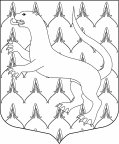 СОВЕТ ДЕПУТАТОВ  МО ВЕРЕВСКОЕ СЕЛЬСКОЕ ПОСЕЛЕНИЕГАТЧИНСКОГО МУНИЦИПАЛЬНОГО РАЙОНАЛЕНИНГРАДСКОЙ ОБЛАСТИЧЕТВЕРТЫЙ СОЗЫВРЕШЕНИЕ«23» декабря 2021 года								№ 103О внесении изменений в Решение Советадепутатов Веревского сельского поселения№ 58 от 22.12.2020 г. «О бюджете Веревскогосельского поселения на 2021 год и на плановый период 2022 и 2023 годов»(в ред. РСД от 25.03.21 № 69; от 28.10.21 № 93)	Руководствуясь ст. 153 Бюджетного Кодекса Российской Федерации, Федеральным законом от 06.10.2003 № 131-ФЗ «Об общих принципах организации местного самоуправления в Российской Федерации», Уставом муниципального образования Веревское сельское поселение и «Положением о бюджетном процессе в Веревском сельском поселении», и заслушав информацию начальника бюджетного сектора Федоровой Н.И.,СОВЕТ ДЕПУТАТОВ МО ВЕРЕВСКОЕ СЕЛЬСКОЕ ПОСЕЛЕНИЕРЕШИЛ:	Внести в решение Совета депутатов МО Веревское сельское поселение № 58 от 22.12.2020 года «О бюджете Веревского сельского поселения на 2021 год и на плановый период 2022 и 2023 годов (в ред. РСД от 25.03.21 № 69; от 28.10.21 № 93)» следующие изменения и дополнения:	1.) в статье 1:1.1.	 Изложить пункт 1 в следующей редакции:1. Утвердить основные характеристики бюджета Веревского сельского поселения на 2021 год:	– прогнозируемый общий объем доходов бюджета Веревского сельского поселения в сумме 134 631,5 тыс. руб.; 	– прогнозируемый общий объем расходов бюджета Веревского сельского поселения в сумме 137 853,2 тыс. руб.; 	– прогнозируемый дефицит бюджета Веревского сельского поселения в сумме 3 221,7 тыс. руб.	1.2.	Изложить пункт 2 в следующей редакции:2. Утвердить основные характеристики бюджета Веревского сельского поселения на плановый период 2022 и 2023 годы:прогнозируемый общий объем доходов бюджета Веревского сельского поселения на 2022 год в сумме 98 374,0 тыс. руб. и на 2023 год в сумме 62 137,9 тыс. руб.;общий объем расходов бюджета Веревского сельского поселения на 2022 год в сумме 99 895,4 тыс. руб., в том числе условно утвержденные расходы в сумме 1 521,4 тыс.  руб. и на 2023 год в сумме 65 392,5 тыс. руб., в том числе условно утвержденные расходы в сумме 3 254,6 тыс. руб.;	прогнозируемый дефицит бюджета Веревского сельского поселения на 2022 год в сумме 1 521,4 тыс. руб. и на 2023 год в сумме 3 254,6 тыс. руб.	2.) в статье 5:а) в пункте п.7 цифры: «8 201,1» заменить цифрами «8 538,4»в) в пункте п.14 цифры: «9 112,9» заменить цифрами «3 221,7»	3.) в статье 6 в пункте 2: цифры «16 547,1» заменить цифрами «14 554,6»;	4.) «Приложение 1 Источники финансирования дефицита бюджета Веревского сельского поселения на 2021 год» изложить в новой редакции (прилагается).	5.) «Приложение 2 Источники финансирования дефицита бюджета Веревского сельского поселения на плановый период 2022 и 2023 годов» изложить в новой редакции (прилагается).	6.) «Приложение 3 Прогнозируемые поступления доходов в бюджет Веревского сельского поселения на 2021 год» изложить в новой редакции (прилагается).	7.) «Приложение 4 Прогнозируемые поступления доходов в бюджет Веревского сельского поселения на 2022 - 2023 годы» изложить в новой редакции (прилагается).	8.) «Приложение 5 Межбюджетные трансферты, получаемые в бюджет Веревского сельского поселения из других бюджетов на 2021 год» изложить в новой редакции (прилагается).	9.) «Приложение 6 Межбюджетные трансферты, получаемые в бюджет Веревского сельского поселения из других бюджетов на 2022 – 2023 годы» изложить в новой редакции (прилагается).	10.) «Приложение 10 Распределение бюджетных ассигнований по разделам и подразделам классификации расходов бюджета Веревского сельского поселения на 2021 год» изложить в новой редакции (прилагается).	11.) «Приложение 11 Распределение бюджетных ассигнований по разделам и подразделам классификации расходов бюджета Веревского сельского поселения на 2022 – 2023 годы год» изложить в новой редакции (прилагается).	12.) «Приложение 12 Распределение бюджетных ассигнований по целевым статьям (муниципальным программам и непрограммным направлениям деятельности), группам и подгруппам видов расходов классификации расходов бюджетов, а также по разделам, подразделам классификации расходов бюджетов бюджета Веревского сельского поселения на 2021 год» изложить в новой редакции (прилагается).	13.) «Приложение 13 Распределение бюджетных ассигнований по целевым статьям (муниципальным программам и непрограммным направлениям деятельности), группам и подгруппам видов расходов классификации расходов бюджетов, а также по разделам, подразделам классификации расходов бюджетов бюджета Веревского сельского поселения на 2022 - 2023 годы» изложить в новой редакции (прилагается).	14.) «Приложение 14 Ведомственная структура расходов бюджета Веревского сельского поселения на 2021 год» изложить в новой редакции (прилагается).	15.) «Приложение 15 Ведомственная структура расходов бюджета Веревского сельского поселения на 2022-2023 годы» изложить в новой редакции (прилагается).	16.) «Приложение 16 Распределение бюджетных ассигнований на реализацию подпрограмм муниципальной программы «Социально-экономическое развитие муниципального образования «Веревское сельское поселение» Гатчинского муниципального района Ленинградской области» на 2021 год» изложить в новой редакции (прилагается).	17.) «Приложение 17 Распределение бюджетных ассигнований на реализацию подпрограмм муниципальной программы «Социально-экономическое развитие муниципального образования «Веревское сельское поселение» Гатчинского муниципального района Ленинградской области» на прогнозируемый период 2022-23 годы» изложить в новой редакции (прилагается).	18.) «Приложение 18 Перечень объектов бюджетных инвестиций на осуществление капитальных вложений в объекты муниципальной собственности Веревского сельского поселения на 2021 - 2023 годы» изложить в новой редакции (прилагается).	19.) Решение вступает в силу с момента принятия и подлежит официальному опубликованию и размещению на официальном сайте МО Веревское сельское поселение.Глава МОВеревское сельское поселение					Д.В. МакеевПриложение 1к решению Совета депутатовВеревского сельского поселенияот 23.12.2021 года № 103Приложение 2к решению Совета депутатовВеревского сельского поселенияот 23.12.2021 года № 103Источники финансирования дефицитаБюджета Веревского сельского поселенияна плановый период 2022 и 2023 годовИсточники финансирования дефицита бюджета Веревского сельского поселенияна 2021 годИсточники финансирования дефицита бюджета Веревского сельского поселенияна 2021 годИсточники финансирования дефицита бюджета Веревского сельского поселенияна 2021 годКодНаименованиеСумма(тысяч рублей)000 01 05 00 00 10 0000 000Изменение остатков средств бюджета на счетах по учету средств бюджета 3 221,7000 01 05 02 01 10 0000 510000 01 05 02 01 10 0000 610Увеличение  прочих остатков  денежных средств  бюджетов сельских поселенийУменьшение прочих остатков  денежных средств  бюджетов сельских поселений3 221,7КодНаименованиеУтверждено на 2021 год,тысяч рублейУтверждено на 2022 год,тысяч рублей000 01 05 00 00 00 0000 000Изменение остатков средств на счетах по учету средств бюджета1 521,43 254,6000 01 05 02 01 10 0000 510000 01 05 02 01 10 0000 610Увеличение прочих остатков денежных средств бюджетов сельских поселенийУменьшение прочих остатков денежных средств бюджетов сельских поселений1 521,43 254,6Приложение  3к решению Совета депутатовк решению Совета депутатовВеревского сельского поселенияВеревского сельского поселенияот 23.12.2021 года № 103от 23.12.2021 года № 103ПРОГНОЗИРУЕМЫЕПРОГНОЗИРУЕМЫЕПРОГНОЗИРУЕМЫЕпоступления доходов в бюджет Веревского сельского поселенияпоступления доходов в бюджет Веревского сельского поселенияпоступления доходов в бюджет Веревского сельского поселенияна 2021 годКод бюджетной классификацииИсточник доходаСумма         (тыс.руб.)1 00 00000 00 0000 000ДОХОДЫ (налог., неналог.)56 666,3  Налоговые доходы38 424,0  1 01 00000 00 0000 000Налоги на прибыль, доходы15 887,7  1 01 02000 01 0000 110Налог на доходы физических лиц (НДФЛ)15 887,7  1 03 00000 00 0000 000Налоги на товары (работы, услуги)3 244,0  1 03 02000 01 0000 110Акцизы по подакцизным товарам (продукции), производимым на территории Российской Федерации3 244,0  1 05 00000 00 0000 000Налоги на совокупный доход11,0  1 05 03000 01 0000 110Единый седьскохозяйственный налог 11,0  1 06 00000 00 0000 000Налоги на имущество19 281,2  1 06 01000 00 0000 110Налог на имущество физических лиц2 150,0  1 06 06000 00 0000 110Земельный налог17 131,2  Неналоговые доходы18 242,4  1 11 00000 00 0000 000Доходы от использования имущества, находящегося в государственной и муниципальной собственности1 555,9  1 11 05025 10 0000 120Доходы от сдачи в аренду имущества96,5  1 11 05035 10 0000 120Доходы от сдачи в аренду имущества, находящегося в оперативном управлении органов управления сельских поселений и созданных ими учреждений589,4  1 11 09045 10 0111 120Прочие поступления от использования имущества (НАЙМ)870,0  1 13 00000 00 0000 000Доходы от оказания платных услуг и компенсаций затрат государства342,8  1 13 01995 10 0000 130Прочие доходы от компенсации затрат бюджетов поселений149,0  1 13 02995 10 0000 130Прочие доходы от компенсации затрат бюджетов поселений193,8  1 14 00000 00 0000 000Доходы от продажи материальных и нематериальных активов16 304,2   114 06025 10 0000 430Доходы от продажи земельных участков, находящихся в собственности сельских поселений16 304,2  1 16 00000 00 0000 000Прочие неналоговые доходы39,4  1 16 07010 10 0000 140Прочие поступления от денежных взысканий (штрафов)39,4  2 02 00000 00 0000 000Безвозмездные поступления от других бюджетов бюджетной системы РФ, кроме бюджетов государственных внебюджетных фондов77 965,1  2 02 16001 10 0000 150Дотации бюджетам поселений на выравнивание бюджетной обеспеченности15 717,7  2 02 20077 10 0000 150Субсидии бюджетам сельских поселений на софинансирование капитальных вложений в объекты муниципальной собственности23 777,3  2 02 20302 10 0000 150Субсидии на ликвидацию аварийного жилищного фонда 5 150,9  2 02 25497 10 0000 150Субсидия на реализацию по обеспечению жильем молодых семей0,0  2 02 29999 10 0000 150Субсидия на выполнение полномочий местного значения (ОЗ от 15.01.2018 г. № 03-оз)1 059,2  2 02 29999 10 0000 150Субсидия на реализацию местных инициатив граждан (ОЗ от 28.12.2018 г. № 147-оз)1 008,8  2 02 29999 10 0000 150Субсидии на обостройство площадок ТБО2 957,5  2 02 29999 10 0000 150Субсидии на обеспечение стимулирующих выплат работникам культуры3 520,9  2 02 29999 10 0000 150Субсидии на развитие общественной инфраструктуры1 000,0  2 02 20216 10 0000 150Субсидия на осуществление дорожной деятельности2 232,3  2 02 35118 10 0000 150Субвенции на осуществление первичного воинск.учета297,4  2 02 30024 10 0000 150Субвенции на выполнение передаваемых полномочий3,5  2 02 49999 10 0000 150Прочие межбюджетные трансферты20 353,72 07 05030 10 0000 150Прочие безвозмездные поступления в бюджеты сельских поселений886,0  Итого доходов134 631,5Приложение  4Приложение  4Приложение  4к решению Совета депутатовк решению Совета депутатовк решению Совета депутатовк решению Совета депутатовВеревского сельского поселенияВеревского сельского поселенияВеревского сельского поселенияВеревского сельского поселенияот 23.12.2021 года № 103от 23.12.2021 года № 103от 23.12.2021 года № 103от 23.12.2021 года № 103ПРОГНОЗИРУЕМЫЕ ПОСТУПЛЕНИЯ ДОХОДОВПРОГНОЗИРУЕМЫЕ ПОСТУПЛЕНИЯ ДОХОДОВПРОГНОЗИРУЕМЫЕ ПОСТУПЛЕНИЯ ДОХОДОВПРОГНОЗИРУЕМЫЕ ПОСТУПЛЕНИЯ ДОХОДОВПРОГНОЗИРУЕМЫЕ ПОСТУПЛЕНИЯ ДОХОДОВВ БЮДЖЕТ ВЕРЕВСКОГО СЕЛЬСКОГО ПОСЕЛЕНИЯ НА 2022 - 2023 годыВ БЮДЖЕТ ВЕРЕВСКОГО СЕЛЬСКОГО ПОСЕЛЕНИЯ НА 2022 - 2023 годыВ БЮДЖЕТ ВЕРЕВСКОГО СЕЛЬСКОГО ПОСЕЛЕНИЯ НА 2022 - 2023 годыВ БЮДЖЕТ ВЕРЕВСКОГО СЕЛЬСКОГО ПОСЕЛЕНИЯ НА 2022 - 2023 годыВ БЮДЖЕТ ВЕРЕВСКОГО СЕЛЬСКОГО ПОСЕЛЕНИЯ НА 2022 - 2023 годыКод бюджетной классификацииИсточник доходов2022 год, прогноз  (тыс.руб.)2023 год, прогноз  (тыс.руб.) 1 00 00000 00 0000 000НАЛОГОВЫЕ И НЕНАЛОГОВЫЕ ДОХОДЫ43 131,7  45 118,4  НАЛОГОВЫЕ ДОХОДЫ37 141,7  37 948,4  1 01 00000 00 0000 000Налоги на прибыль, доходы13 200,0  13 730,0  1 01 02000 01 0000 110Налог на доходы физических лиц (НДФЛ)13 200,0  13 730,0  1 03 00000 00 0000 000Налоги на товары (работы, услуги)3 200,0  3 450,0  1 03 02000 01 0000 110Акцизы по подакцизным товарам (продукции), производимым на территории Российской Федерации3 200,0  3 450,0  1 05 00000 00 0000 000Налоги на совокупный доход11,7  38,4  1 05 03000 01 0000 110Единый седьскохозяйственный налог 11,7  38,4  1 06 00000 00 0000 000Налоги на имущество20 730,0  20 730,0  1 06 01000 00 0000 110Налог на имущество физических лиц2 100,0  2 100,0  1 06 06000 00 0000 110Земельный налог18 630,0  18 630,0  Неналоговые доходы5 990,0  7 170,0  1 11 00000 00 0000 000Доходы от использования имущества, находящегося в государственной и муниципальной собственности890,0  840,0  1 11 09045 10 0111 120Прочие поступления от использования имущества (НАЙМ)890,0  840,0  1 13 00000 00 0000 000Доходы от оказания платных услуг и компенсаций затрат государства1 14 00000 00 0000 000Доходы от продажи материальных и нематериальных активов5 100,0  6 330,0   114 06025 10 0000 430Доходы от продажи земельных участков, находящихся в собственности сельских поселений5 100,0  6 330,0  1 16 00000 00 0000 000Прочие неналоговые доходы0,0  0,0  1 16 33050 10 0000 140Прочие поступления от денежных взысканий (штрафов)1 17 00000 00 0000 000Прочие неналоговые доходы0,0  0,0  1 17 05050 10 0503 180Невыясненные поступления, зачисляемые в бюджет поселений2 02 00000 00 0000 000Безвозмездные поступления от других бюджетов бюджетной системы РФ, кроме бюджетов государственных внебюджетных фондов55 242,3  17 019,5  2 02 16001 10 0000 150Дотации бюджетам поселений на выравнивание бюджетной обеспеченности16 203,6  16 718,6  2 02 20077 10 0000 150Субсидии бюджетам сельских поселений на софинансирование капитальных вложений в объекты муниципальной собственности19 544,3  2 02 25497 10 0000 150Субсидия на реализацию по обеспечению жильем молодых семей2 454,6  2 02 29999 10 0000 150Субсидии на обостройство площадок ТБО2 957,5  2 02 29999 10 0000 150Субсидии на обеспечение стимулирующих выплат работникам культуры2 02 20216 10 0000 150Субсидия на осуществление дорожной деятельности13 781,4  0,0  2 02 35118 10 0000 150Субвенции на осуществление первичного воинск.учета297,4  297,4  2 02 30024 10 0000 150Субвенции на выполнение передаваемых полномочий3,5  3,5  2 02 49999 10 0000 150Прочие межбюджетные трансферты0,00,0Итого доходов98 374,062 137,9Приложение 5Приложение 5к решению Совета депутатовк решению Совета депутатовк решению Совета депутатовк решению Совета депутатовВеревского сельского поселенияВеревского сельского поселенияВеревского сельского поселенияВеревского сельского поселенияот 23.12.2021 года № 103от 23.12.2021 года № 103от 23.12.2021 года № 103от 23.12.2021 года № 103МЕЖБЮДЖЕТНЫЕ ТРАНСФЕРТЫ,МЕЖБЮДЖЕТНЫЕ ТРАНСФЕРТЫ,ПОЛУЧАЕМЫЕ В БЮДЖЕТ ВЕРЕВСКОГО СЕЛЬСКОГО ПОСЕЛЕНИЯПОЛУЧАЕМЫЕ В БЮДЖЕТ ВЕРЕВСКОГО СЕЛЬСКОГО ПОСЕЛЕНИЯПОЛУЧАЕМЫЕ В БЮДЖЕТ ВЕРЕВСКОГО СЕЛЬСКОГО ПОСЕЛЕНИЯПОЛУЧАЕМЫЕ В БЮДЖЕТ ВЕРЕВСКОГО СЕЛЬСКОГО ПОСЕЛЕНИЯПОЛУЧАЕМЫЕ В БЮДЖЕТ ВЕРЕВСКОГО СЕЛЬСКОГО ПОСЕЛЕНИЯПОЛУЧАЕМЫЕ В БЮДЖЕТ ВЕРЕВСКОГО СЕЛЬСКОГО ПОСЕЛЕНИЯ ИЗ ДРУГИХ БЮДЖЕТОВ  ИЗ ДРУГИХ БЮДЖЕТОВ НА 2021 ГОДНА 2021 ГОДКод бюджетной классификацииКод бюджетной классификацииИсточник доходовИсточник доходовСумма Сумма Код бюджетной классификацииКод бюджетной классификацииИсточник доходовИсточник доходов(тыс. руб.)(тыс. руб.)112233202 15 001 10 0000 150202 15 001 10 0000 150Дотации бюджетам поселений на выравнивание бюджетной обеспеченности из областного бюджета (ОФФПП)Дотации бюджетам поселений на выравнивание бюджетной обеспеченности из областного бюджета (ОФФПП)11 985,5  11 985,5  202 15 001 10 0000 150202 15 001 10 0000 150Дотации бюджетам поселений на выравнивание бюджетной обеспеченности из районного бюджета (ФФПП ГМР)Дотации бюджетам поселений на выравнивание бюджетной обеспеченности из районного бюджета (ФФПП ГМР)3 732,2  3 732,2  202 02 216 10 0000 150202 02 216 10 0000 150Субсидия на осуществление дорожной деятельностиСубсидия на осуществление дорожной деятельности2 232,3  2 232,3  202 20 302 10 0000 150202 20 302 10 0000 150Субсидии на ликвидацию аварийного жилищного фонда Субсидии на ликвидацию аварийного жилищного фонда 5 150,9  5 150,9  202 29 999 10 0000 150202 29 999 10 0000 150 Субсидия на поддержку развития общественной инфраструктуры муниципального значения Субсидия на поддержку развития общественной инфраструктуры муниципального значения1 000,0  1 000,0  202 29 999 10 0000 150202 29 999 10 0000 150 Субсидия на выполнение полномочий местного значения (ОЗ № 03-оз) Субсидия на выполнение полномочий местного значения (ОЗ № 03-оз)1 059,2  1 059,2  202 29 999 10 0000 150202 29 999 10 0000 150 Субсидия на реализацию местных инициатив граждан (ОЗ  № 147-оз) Субсидия на реализацию местных инициатив граждан (ОЗ  № 147-оз)1 008,8  1 008,8  202 29 999 10 0000 150202 29 999 10 0000 150 Субсидия на обеспечение стимулирующих выплат  работникам культуры Субсидия на обеспечение стимулирующих выплат  работникам культуры3 520,9  3 520,9  202 29 999 10 0000 150202 29 999 10 0000 150Субсидии на обостройство площадок ТБОСубсидии на обостройство площадок ТБО2 957,5  2 957,5  202 35 118 10 0000 150202 35 118 10 0000 150Субвенции на осуществление первичного воинского учетаСубвенции на осуществление первичного воинского учета297,4  297,4  202 30 024 10 0000 150202 30 024 10 0000 150Субвенции на выполнение передаваемых полномочийСубвенции на выполнение передаваемых полномочий3,5  3,5   202 20 077 10 0000 150 202 20 077 10 0000 150Субсидии бюджетам сельских поселений на софинансирование капитальных вложений в объекты муниципальной собственностиСубсидии бюджетам сельских поселений на софинансирование капитальных вложений в объекты муниципальной собственности23 777,3  23 777,3  202 49 999 10 0000 150202 49 999 10 0000 150Прочие межбюджетные трансферты, передаваемые бюджетам поселенийПрочие межбюджетные трансферты, передаваемые бюджетам поселений20 353,7  20 353,7              Итого            Итого77 079,1  77 079,1  Приложение 6Приложение 6Приложение 6Приложение 6к решению Совета депутатовк решению Совета депутатовк решению Совета депутатовк решению Совета депутатовВеревского сельского поселенияВеревского сельского поселенияВеревского сельского поселенияВеревского сельского поселенияот 23.12.2021 года № 103от 23.12.2021 года № 103от 23.12.2021 года № 103от 23.12.2021 года № 103МЕЖБЮДЖЕТНЫЕ ТРАНСФЕРТЫ,МЕЖБЮДЖЕТНЫЕ ТРАНСФЕРТЫ,МЕЖБЮДЖЕТНЫЕ ТРАНСФЕРТЫ,МЕЖБЮДЖЕТНЫЕ ТРАНСФЕРТЫ,МЕЖБЮДЖЕТНЫЕ ТРАНСФЕРТЫ,ПОЛУЧАЕМЫЕ В БЮДЖЕТ ВЕРЕВСКОГО СЕЛЬСКОГО ПОСЕЛЕНИЯПОЛУЧАЕМЫЕ В БЮДЖЕТ ВЕРЕВСКОГО СЕЛЬСКОГО ПОСЕЛЕНИЯПОЛУЧАЕМЫЕ В БЮДЖЕТ ВЕРЕВСКОГО СЕЛЬСКОГО ПОСЕЛЕНИЯПОЛУЧАЕМЫЕ В БЮДЖЕТ ВЕРЕВСКОГО СЕЛЬСКОГО ПОСЕЛЕНИЯПОЛУЧАЕМЫЕ В БЮДЖЕТ ВЕРЕВСКОГО СЕЛЬСКОГО ПОСЕЛЕНИЯПОЛУЧАЕМЫЕ В БЮДЖЕТ ВЕРЕВСКОГО СЕЛЬСКОГО ПОСЕЛЕНИЯПОЛУЧАЕМЫЕ В БЮДЖЕТ ВЕРЕВСКОГО СЕЛЬСКОГО ПОСЕЛЕНИЯ ИЗ ДРУГИХ БЮДЖЕТОВ  ИЗ ДРУГИХ БЮДЖЕТОВ НА 2022 - 2023 ГОДЫНА 2022 - 2023 ГОДЫКод бюджетной классификацииИсточник доходовИсточник доходовБюджетные назначения 2022 год, прогноз (тыс. руб.)Бюджетные назначения 2022 год, прогноз (тыс. руб.)Бюджетные назначения 2023 год, прогноз (тыс. руб.)Бюджетные назначения 2023 год, прогноз (тыс. руб.)1223344202 15 001 10 0000 150Дотации бюджетам поселений на выравнивание бюджетной обеспеченности из областного бюджета (ОФФПП)Дотации бюджетам поселений на выравнивание бюджетной обеспеченности из областного бюджета (ОФФПП)12 464,1  12 464,1  12 970,7  12 970,7  202 15 001 10 0000 150Дотации бюджетам поселений на выравнивание бюджетной обеспеченности из районного бюджета (ФФПП ГМР)Дотации бюджетам поселений на выравнивание бюджетной обеспеченности из районного бюджета (ФФПП ГМР)3 739,5  3 739,5  3 747,9  3 747,9  202 02 216 10 0000 150Субсидия на осуществление дорожной деятельностиСубсидия на осуществление дорожной деятельности13 781,4  13 781,4  202 25 497 10 0000 150Субсидия на реализацию по обеспечению жильем молодых семейСубсидия на реализацию по обеспечению жильем молодых семей2 454,6  2 454,6  202 29 999 10 0000 150Субсидии на обостройство площадок ТБОСубсидии на обостройство площадок ТБО2 957,5  2 957,5  202 35 118 10 0000 150Субвенции на осуществление первичного воинского учетаСубвенции на осуществление первичного воинского учета297,4  297,4  297,4  297,4  202 30 024 10 0000 150Субвенции на выполнение передаваемых полномочийСубвенции на выполнение передаваемых полномочий3,5  3,5  3,5  3,5   202 20 077 10 0000 150Субсидии бюджетам сельских поселений на софинансирование капитальных вложений в объекты муниципальной собственностиСубсидии бюджетам сельских поселений на софинансирование капитальных вложений в объекты муниципальной собственности19 544,3  19 544,3              Итого            Итого55 242,3  55 242,3  17 019,5  17 019,5  Приложение 10Приложение 10Приложение 10к решению Совета депутатовк решению Совета депутатовк решению Совета депутатовВеревского сельского поселенияВеревского сельского поселенияВеревского сельского поселенияВеревского сельского поселенияот 23.12.2021 года № 103от 23.12.2021 года № 103от 23.12.2021 года № 103Распределение бюджетных ассигнований по разделам и подразделам  классификации Распределение бюджетных ассигнований по разделам и подразделам  классификации Распределение бюджетных ассигнований по разделам и подразделам  классификации Распределение бюджетных ассигнований по разделам и подразделам  классификации  расходов бюджета Веревского сельского поселения на  2021 год расходов бюджета Веревского сельского поселения на  2021 год расходов бюджета Веревского сельского поселения на  2021 год расходов бюджета Веревского сельского поселения на  2021 годНаименованиеРзПРСуммаНаименованиеРзПРСуммаИТОГО:137 853,2ОБЩЕГОСУДАРСТВЕННЫЕ ВОПРОСЫ010016 356,6Функционирование Правительства Российской Федерации, высших исполнительных органов государственной власти субъектов Российской Федерации, местных администраций010414 554,6Обеспечение деятельности финансовых, налоговых и таможенных органов и органов финансового (финансово-бюджетного) надзора0106361,9Резервные фонды0111Другие общегосударственные вопросы01131 440,1НАЦИОНАЛЬНАЯ ОБОРОНА0200297,4Мобилизационная и вневойсковая подготовка0203297,4НАЦИОНАЛЬНАЯ БЕЗОПАСНОСТЬ И ПРАВООХРАНИТЕЛЬНАЯ ДЕЯТЕЛЬНОСТЬ0300130,0Защита населения и территории от чрезвычайных ситуаций природного и техногенного характера, пожарная безопасность031050,0Другие вопросы в области национальной безопасности и правоохранительной деятельности031480,0НАЦИОНАЛЬНАЯ ЭКОНОМИКА04009 878,4Дорожное хозяйство (дорожные фонды)04098 538,4Другие вопросы в области национальной экономики04121 340,0ЖИЛИЩНО-КОММУНАЛЬНОЕ ХОЗЯЙСТВО050068 074,7Жилищное хозяйство05016 684,3Коммунальное хозяйство050238 180,4Благоустройство050323 210,0ОБРАЗОВАНИЕ0700352,2Профессиональная подготовка, переподготовка и повышение квалификации070597,0Молодежная политика0707255,2КУЛЬТУРА, КИНЕМАТОГРАФИЯ080034 286,0Культура080134 286,0СОЦИАЛЬНАЯ ПОЛИТИКА10001 087,6Пенсионное обеспечение10011 087,6Охрана семьи и детства1004ФИЗИЧЕСКАЯ КУЛЬТУРА И СПОРТ11007 390,3Физическая культура11015 717,3Массовый спорт11021 673,0Приложение 11Приложение 11Приложение 11Приложение 11к решению Совета депутатовк решению Совета депутатовк решению Совета депутатовВеревского сельского поселенияВеревского сельского поселенияВеревского сельского поселенияВеревского сельского поселенияот 23.12.2021 года № 103от 23.12.2021 года № 103от 23.12.2021 года № 103от 23.12.2021 года № 103Распределение бюджетных ассигнований по разделам и подразделам  классификации Распределение бюджетных ассигнований по разделам и подразделам  классификации Распределение бюджетных ассигнований по разделам и подразделам  классификации Распределение бюджетных ассигнований по разделам и подразделам  классификации Распределение бюджетных ассигнований по разделам и подразделам  классификации  расходов бюджета Веревского сельского поселения на  2022 - 23 годы расходов бюджета Веревского сельского поселения на  2022 - 23 годы расходов бюджета Веревского сельского поселения на  2022 - 23 годы расходов бюджета Веревского сельского поселения на  2022 - 23 годы расходов бюджета Веревского сельского поселения на  2022 - 23 годыНаименованиеРзПР2022 г.2023 г.НаименованиеРзПР2022 г.2023 г.ИТОГО:98 374,062 137,9ОБЩЕГОСУДАРСТВЕННЫЕ ВОПРОСЫ010014 064,615 930,5Функционирование Правительства Российской Федерации, высших исполнительных органов государственной власти субъектов Российской Федерации, местных администраций010413 347,714 013,6Обеспечение деятельности финансовых, налоговых и таможенных органов и органов финансового (финансово-бюджетного) надзора0106361,9361,9Резервные фонды0111100,0100,0Другие общегосударственные вопросы0113255,01 455,0НАЦИОНАЛЬНАЯ ОБОРОНА0200297,4297,4Мобилизационная и вневойсковая подготовка0203297,4297,4НАЦИОНАЛЬНАЯ БЕЗОПАСНОСТЬ И ПРАВООХРАНИТЕЛЬНАЯ ДЕЯТЕЛЬНОСТЬ0300370,0380,0Защита населения и территории от чрезвычайных ситуаций природного и техногенного характера, гражданская оборона0309150,0150,0Другие вопросы в области национальной безопасности и правоохранительной деятельности0314220,0230,0НАЦИОНАЛЬНАЯ ЭКОНОМИКА040017 078,010 713,1Дорожное хозяйство (дорожные фонды)040917 038,010 673,1Другие вопросы в области национальной экономики041240,040,0ЖИЛИЩНО-КОММУНАЛЬНОЕ ХОЗЯЙСТВО050030 072,217 817,2Жилищное хозяйство0501944,41 325,8Коммунальное хозяйство050221 466,21 983,9Благоустройство05037 661,614 507,5ОБРАЗОВАНИЕ0700363,4418,4Профессиональная подготовка, переподготовка и повышение квалификации070550,0105,0Молодежная политика0707313,4313,4КУЛЬТУРА, КИНЕМАТОГРАФИЯ080027 667,39 155,7Культура080127 667,39 155,7СОЦИАЛЬНАЯ ПОЛИТИКА10003 858,21 207,3Пенсионное обеспечение10011 160,91 207,3Охрана семьи и детства10042 697,3ФИЗИЧЕСКАЯ КУЛЬТУРА И СПОРТ11004 603,06 218,3Физическая культура11014 503,06 118,3Массовый спорт1102100,0100,0Приложение 12Приложение 12Приложение 12Приложение 12К решению Совета Депутатов К решению Совета Депутатов К решению Совета Депутатов К решению Совета Депутатов  Веревского сельского поселения Веревского сельского поселения Веревского сельского поселения Веревского сельского поселенияот 23.12.2021 года № 103от 23.12.2021 года № 103от 23.12.2021 года № 103от 23.12.2021 года № 103РАСПРЕДЕЛЕНИЕ   бюджетных ассигнований по целевым статьям                                                            (муницмпальным программам и непрограммным напрвлениям деятельности), группам и подгруппам видов расходов классификации расходов бюджетов, а также по разделам и подразделам классификации расходов бюджетов   бюджета Веревского сельского поселения на 2021 год РАСПРЕДЕЛЕНИЕ   бюджетных ассигнований по целевым статьям                                                            (муницмпальным программам и непрограммным напрвлениям деятельности), группам и подгруппам видов расходов классификации расходов бюджетов, а также по разделам и подразделам классификации расходов бюджетов   бюджета Веревского сельского поселения на 2021 год РАСПРЕДЕЛЕНИЕ   бюджетных ассигнований по целевым статьям                                                            (муницмпальным программам и непрограммным напрвлениям деятельности), группам и подгруппам видов расходов классификации расходов бюджетов, а также по разделам и подразделам классификации расходов бюджетов   бюджета Веревского сельского поселения на 2021 год РАСПРЕДЕЛЕНИЕ   бюджетных ассигнований по целевым статьям                                                            (муницмпальным программам и непрограммным напрвлениям деятельности), группам и подгруппам видов расходов классификации расходов бюджетов, а также по разделам и подразделам классификации расходов бюджетов   бюджета Веревского сельского поселения на 2021 год РАСПРЕДЕЛЕНИЕ   бюджетных ассигнований по целевым статьям                                                            (муницмпальным программам и непрограммным напрвлениям деятельности), группам и подгруппам видов расходов классификации расходов бюджетов, а также по разделам и подразделам классификации расходов бюджетов   бюджета Веревского сельского поселения на 2021 год Наименование ЦСРВРРзПРСУММАИТОГО:137 853,2Непрограммные расходы органов местного самоуправления60.0.00.0000015 858,1Расходы на содержание органов местного самоуправления61.0.00.0000013 514,5Расходы на выплаты муниципальным служащим органов местного самоуправления61.7.00.0000011 043,3Расходы на обеспечение деятельности муниципальных служащих органов местного самоуправления (ФОТ) в рамках непрограммных расходов ОМСУ61.7.00.110208 999,8Расходы на выплаты персоналу в целях обеспечения выполнения функций государственными (муниципальными) органами, казенными учреждениями, органами управления государственными внебюджетными фондами61.7.00.110201008 999,8ОБЩЕГОСУДАРСТВЕННЫЕ ВОПРОСЫ61.7.00.1102010001.008 999,8Функционирование Правительства Российской Федерации, высших исполнительных органов государственной власти субъектов Российской Федерации, местных администраций61.7.00.1102010001.048 999,8Функционирование Правительства Российской Федерации, высших исполнительных органов государственной власти субъектов Российской Федерации, местных администраций61.7.00.1102010001.048 999,8Расходы на обеспечение деятельности главы местной администрации в рамках непрограммных расходов ОМСУ61.7.00.110401 891,3Расходы на выплаты персоналу в целях обеспечения выполнения функций государственными (муниципальными) органами, казенными учреждениями, органами управления государственными внебюджетными фондами61.7.00.110401001 891,3ОБЩЕГОСУДАРСТВЕННЫЕ ВОПРОСЫ61.7.00.1104010001.001 891,3Функционирование Правительства Российской Федерации, высших исполнительных органов государственной власти субъектов Российской Федерации, местных администраций61.7.00.1104010001.041 891,3Функционирование Правительства Российской Федерации, высших исполнительных органов государственной власти субъектов Российской Федерации, местных администраций61.7.00.1104010001.041 891,3Поощрение муниципальных управленческих команд в рамках непрограммных расходов ОМСУ61.7.00.55490152,2Расходы на выплаты персоналу в целях обеспечения выполнения функций государственными (муниципальными) органами, казенными учреждениями, органами управления государственными внебюджетными фондами61.7.00.55490100152,2ОБЩЕГОСУДАРСТВЕННЫЕ ВОПРОСЫ61.7.00.5549010001.00152,2Функционирование Правительства Российской Федерации, высших исполнительных органов государственной власти субъектов Российской Федерации, местных администраций61.7.00.5549010001.04152,2Функционирование Правительства Российской Федерации, высших исполнительных органов государственной власти субъектов Российской Федерации, местных администраций61.7.00.5549010001.04152,2Содержание органов местного самоуправления61.8.00.000002 471,2Обеспечение деятельности органов местного самоуправления, в том числе оплата труда немуниципальных служащих, в рамках непрограммных расходов ОМСУ61.8.00.110302 388,6Расходы на выплаты персоналу в целях обеспечения выполнения функций государственными (муниципальными) органами, казенными учреждениями, органами управления государственными внебюджетными фондами61.8.00.11030100675,7ОБЩЕГОСУДАРСТВЕННЫЕ ВОПРОСЫ61.8.00.1103010001.00675,7Функционирование Правительства Российской Федерации, высших исполнительных органов государственной власти субъектов Российской Федерации, местных администраций61.8.00.1103010001.04675,7Функционирование Правительства Российской Федерации, высших исполнительных органов государственной власти субъектов Российской Федерации, местных администраций61.8.00.1103010001.04675,7Закупка товаров, работ и услуг для обеспечения государственных (муниципальных) нужд61.8.00.110302001 712,9ОБЩЕГОСУДАРСТВЕННЫЕ ВОПРОСЫ61.8.00.1103020001.001 649,2Функционирование Правительства Российской Федерации, высших исполнительных органов государственной власти субъектов Российской Федерации, местных администраций61.8.00.1103020001.041 649,2Функционирование Правительства Российской Федерации, высших исполнительных органов государственной власти субъектов Российской Федерации, местных администраций61.8.00.1103020001.041 649,2ОБРАЗОВАНИЕ61.8.00.1103020007.0063,7Профессиональная подготовка, переподготовка и повышение квалификации61.8.00.1103020007.0563,7Профессиональная подготовка, переподготовка и повышение квалификации61.8.00.1103020007.0563,7Диспансеризация муниципальных и немуниципальных служащих и добровольное медицинское страхование в рамках непрограммных расходов ОМСУ61.8.00.1507070,0Закупка товаров, работ и услуг для обеспечения государственных (муниципальных) нужд61.8.00.1507020070,0ОБЩЕГОСУДАРСТВЕННЫЕ ВОПРОСЫ61.8.00.1507020001.0070,0Функционирование Правительства Российской Федерации, высших исполнительных органов государственной власти субъектов Российской Федерации, местных администраций61.8.00.1507020001.0470,0Функционирование Правительства Российской Федерации, высших исполнительных органов государственной власти субъектов Российской Федерации, местных администраций61.8.00.1507020001.0470,0Поощрение муниципальных управленческих команд в рамках непрограммных расходов ОМСУ61.8.00.554909,1Расходы на выплаты персоналу в целях обеспечения выполнения функций государственными (муниципальными) органами, казенными учреждениями, органами управления государственными внебюджетными фондами61.8.00.554901009,1ОБЩЕГОСУДАРСТВЕННЫЕ ВОПРОСЫ61.8.00.5549010001.009,1Функционирование Правительства Российской Федерации, высших исполнительных органов государственной власти субъектов Российской Федерации, местных администраций61.8.00.5549010001.049,1Функционирование Правительства Российской Федерации, высших исполнительных органов государственной власти субъектов Российской Федерации, местных администраций61.8.00.5549010001.049,1Обеспечение выполнения органами местного самоуправления муниципальных образований отдельных государственных полномочий Ленинградской области в сфере административных правоотношений в рамках непрограммных расходов ОМСУ61.8.00.713403,5Закупка товаров, работ и услуг для обеспечения государственных (муниципальных) нужд61.8.00.713402003,5ОБЩЕГОСУДАРСТВЕННЫЕ ВОПРОСЫ61.8.00.7134020001.003,5Функционирование Правительства Российской Федерации, высших исполнительных органов государственной власти субъектов Российской Федерации, местных администраций61.8.00.7134020001.043,5Функционирование Правительства Российской Федерации, высших исполнительных органов государственной власти субъектов Российской Федерации, местных администраций61.8.00.7134020001.043,5Непрограммные расходы62.0.00.000002 343,6Прочие расходы62.9.00.000002 343,6Передача полномочий по казначейскому исполнению бюджетов поселений в рамках непрограммных расходов ОМСУ62.9.00.13020105,7Межбюджетные трансферты62.9.00.13020500105,7ОБЩЕГОСУДАРСТВЕННЫЕ ВОПРОСЫ62.9.00.1302050001.00105,7Обеспечение деятельности финансовых, налоговых и таможенных органов и органов финансового (финансово-бюджетного) надзора62.9.00.1302050001.06105,7Обеспечение деятельности финансовых, налоговых и таможенных органов и органов финансового (финансово-бюджетного) надзора62.9.00.1302050001.06105,7Передача полномочий по некоторым жилищным вопросам в рамках непрограммных расходов ОМСУ62.9.00.1303045,8Межбюджетные трансферты62.9.00.1303050045,8ЖИЛИЩНО-КОММУНАЛЬНОЕ ХОЗЯЙСТВО62.9.00.1303050005.0045,8Жилищное хозяйство62.9.00.1303050005.0145,8Жилищное хозяйство62.9.00.1303050005.0145,8Передача полномочий по осуществлению финансового контроля бюджетов поселений в рамках непрограммных расходов ОМСУ62.9.00.1306038,2Межбюджетные трансферты62.9.00.1306050038,2ОБЩЕГОСУДАРСТВЕННЫЕ ВОПРОСЫ62.9.00.1306050001.0038,2Обеспечение деятельности финансовых, налоговых и таможенных органов и органов финансового (финансово-бюджетного) надзора62.9.00.1306050001.0638,2Обеспечение деятельности финансовых, налоговых и таможенных органов и органов финансового (финансово-бюджетного) надзора62.9.00.1306050001.0638,2Передача полномочий по организации централизованных коммунальных услуг в рамках непрограммных расходов ОМСУ62.9.00.13070113,9Межбюджетные трансферты62.9.00.13070500113,9ЖИЛИЩНО-КОММУНАЛЬНОЕ ХОЗЯЙСТВО62.9.00.1307050005.00113,9Коммунальное хозяйство62.9.00.1307050005.02113,9Коммунальное хозяйство62.9.00.1307050005.02113,9Передача полномочий по осуществлению внутреннего финансового контроля в сфере закупок и бюджетных правоотношений бюджетов поселений в рамках непрограммных расходов ОМСУ62.9.00.13150218,0Межбюджетные трансферты62.9.00.13150500218,0ОБЩЕГОСУДАРСТВЕННЫЕ ВОПРОСЫ62.9.00.1315050001.00218,0Обеспечение деятельности финансовых, налоговых и таможенных органов и органов финансового (финансово-бюджетного) надзора62.9.00.1315050001.06218,0Обеспечение деятельности финансовых, налоговых и таможенных органов и органов финансового (финансово-бюджетного) надзора62.9.00.1315050001.06218,0Резервные фонды местных администраций в рамках непрограммных расходов ОМСУ62.9.00.15020Иные бюджетные ассигнования62.9.00.15020800ОБЩЕГОСУДАРСТВЕННЫЕ ВОПРОСЫ62.9.00.1502080001.00Резервные фонды62.9.00.1502080001.11Резервные фонды62.9.00.1502080001.11Проведение прочих мероприятий организационного характера в рамках непрограммных расходов ОМСУ62.9.00.15050267,0Закупка товаров, работ и услуг для обеспечения государственных (муниципальных) нужд62.9.00.1505020025,6ОБЩЕГОСУДАРСТВЕННЫЕ ВОПРОСЫ62.9.00.1505020001.0025,6Другие общегосударственные вопросы62.9.00.1505020001.1325,6Другие общегосударственные вопросы62.9.00.1505020001.1325,6Иные бюджетные ассигнования62.9.00.15050800241,4ОБЩЕГОСУДАРСТВЕННЫЕ ВОПРОСЫ62.9.00.1505080001.00241,4Другие общегосударственные вопросы62.9.00.1505080001.13241,4Другие общегосударственные вопросы62.9.00.1505080001.13241,4Выплаты материальной помощи, поощрения за особые заслуги физическим и юридическим лицам в рамках непрограммных расходов ОМСУ62.9.00.1506020,0Социальное обеспечение и иные выплаты населению62.9.00.1506030020,0ОБЩЕГОСУДАРСТВЕННЫЕ ВОПРОСЫ62.9.00.1506030001.0020,0Другие общегосударственные вопросы62.9.00.1506030001.1320,0Другие общегосударственные вопросы62.9.00.1506030001.1320,0Доплаты к пенсиям муниципальных служащих в рамках непрограммных расходов ОМСУ62.9.00.152801 087,6Социальное обеспечение и иные выплаты населению62.9.00.152803001 087,6СОЦИАЛЬНАЯ ПОЛИТИКА62.9.00.1528030010.001 087,6Пенсионное обеспечение62.9.00.1528030010.011 087,6Пенсионное обеспечение62.9.00.1528030010.011 087,6Проведение мероприятий по обеспечению публикации муниципальных правовых актов и информированию населения о деятельности органов местного самоуправления в рамках непрограммных расходов ОМСУ62.9.00.17110150,0Закупка товаров, работ и услуг для обеспечения государственных (муниципальных) нужд62.9.00.17110200150,0ОБЩЕГОСУДАРСТВЕННЫЕ ВОПРОСЫ62.9.00.1711020001.00150,0Другие общегосударственные вопросы62.9.00.1711020001.13150,0Другие общегосударственные вопросы62.9.00.1711020001.13150,0Осуществление первичного воинского учета на территориях, где отсутствуют военные комиссариаты в рамках непрограммных расходов ОМСУ62.9.00.51180297,4Расходы на выплаты персоналу в целях обеспечения выполнения функций государственными (муниципальными) органами, казенными учреждениями, органами управления государственными внебюджетными фондами62.9.00.51180100254,6НАЦИОНАЛЬНАЯ ОБОРОНА62.9.00.5118010002.00254,6Мобилизационная и вневойсковая подготовка62.9.00.5118010002.03254,6Мобилизационная и вневойсковая подготовка62.9.00.5118010002.03254,6Закупка товаров, работ и услуг для обеспечения государственных (муниципальных) нужд62.9.00.5118020042,8НАЦИОНАЛЬНАЯ ОБОРОНА62.9.00.5118020002.0042,8Мобилизационная и вневойсковая подготовка62.9.00.5118020002.0342,8Мобилизационная и вневойсковая подготовка62.9.00.5118020002.0342,8Программная часть сельских поселений70.0.00.00000121 995,0Муниципальная программа Веревского сельского поселения "Социально-экономическое развитие муниципального образования "Веревское сельское поселение" Гатчинского муниципального района"7Ж.0.00.00000121 995,0Подпрограмма "Создание условий для экономического развития на территории МО «Веревское сельское поселение" муниципальной программы "Социально-экономическое развитие муниципального образования "Веревское сельское поселение" Гатчинского муниципального района"7Ж.1.00.000003 446,8Оценка недвижимости, признание прав и регулирование отношений по муниципальной собственности в рамках подпрограммы "Создание условий для экономического развития на территории МО «Веревское сельское поселение" муниципальной программы "Социально-экономическое развитие муниципального образования "Веревское сельское поселение" Гатчинского муниципального района"7Ж.1.00.150301 003,0Закупка товаров, работ и услуг для обеспечения государственных (муниципальных) нужд7Ж.1.00.150302001 003,0ОБЩЕГОСУДАРСТВЕННЫЕ ВОПРОСЫ7Ж.1.00.1503020001.001 003,0Другие общегосударственные вопросы7Ж.1.00.1503020001.131 003,0Другие общегосударственные вопросы7Ж.1.00.1503020001.131 003,0Мероприятия в области информационно-коммуникационных технологий и связи в рамках подпрограммы "Создание условий для экономического развития на территории МО «Веревское сельское поселение" муниципальной программы "Социально-экономическое развитие муниципального образования "Веревское сельское поселение" Гатчинского муниципального района"7Ж.1.00.151601 103,8Закупка товаров, работ и услуг для обеспечения государственных (муниципальных) нужд7Ж.1.00.151602001 103,8ОБЩЕГОСУДАРСТВЕННЫЕ ВОПРОСЫ7Ж.1.00.1516020001.001 103,8Функционирование Правительства Российской Федерации, высших исполнительных органов государственной власти субъектов Российской Федерации, местных администраций7Ж.1.00.1516020001.041 103,8Функционирование Правительства Российской Федерации, высших исполнительных органов государственной власти субъектов Российской Федерации, местных администраций7Ж.1.00.1516020001.041 103,8Мероприятия в области строительства, архитектуры и градосторительства в рамках подпрограммы "Создание условий для экономического развития на территории МО «Веревское сельское поселение" муниципальной программы "Социально-экономическое развитие муниципального образования "Веревское сельское поселение" Гатчинского муниципального района"7Ж.1.00.151701 300,0Закупка товаров, работ и услуг для обеспечения государственных (муниципальных) нужд7Ж.1.00.151702001 300,0НАЦИОНАЛЬНАЯ ЭКОНОМИКА7Ж.1.00.1517020004.001 300,0Другие вопросы в области национальной экономики7Ж.1.00.1517020004.121 300,0Другие вопросы в области национальной экономики7Ж.1.00.1517020004.121 300,0Мероприятия по развитию и поддержке предпринимательства в рамках подпрограммы "Создание условий для экономического развития на территории МО «Веревское сельское поселение" муниципальной программы "Социально-экономическое развитие муниципального образования "Веревское сельское поселение" Гатчинского муниципального района"7Ж.1.00.1551040,0Закупка товаров, работ и услуг для обеспечения государственных (муниципальных) нужд7Ж.1.00.1551020040,0НАЦИОНАЛЬНАЯ ЭКОНОМИКА7Ж.1.00.1551020004.0040,0Другие вопросы в области национальной экономики7Ж.1.00.1551020004.1240,0Другие вопросы в области национальной экономики7Ж.1.00.1551020004.1240,0Подпрограмма "Обеспечение безопасности на территории МО "Веревского сельского поселения" муниципальной программы "Социально-экономическое развитие муниципального образования "Веревское сельское поселение" Гатчинского муниципального района"7Ж.2.00.00000330,0Предупреждение и ликвидация последствий чрезвычайных ситуаций и стихийных бедствий природного и техногенного характера в рамках подпрограммы "Обеспечение безопасности на территории МО "Веревского сельского поселения" муниципальной программы "Социально-экономическое развитие муниципального образования "Веревское сельское поселение" Гатчинского муниципального района"7Ж.2.00.1510050,0Закупка товаров, работ и услуг для обеспечения государственных (муниципальных) нужд7Ж.2.00.1510020050,0НАЦИОНАЛЬНАЯ БЕЗОПАСНОСТЬ И ПРАВООХРАНИТЕЛЬНАЯ ДЕЯТЕЛЬНОСТЬ7Ж.2.00.1510020003.0050,0Защита населения и территории от чрезвычайных ситуаций природного и техногенного характера, пожарная безопасность7Ж.2.00.1510020003.1050,0Защита населения и территории от чрезвычайных ситуаций природного и техногенного характера, пожарная безопасность7Ж.2.00.1510020003.1050,0Мероприятия по обеспечению первичных мер пожарной безопасности в рамках подпрограммы "Обеспечение безопасности на территории МО "Веревского сельского поселения" муниципальной программы "Социально-экономическое развитие муниципального образования "Веревское сельское поселение" Гатчинского муниципального района"7Ж.2.00.15120200,0Закупка товаров, работ и услуг для обеспечения государственных (муниципальных) нужд7Ж.2.00.15120200200,0ЖИЛИЩНО-КОММУНАЛЬНОЕ ХОЗЯЙСТВО7Ж.2.00.1512020005.00200,0Благоустройство7Ж.2.00.1512020005.03200,0Благоустройство7Ж.2.00.1512020005.03200,0Мероприятия в сфере национальной безопасности и правоохранительной деятельности в рамках подпрограммы "Обеспечение безопасности на территории МО "Веревского сельского поселения" муниципальной программы "Социально-экономическое развитие муниципального образования "Веревское сельское поселение" Гатчинского муниципального района"7Ж.2.00.1548080,0Закупка товаров, работ и услуг для обеспечения государственных (муниципальных) нужд7Ж.2.00.1548020080,0НАЦИОНАЛЬНАЯ БЕЗОПАСНОСТЬ И ПРАВООХРАНИТЕЛЬНАЯ ДЕЯТЕЛЬНОСТЬ7Ж.2.00.1548020003.0080,0Другие вопросы в области национальной безопасности и правоохранительной деятельности7Ж.2.00.1548020003.1480,0Другие вопросы в области национальной безопасности и правоохранительной деятельности7Ж.2.00.1548020003.1480,0Подпрограмма "Содержание, развитие сети автомобильных дорог местного значения и жилищно-коммунальное хозяйство (благоустройство) на территории МО "Веревское сельское поселение" Гатчинского муниципального района Ленинградской области муниципальной программы "Социально-экономическое развитие муниципального образования "Веревское сельское поселение" Гатчинского муниципального района"7Ж.3.00.0000076 253,3Мероприятия по обеспечению деятельности подведомственных учреждений в рамках подпрограммы "Содержание, развитие сети автомобильных дорог местного значения, жилищно-коммунальное хозяйство и благоустройство" муниципальной программы "Социально-экономическое развитие муниципального образования "Веревское сельское поселение" Гатчинского муниципального района"7Ж.3.00.129003 842,9Расходы на выплаты персоналу в целях обеспечения выполнения функций государственными (муниципальными) органами, казенными учреждениями, органами управления государственными внебюджетными фондами7Ж.3.00.129001002 930,0ЖИЛИЩНО-КОММУНАЛЬНОЕ ХОЗЯЙСТВО7Ж.3.00.1290010005.002 930,0Коммунальное хозяйство7Ж.3.00.1290010005.02127,2Коммунальное хозяйство7Ж.3.00.1290010005.02127,2Благоустройство7Ж.3.00.1290010005.032 802,8Благоустройство7Ж.3.00.1290010005.032 802,8Закупка товаров, работ и услуг для обеспечения государственных (муниципальных) нужд7Ж.3.00.12900200912,9ЖИЛИЩНО-КОММУНАЛЬНОЕ ХОЗЯЙСТВО7Ж.3.00.1290020005.00912,9Благоустройство7Ж.3.00.1290020005.03912,9Благоустройство7Ж.3.00.1290020005.03912,9Компенсация выпадающих доходов организациям, предоставляющим населению жилищные услуги по тарифам, не обеспечивающим возмещение издержек в рамках подпрограммы "Содержание, развитие сети автомобильных дорог местного значения, жилищно-коммунальное хозяйство и благоустройство" муниципальной программы "Социально-экономическое развитие муниципального образования "Веревское сельское поселение" Гатчинского муниципального района"7Ж.3.00.1519048,0Иные бюджетные ассигнования7Ж.3.00.1519080048,0ЖИЛИЩНО-КОММУНАЛЬНОЕ ХОЗЯЙСТВО7Ж.3.00.1519080005.0048,0Коммунальное хозяйство7Ж.3.00.1519080005.0248,0Коммунальное хозяйство7Ж.3.00.1519080005.0248,0Содержание муниципального жилищного фонда, в том числе капитальный ремонт муниципального жилищного фонда в рамках подпрограммы "Содержание, развитие сети автомобильных дорог местного значения, жилищно-коммунальное хозяйство и благоустройство" муниципальной программы "Социально-экономическое развитие муниципального образования "Веревское сельское поселение" Гатчинского муниципального района"7Ж.3.00.1520066,2Закупка товаров, работ и услуг для обеспечения государственных (муниципальных) нужд7Ж.3.00.1520020066,2ЖИЛИЩНО-КОММУНАЛЬНОЕ ХОЗЯЙСТВО7Ж.3.00.1520020005.0066,2Жилищное хозяйство7Ж.3.00.1520020005.0166,2Жилищное хозяйство7Ж.3.00.1520020005.0166,2Мероприятия в области жилищного хозяйства в рамках подпрограммы "Содержание, развитие сети автомобильных дорог местного значения, жилищно-коммунальное хозяйство и благоустройство" муниципальной программы "Социально-экономическое развитие муниципального образования "Веревское сельское поселение" Гатчинского муниципального района"7Ж.3.00.15210501,3Закупка товаров, работ и услуг для обеспечения государственных (муниципальных) нужд7Ж.3.00.15210200501,3ЖИЛИЩНО-КОММУНАЛЬНОЕ ХОЗЯЙСТВО7Ж.3.00.1521020005.00501,3Жилищное хозяйство7Ж.3.00.1521020005.01501,3Жилищное хозяйство7Ж.3.00.1521020005.01501,3Мероприятия в области коммунального хозяйства в рамках подпрограммы "Содержание, развитие сети автомобильных дорог местного значения, жилищно-коммунальное хозяйство и благоустройство" муниципальной программы "Социально-экономическое развитие муниципального образования "Веревское сельское поселение" Гатчинского муниципального района"7Ж.3.00.152209 819,9Закупка товаров, работ и услуг для обеспечения государственных (муниципальных) нужд7Ж.3.00.152202009 819,9ЖИЛИЩНО-КОММУНАЛЬНОЕ ХОЗЯЙСТВО7Ж.3.00.1522020005.009 819,9Коммунальное хозяйство7Ж.3.00.1522020005.029 819,9Коммунальное хозяйство7Ж.3.00.1522020005.029 819,9Проведение мероприятий по организации уличного освещения в рамках подпрограммы "Содержание, развитие сети автомобильных дорог местного значения, жилищно-коммунальное хозяйство и благоустройство" муниципальной программы "Социально-экономическое развитие муниципального образования "Веревское сельское поселение" Гатчинского муниципального района"7Ж.3.00.153805 039,8Закупка товаров, работ и услуг для обеспечения государственных (муниципальных) нужд7Ж.3.00.153802005 039,8ЖИЛИЩНО-КОММУНАЛЬНОЕ ХОЗЯЙСТВО7Ж.3.00.1538020005.005 039,8Благоустройство7Ж.3.00.1538020005.035 039,8Благоустройство7Ж.3.00.1538020005.035 039,8Строительство и содержание автомобильных дорог и инженерных сооружений на них в границах муниципального образования в рамках подпрограммы "Содержание, развитие сети автомобильных дорог местного значения, жилищно-коммунальное хозяйство и благоустройство" муниципальной программы "Социально-экономическое развитие муниципального образования "Веревское сельское поселение" Гатчинского муниципального района"7Ж.3.00.15390700,0Закупка товаров, работ и услуг для обеспечения государственных (муниципальных) нужд7Ж.3.00.15390200700,0НАЦИОНАЛЬНАЯ ЭКОНОМИКА7Ж.3.00.1539020004.00700,0Дорожное хозяйство (дорожные фонды)7Ж.3.00.1539020004.09700,0Дорожное хозяйство (дорожные фонды)7Ж.3.00.1539020004.09700,0Мероприятия по организации и содержанию мест захоронений в рамках подпрограммы "Содержание, развитие сети автомобильных дорог местного значения, жилищно-коммунальное хозяйство и благоустройство" муниципальной программы "Социально-экономическое развитие муниципального образования "Веревское сельское поселение" Гатчинского муниципального района"7Ж.3.00.1541010,8Закупка товаров, работ и услуг для обеспечения государственных (муниципальных) нужд7Ж.3.00.1541020010,8ЖИЛИЩНО-КОММУНАЛЬНОЕ ХОЗЯЙСТВО7Ж.3.00.1541020005.0010,8Благоустройство7Ж.3.00.1541020005.0310,8Благоустройство7Ж.3.00.1541020005.0310,8Прочие мероприятия по благоустройству территории поселения в рамках подпрограммы "Содержание, развитие сети автомобильных дорог местного значения, жилищно-коммунальное хозяйство и благоустройство" муниципальной программы "Социально-экономическое развитие муниципального образования "Веревское сельское поселение" Гатчинского муниципального района"7Ж.3.00.154209 793,7Закупка товаров, работ и услуг для обеспечения государственных (муниципальных) нужд7Ж.3.00.154202009 793,7ЖИЛИЩНО-КОММУНАЛЬНОЕ ХОЗЯЙСТВО7Ж.3.00.1542020005.009 793,7Благоустройство7Ж.3.00.1542020005.039 793,7Благоустройство7Ж.3.00.1542020005.039 793,7Проведение мероприятий по обеспечению безопасности дорожного движения в рамках подпрограммы "Содержание, развитие сети автомобильных дорог местного значения, жилищно-коммунальное хозяйство и благоустройство" муниципальной программы "Социально-экономическое развитие муниципального образования "Веревское сельское поселение" Гатчинского муниципального района"7Ж.3.00.15540499,3Закупка товаров, работ и услуг для обеспечения государственных (муниципальных) нужд7Ж.3.00.15540200499,3НАЦИОНАЛЬНАЯ ЭКОНОМИКА7Ж.3.00.1554020004.00499,3Дорожное хозяйство (дорожные фонды)7Ж.3.00.1554020004.09499,3Дорожное хозяйство (дорожные фонды)7Ж.3.00.1554020004.09499,3Капитальный ремонт и ремонт автомобильных дорог общего пользования местного значения в рамках подпрограммы "Содержание, развитие сети автомобильных дорог местного значения, жилищно-коммунальное хозяйство и благоустройство" муниципальной программы "Социально-экономическое развитие муниципального образования "Веревское сельское поселение" Гатчинского муниципального района"7Ж.3.00.156111 488,4Закупка товаров, работ и услуг для обеспечения государственных (муниципальных) нужд7Ж.3.00.156112001 488,4НАЦИОНАЛЬНАЯ ЭКОНОМИКА7Ж.3.00.1561120004.001 488,4Дорожное хозяйство (дорожные фонды)7Ж.3.00.1561120004.091 488,4Дорожное хозяйство (дорожные фонды)7Ж.3.00.1561120004.091 488,4Распределительный газопровод для газоснабжения жилых домов, в том числе проектно-изыскательские работы в рамках подпрограммы "Содержание, развитие сети автомобильных дорог местного значения, жилищно-коммунальное хозяйство и благоустройство" муниципальной программы "Социально-экономическое развитие муниципального образования "Веревское сельское поселение" Гатчинского муниципального района"7Ж.3.00.161801 682,3Капитальные вложения в объекты государственной (муниципальной) собственности7Ж.3.00.161804001 682,3ЖИЛИЩНО-КОММУНАЛЬНОЕ ХОЗЯЙСТВО7Ж.3.00.1618040005.001 682,3Коммунальное хозяйство7Ж.3.00.1618040005.021 682,3Коммунальное хозяйство7Ж.3.00.1618040005.021 682,3Перечисление ежемесячных взносов в фонд капитального ремонта общего имущества в многоквартирном доме на счет регионального оператора в рамках подпрограммы "Содержание, развитие сети автомобильных дорог местного значения, жилищно-коммунальное хозяйство и благоустройство" муниципальной программы "Социально-экономическое развитие муниципального образования "Веревское сельское поселение" Гатчинского муниципального района"7Ж.3.00.16400868,0Закупка товаров, работ и услуг для обеспечения государственных (муниципальных) нужд7Ж.3.00.16400200868,0ЖИЛИЩНО-КОММУНАЛЬНОЕ ХОЗЯЙСТВО7Ж.3.00.1640020005.00868,0Жилищное хозяйство7Ж.3.00.1640020005.01868,0Жилищное хозяйство7Ж.3.00.1640020005.01868,0Техническое обслуживание построенных распределительных газопроводов газопроводных вводов в рамках подпрограммы "Содержание, развитие сети автомобильных дорог местного значения, жилищно-коммунальное хозяйство и благоустройство" муниципальной программы "Социально-экономическое развитие муниципального образования "Веревское сельское поселение" Гатчинского муниципального района"7Ж.3.00.171001 356,1Закупка товаров, работ и услуг для обеспечения государственных (муниципальных) нужд7Ж.3.00.171002001 356,1ЖИЛИЩНО-КОММУНАЛЬНОЕ ХОЗЯЙСТВО7Ж.3.00.1710020005.001 356,1Коммунальное хозяйство7Ж.3.00.1710020005.021 356,1Коммунальное хозяйство7Ж.3.00.1710020005.021 356,1Создание комфортных, благоустроенных дворовых территорий общего пользования в рамках подпрограммы "Содержание, развитие сети автомобильных дорог местного значения, жилищно-коммунальное хозяйство и благоустройство" муниципальной программы "Социально-экономическое развитие муниципального образования "Веревское сельское поселение" Гатчинского муниципального района"7Ж.3.00.18931Закупка товаров, работ и услуг для обеспечения государственных (муниципальных) нужд7Ж.3.00.18931200ЖИЛИЩНО-КОММУНАЛЬНОЕ ХОЗЯЙСТВО7Ж.3.00.1893120005.00Благоустройство7Ж.3.00.1893120005.03Благоустройство7Ж.3.00.1893120005.03Предоставление социальных выплат на приобретение (строительство) жилья молодым семьям в рамках подпрограммы "Содержание, развитие сети автомобильных дорог местного значения, жилищно-коммунальное хозяйство и благоустройство" муниципальной программы "Социально-экономическое развитие муниципального образования "Веревское сельское поселение" Гатчинского муниципального района"7Ж.3.00.L4970Социальное обеспечение и иные выплаты населению7Ж.3.00.L4970300СОЦИАЛЬНАЯ ПОЛИТИКА7Ж.3.00.L497030010.00Охрана семьи и детства7Ж.3.00.L497030010.04Охрана семьи и детства7Ж.3.00.L497030010.04Капитальный ремонт и ремонт автомобильных дорог общего пользования местного значения в рамках подпрограммы "Содержание, развитие сети автомобильных дорог местного значения, жилищно-коммунальное хозяйство и благоустройство" муниципальной программы "Социально-экономическое развитие муниципального образования "Веревское сельское поселение" Гатчинского муниципального района"7Ж.3.00.S01402 650,8Закупка товаров, работ и услуг для обеспечения государственных (муниципальных) нужд7Ж.3.00.S01402002 650,8НАЦИОНАЛЬНАЯ ЭКОНОМИКА7Ж.3.00.S014020004.002 650,8Дорожное хозяйство (дорожные фонды)7Ж.3.00.S014020004.092 650,8Дорожное хозяйство (дорожные фонды)7Ж.3.00.S014020004.092 650,8Распределительный газопровод для газоснабжения жилых домов, в том числе проектно-изыскательские работы в рамках подпрограммы "Содержание, развитие сети автомобильных дорог местного значения, жилищно-коммунальное хозяйство и благоустройство" муниципальной программы "Социально-экономическое развитие муниципального образования "Веревское сельское поселение" Гатчинского муниципального района"7Ж.3.00.S020025 033,0Капитальные вложения в объекты государственной (муниципальной) собственности7Ж.3.00.S020040025 033,0ЖИЛИЩНО-КОММУНАЛЬНОЕ ХОЗЯЙСТВО7Ж.3.00.S020040005.0025 033,0Коммунальное хозяйство7Ж.3.00.S020040005.0225 033,0Коммунальное хозяйство7Ж.3.00.S020040005.0225 033,0Капитальный ремонт и ремонт автомобильных дорог общего пользования местного значения в рамках подпрограммы "Содержание, развитие сети автомобильных дорог местного значения, жилищно-коммунальное хозяйство и благоустройство" муниципальной программы "Социально-экономическое развитие муниципального образования "Веревское сельское поселение" Гатчинского муниципального района"7Ж.3.00.S4200Закупка товаров, работ и услуг для обеспечения государственных (муниципальных) нужд7Ж.3.00.S4200200НАЦИОНАЛЬНАЯ ЭКОНОМИКА7Ж.3.00.S420020004.00Дорожное хозяйство (дорожные фонды)7Ж.3.00.S420020004.09Дорожное хозяйство (дорожные фонды)7Ж.3.00.S420020004.09Капитальный ремонт и ремонт автомобильных дорог общего пользования местного значения в рамках подпрограммы "Содержание, развитие сети автомобильных дорог местного значения, жилищно-коммунальное хозяйство и благоустройство" муниципальной программы "Социально-экономическое развитие муниципального образования "Веревское сельское поселение" Гатчинского муниципального района"7Ж.3.00.S46603 199,9Закупка товаров, работ и услуг для обеспечения государственных (муниципальных) нужд7Ж.3.00.S46602003 199,9НАЦИОНАЛЬНАЯ ЭКОНОМИКА7Ж.3.00.S466020004.003 199,9Дорожное хозяйство (дорожные фонды)7Ж.3.00.S466020004.093 199,9Дорожное хозяйство (дорожные фонды)7Ж.3.00.S466020004.093 199,9Мероприятия по созданию мест (площадок) накопления твердых коммунальных отходов в рамках подпрограммы "Содержание, развитие сети автомобильных дорог местного значения, жилищно-коммунальное хозяйство и благоустройство" муниципальной программы "Социально-экономическое развитие муниципального образования "Веревское сельское поселение" Гатчинского муниципального района"7Ж.3.00.S47903 250,0Закупка товаров, работ и услуг для обеспечения государственных (муниципальных) нужд7Ж.3.00.S47902003 250,0ЖИЛИЩНО-КОММУНАЛЬНОЕ ХОЗЯЙСТВО7Ж.3.00.S479020005.003 250,0Благоустройство7Ж.3.00.S479020005.033 250,0Благоустройство7Ж.3.00.S479020005.033 250,0Прочие мероприятия по благоустройству территории поселения в рамках подпрограммы "Содержание, развитие сети автомобильных дорог местного значения, жилищно-коммунальное хозяйство и благоустройство" муниципальной программы "Социально-экономическое развитие муниципального образования "Веревское сельское поселение" Гатчинского муниципального района"7Ж.3.00.S48401 200,0Закупка товаров, работ и услуг для обеспечения государственных (муниципальных) нужд7Ж.3.00.S48402001 200,0ЖИЛИЩНО-КОММУНАЛЬНОЕ ХОЗЯЙСТВО7Ж.3.00.S484020005.001 200,0Благоустройство7Ж.3.00.S484020005.031 200,0Благоустройство7Ж.3.00.S484020005.031 200,0Ликвидация аварийного жилого фонда на территории Веревского поселения в рамках подпрограммы "Содержание, развитие сети автомобильных дорог местного значения, жилищно-коммунальное хозяйство и благоустройство" муниципальной программы "Социально-экономическое развитие муниципального образования "Веревское сельское поселение" Гатчинского муниципального района"7Ж.3.00.S48605 202,9Капитальные вложения в объекты государственной (муниципальной) собственности7Ж.3.00.S48604005 202,9ЖИЛИЩНО-КОММУНАЛЬНОЕ ХОЗЯЙСТВО7Ж.3.00.S486040005.005 202,9Жилищное хозяйство7Ж.3.00.S486040005.015 202,9Жилищное хозяйство7Ж.3.00.S486040005.015 202,9Подпрограмма "Развитие культуры, организация праздничных мероприятий" муниципальной программы сельского поселения "Социально-экономическое развитие муниципального образования "Веревское сельское поселение" Гатчинского муниципального района"7Ж.4.00.0000034 319,4Мероприятия по обеспечению деятельности подведомственных учреждений культуры в рамках подпрограммы "Развитие культуры, организация праздничных мероприятий" муниципальной программы сельского поселения "Социально-экономическое развитие муниципального образования "Веревское сельское поселение" Гатчинского муниципального района"7Ж.4.00.1250023 179,4Расходы на выплаты персоналу в целях обеспечения выполнения функций государственными (муниципальными) органами, казенными учреждениями, органами управления государственными внебюджетными фондами7Ж.4.00.125001004 403,3КУЛЬТУРА, КИНЕМАТОГРАФИЯ7Ж.4.00.1250010008.004 403,3Культура7Ж.4.00.1250010008.014 403,3Культура7Ж.4.00.1250010008.014 403,3Закупка товаров, работ и услуг для обеспечения государственных (муниципальных) нужд7Ж.4.00.125002002 284,7ОБРАЗОВАНИЕ7Ж.4.00.1250020007.0033,3Профессиональная подготовка, переподготовка и повышение квалификации7Ж.4.00.1250020007.0533,3Профессиональная подготовка, переподготовка и повышение квалификации7Ж.4.00.1250020007.0533,3КУЛЬТУРА, КИНЕМАТОГРАФИЯ7Ж.4.00.1250020008.002 251,4Культура7Ж.4.00.1250020008.012 251,4Культура7Ж.4.00.1250020008.012 251,4Капитальные вложения в объекты государственной (муниципальной) собственности7Ж.4.00.1250040015 965,6КУЛЬТУРА, КИНЕМАТОГРАФИЯ7Ж.4.00.1250040008.0015 965,6Культура7Ж.4.00.1250040008.0115 965,6Культура7Ж.4.00.1250040008.0115 965,6Иные бюджетные ассигнования7Ж.4.00.12500800525,8КУЛЬТУРА, КИНЕМАТОГРАФИЯ7Ж.4.00.1250080008.00525,8Культура7Ж.4.00.1250080008.01525,8Культура7Ж.4.00.1250080008.01525,8Мероприятия по обеспечению деятельности муниципальных библиотек в рамках подпрограммы "Развитие культуры, организация праздничных мероприятий" муниципальной программы сельского поселения "Социально-экономическое развитие муниципального образования "Веревское сельское поселение" Гатчинского муниципального района"7Ж.4.00.12600512,7Расходы на выплаты персоналу в целях обеспечения выполнения функций государственными (муниципальными) органами, казенными учреждениями, органами управления государственными внебюджетными фондами7Ж.4.00.12600100277,1КУЛЬТУРА, КИНЕМАТОГРАФИЯ7Ж.4.00.1260010008.00277,1Культура7Ж.4.00.1260010008.01277,1Культура7Ж.4.00.1260010008.01277,1Закупка товаров, работ и услуг для обеспечения государственных (муниципальных) нужд7Ж.4.00.12600200235,6КУЛЬТУРА, КИНЕМАТОГРАФИЯ7Ж.4.00.1260020008.00235,6Культура7Ж.4.00.1260020008.01235,6Культура7Ж.4.00.1260020008.01235,6Проведение культурно-массовых мероприятий к праздничным и памятным датам в рамках подпрограммы "Развитие культуры, организация праздничных мероприятий" муниципальной программы сельского поселения "Социально-экономическое развитие муниципального образования "Веревское сельское поселение" Гатчинского муниципального района"7Ж.4.00.156303 585,5Закупка товаров, работ и услуг для обеспечения государственных (муниципальных) нужд7Ж.4.00.156302003 585,5КУЛЬТУРА, КИНЕМАТОГРАФИЯ7Ж.4.00.1563020008.003 585,5Культура7Ж.4.00.1563020008.013 585,5Культура7Ж.4.00.1563020008.013 585,5Мероприятия по обеспечению деятельности муниципальных библиотек в рамках подпрограммы "Развитие культуры, организация праздничных мероприятий" муниципальной программы сельского поселения "Социально-экономическое развитие муниципального образования "Веревское сельское поселение" Гатчинского муниципального района"7Ж.4.00.S0361270,4Расходы на выплаты персоналу в целях обеспечения выполнения функций государственными (муниципальными) органами, казенными учреждениями, органами управления государственными внебюджетными фондами7Ж.4.00.S0361100270,4КУЛЬТУРА, КИНЕМАТОГРАФИЯ7Ж.4.00.S036110008.00270,4Культура7Ж.4.00.S036110008.01270,4Культура7Ж.4.00.S036110008.01270,4Мероприятия по обеспечению деятельности подведомственных учреждений культуры в рамках подпрограммы "Развитие культуры, организация праздничных мероприятий" муниципальной программы сельского поселения "Социально-экономическое развитие муниципального образования "Веревское сельское поселение" Гатчинского муниципального района"7Ж.4.00.S03636 771,4Расходы на выплаты персоналу в целях обеспечения выполнения функций государственными (муниципальными) органами, казенными учреждениями, органами управления государственными внебюджетными фондами7Ж.4.00.S03631006 771,4КУЛЬТУРА, КИНЕМАТОГРАФИЯ7Ж.4.00.S036310008.006 771,4Культура7Ж.4.00.S036310008.016 771,4Культура7Ж.4.00.S036310008.016 771,4Подпрограмма "Развитие физической культуры, спорта и молодежной политики" муниципальной программы "Социально-экономическое развитие муниципального образования "Веревское сельское поселение" Гатчинского муниципального района"7Ж.5.00.000007 645,5Мероприятия по обеспечению деятельности подведомственных учреждений физкультуры и спорта в рамках подпрограммы "Развитие физической культуры, спорта и молодежной политики на территории Веревского сельского поселения" муниципальной программы Веревского сельского поселения "Социально-экономическое развитие "Веревское сельское поселение" Гатчинского муниципального района"7Ж.5.00.128005 717,3Расходы на выплаты персоналу в целях обеспечения выполнения функций государственными (муниципальными) органами, казенными учреждениями, органами управления государственными внебюджетными фондами7Ж.5.00.128001002 857,1ФИЗИЧЕСКАЯ КУЛЬТУРА И СПОРТ7Ж.5.00.1280010011.002 857,1Физическая культура7Ж.5.00.1280010011.012 857,1Физическая культура7Ж.5.00.1280010011.012 857,1Закупка товаров, работ и услуг для обеспечения государственных (муниципальных) нужд7Ж.5.00.128002001 451,3ФИЗИЧЕСКАЯ КУЛЬТУРА И СПОРТ7Ж.5.00.1280020011.001 451,3Физическая культура7Ж.5.00.1280020011.011 451,3Физическая культура7Ж.5.00.1280020011.011 451,3Иные бюджетные ассигнования7Ж.5.00.128008001 408,9ФИЗИЧЕСКАЯ КУЛЬТУРА И СПОРТ7Ж.5.00.1280080011.001 408,9Физическая культура7Ж.5.00.1280080011.011 408,9Физическая культура7Ж.5.00.1280080011.011 408,9Проведение мероприятий для детей и молодежи в рамках подпрограммы "Развитие физической культуры, спорта и молодежной политики на территории Веревского сельского поселения" муниципальной программы Веревского сельского поселения "Социально-экономическое развитие "Веревское сельское поселение" Гатчинского муниципального района"7Ж.5.00.15230Закупка товаров, работ и услуг для обеспечения государственных (муниципальных) нужд7Ж.5.00.15230200ОБРАЗОВАНИЕ7Ж.5.00.1523020007.00Молодежная политика7Ж.5.00.1523020007.07Молодежная политика7Ж.5.00.1523020007.07Проведение мероприятий в области спорта и физической культуры в рамках подпрограммы "Развитие физической культуры, спорта и молодежной политики на территории Веревского сельского поселения" муниципальной программы Веревского сельского поселения "Социально-экономическое развитие Веревского сельского поселения Гатчинского муниципального района"7Ж.5.00.15340361,0Закупка товаров, работ и услуг для обеспечения государственных (муниципальных) нужд7Ж.5.00.15340200361,0ФИЗИЧЕСКАЯ КУЛЬТУРА И СПОРТ7Ж.5.00.1534020011.00361,0Массовый спорт7Ж.5.00.1534020011.02361,0Массовый спорт7Ж.5.00.1534020011.02361,0Реализация комплекса мер по профилактике девиантного поведения молодежи и трудовой адаптации несовершеннолетних в рамках подпрограммы "Развитие физической культуры, спорта и молодежной политики на территории Веревского сельского поселения" муниципальной программы Веревского сельского поселения "Социально-экономическое развитие "Веревское сельское поселение" Гатчинского муниципального района"7Ж.5.00.15660255,2Расходы на выплаты персоналу в целях обеспечения выполнения функций государственными (муниципальными) органами, казенными учреждениями, органами управления государственными внебюджетными фондами7Ж.5.00.15660100255,2ОБРАЗОВАНИЕ7Ж.5.00.1566010007.00255,2Молодежная политика7Ж.5.00.1566010007.07255,2Молодежная политика7Ж.5.00.1566010007.07255,2Проведение мероприятий в области спорта и физической культуры в рамках подпрограммы "Развитие физической культуры, спорта и молодежной политики на территории Веревского сельского поселения" муниципальной программы Веревского сельского поселения "Социально-экономическое развитие Веревского сельского поселения Гатчинского муниципального района"7Ж.5.00.S47701 312,0Закупка товаров, работ и услуг для обеспечения государственных (муниципальных) нужд7Ж.5.00.S47702001 312,0ФИЗИЧЕСКАЯ КУЛЬТУРА И СПОРТ7Ж.5.00.S477020011.001 312,0Массовый спорт7Ж.5.00.S477020011.021 312,0Массовый спорт7Ж.5.00.S477020011.021 312,0Приложение 13Приложение 13Приложение 13К решению Совета Депутатов К решению Совета Депутатов К решению Совета Депутатов  Веревского сельского поселения Веревского сельского поселения Веревского сельского поселенияот 23.12.2021 года № 103от 23.12.2021 года № 103от 23.12.2021 года № 103РАСПРЕДЕЛЕНИЕ   бюджетных ассигнований по целевым статьям (муницмпальным программам и непрограммным напрвлениям деятельности), группам и подгруппам видов расходов классификации расходов бюджетов, а также по разделам и подразделам классификации расходов бюджетов   бюджета                                                                                                                         Веревского сельского поселения на 2022-2023 годы РАСПРЕДЕЛЕНИЕ   бюджетных ассигнований по целевым статьям (муницмпальным программам и непрограммным напрвлениям деятельности), группам и подгруппам видов расходов классификации расходов бюджетов, а также по разделам и подразделам классификации расходов бюджетов   бюджета                                                                                                                         Веревского сельского поселения на 2022-2023 годы РАСПРЕДЕЛЕНИЕ   бюджетных ассигнований по целевым статьям (муницмпальным программам и непрограммным напрвлениям деятельности), группам и подгруппам видов расходов классификации расходов бюджетов, а также по разделам и подразделам классификации расходов бюджетов   бюджета                                                                                                                         Веревского сельского поселения на 2022-2023 годы РАСПРЕДЕЛЕНИЕ   бюджетных ассигнований по целевым статьям (муницмпальным программам и непрограммным напрвлениям деятельности), группам и подгруппам видов расходов классификации расходов бюджетов, а также по разделам и подразделам классификации расходов бюджетов   бюджета                                                                                                                         Веревского сельского поселения на 2022-2023 годы РАСПРЕДЕЛЕНИЕ   бюджетных ассигнований по целевым статьям (муницмпальным программам и непрограммным напрвлениям деятельности), группам и подгруппам видов расходов классификации расходов бюджетов, а также по разделам и подразделам классификации расходов бюджетов   бюджета                                                                                                                         Веревского сельского поселения на 2022-2023 годы РАСПРЕДЕЛЕНИЕ   бюджетных ассигнований по целевым статьям (муницмпальным программам и непрограммным напрвлениям деятельности), группам и подгруппам видов расходов классификации расходов бюджетов, а также по разделам и подразделам классификации расходов бюджетов   бюджета                                                                                                                         Веревского сельского поселения на 2022-2023 годы  (тыс. руб.)Наименование кодаЦСРВРРзПР2022 г.2023 г.ИТОГО:98 374,062 137,9Непрограммные расходы органов местного самоуправления60.0.00.0000015 086,915 789,3Расходы на содержание органов местного самоуправления61.0.00.0000012 752,013 408,0Расходы на выплаты муниципальным служащим органов местного самоуправления61.7.00.0000010 544,910 966,0Расходы на обеспечение деятельности муниципальных служащих органов местного самоуправления (ФОТ) в рамках непрограммных расходов ОМСУ61.7.00.110208 677,89 024,2Расходы на выплаты персоналу в целях обеспечения выполнения функций государственными (муниципальными) органами, казенными учреждениями, органами управления государственными внебюджетными фондами61.7.00.110201008 677,89 024,2ОБЩЕГОСУДАРСТВЕННЫЕ ВОПРОСЫ61.7.00.1102010001.008 677,89 024,2Функционирование Правительства Российской Федерации, высших исполнительных органов государственной власти субъектов Российской Федерации, местных администраций61.7.00.1102010001.048 677,89 024,2Функционирование Правительства Российской Федерации, высших исполнительных органов государственной власти субъектов Российской Федерации, местных администраций61.7.00.1102010001.048 677,89 024,2Расходы на обеспечение деятельности главы местной администрации в рамках непрограммных расходов ОМСУ61.7.00.110401 867,11 941,8Расходы на выплаты персоналу в целях обеспечения выполнения функций государственными (муниципальными) органами, казенными учреждениями, органами управления государственными внебюджетными фондами61.7.00.110401001 867,11 941,8ОБЩЕГОСУДАРСТВЕННЫЕ ВОПРОСЫ61.7.00.1104010001.001 867,11 941,8Функционирование Правительства Российской Федерации, высших исполнительных органов государственной власти субъектов Российской Федерации, местных администраций61.7.00.1104010001.041 867,11 941,8Функционирование Правительства Российской Федерации, высших исполнительных органов государственной власти субъектов Российской Федерации, местных администраций61.7.00.1104010001.041 867,11 941,8ОБЩЕГОСУДАРСТВЕННЫЕ ВОПРОСЫ61.7.00.5549010001.00Функционирование Правительства Российской Федерации, высших исполнительных органов государственной власти субъектов Российской Федерации, местных администраций61.7.00.5549010001.04Функционирование Правительства Российской Федерации, высших исполнительных органов государственной власти субъектов Российской Федерации, местных администраций61.7.00.5549010001.04Содержание органов местного самоуправления61.8.00.000002 207,12 442,0Обеспечение деятельности органов местного самоуправления, в том числе оплата труда немуниципальных служащих, в рамках непрограммных расходов ОМСУ61.8.00.110302 133,62 368,5Расходы на выплаты персоналу в целях обеспечения выполнения функций государственными (муниципальными) органами, казенными учреждениями, органами управления государственными внебюджетными фондами61.8.00.110301001 335,21 389,0ОБЩЕГОСУДАРСТВЕННЫЕ ВОПРОСЫ61.8.00.1103010001.001 335,21 389,0Функционирование Правительства Российской Федерации, высших исполнительных органов государственной власти субъектов Российской Федерации, местных администраций61.8.00.1103010001.041 335,21 389,0Функционирование Правительства Российской Федерации, высших исполнительных органов государственной власти субъектов Российской Федерации, местных администраций61.8.00.1103010001.041 335,21 389,0Закупка товаров, работ и услуг для обеспечения государственных (муниципальных) нужд61.8.00.11030200798,4979,5ОБЩЕГОСУДАРСТВЕННЫЕ ВОПРОСЫ61.8.00.1103020001.00748,4939,5Функционирование Правительства Российской Федерации, высших исполнительных органов государственной власти субъектов Российской Федерации, местных администраций61.8.00.1103020001.04748,4939,5Функционирование Правительства Российской Федерации, высших исполнительных органов государственной власти субъектов Российской Федерации, местных администраций61.8.00.1103020001.04748,4939,5ОБРАЗОВАНИЕ61.8.00.1103020007.0050,040,0Профессиональная подготовка, переподготовка и повышение квалификации61.8.00.1103020007.0550,040,0Профессиональная подготовка, переподготовка и повышение квалификации61.8.00.1103020007.0550,040,0Диспансеризация муниципальных и немуниципальных служащих и добровольное медицинское страхование в рамках непрограммных расходов ОМСУ61.8.00.1507070,070,0Закупка товаров, работ и услуг для обеспечения государственных (муниципальных) нужд61.8.00.1507020070,070,0ОБЩЕГОСУДАРСТВЕННЫЕ ВОПРОСЫ61.8.00.1507020001.0070,070,0Функционирование Правительства Российской Федерации, высших исполнительных органов государственной власти субъектов Российской Федерации, местных администраций61.8.00.1507020001.0470,070,0Функционирование Правительства Российской Федерации, высших исполнительных органов государственной власти субъектов Российской Федерации, местных администраций61.8.00.1507020001.0470,070,0Поощрение муниципальных управленческих команд в рамках непрограммных расходов ОМСУ61.8.00.55490Расходы на выплаты персоналу в целях обеспечения выполнения функций государственными (муниципальными) органами, казенными учреждениями, органами управления государственными внебюджетными фондами61.8.00.55490100ОБЩЕГОСУДАРСТВЕННЫЕ ВОПРОСЫ61.8.00.5549010001.00Функционирование Правительства Российской Федерации, высших исполнительных органов государственной власти субъектов Российской Федерации, местных администраций61.8.00.5549010001.04Функционирование Правительства Российской Федерации, высших исполнительных органов государственной власти субъектов Российской Федерации, местных администраций61.8.00.5549010001.04Обеспечение выполнения органами местного самоуправления муниципальных образований отдельных государственных полномочий Ленинградской области в сфере административных правоотношений в рамках непрограммных расходов ОМСУ61.8.00.713403,53,5Закупка товаров, работ и услуг для обеспечения государственных (муниципальных) нужд61.8.00.713402003,53,5ОБЩЕГОСУДАРСТВЕННЫЕ ВОПРОСЫ61.8.00.7134020001.003,53,5Функционирование Правительства Российской Федерации, высших исполнительных органов государственной власти субъектов Российской Федерации, местных администраций61.8.00.7134020001.043,53,5Функционирование Правительства Российской Федерации, высших исполнительных органов государственной власти субъектов Российской Федерации, местных администраций61.8.00.7134020001.043,53,5Непрограммные расходы62.0.00.000002 334,92 381,3Прочие расходы62.9.00.000002 334,92 381,3Передача полномочий по казначейскому исполнению бюджетов поселений в рамках непрограммных расходов ОМСУ62.9.00.13020105,7105,7Межбюджетные трансферты62.9.00.13020500105,7105,7ОБЩЕГОСУДАРСТВЕННЫЕ ВОПРОСЫ62.9.00.1302050001.00105,7105,7Обеспечение деятельности финансовых, налоговых и таможенных органов и органов финансового (финансово-бюджетного) надзора62.9.00.1302050001.06105,7105,7Обеспечение деятельности финансовых, налоговых и таможенных органов и органов финансового (финансово-бюджетного) надзора62.9.00.1302050001.06105,7105,7Передача полномочий по некоторым жилищным вопросам в рамках непрограммных расходов ОМСУ62.9.00.1303045,845,8Межбюджетные трансферты62.9.00.1303050045,845,8ЖИЛИЩНО-КОММУНАЛЬНОЕ ХОЗЯЙСТВО62.9.00.1303050005.0045,845,8Жилищное хозяйство62.9.00.1303050005.0145,845,8Жилищное хозяйство62.9.00.1303050005.0145,845,8Передача полномочий по осуществлению финансового контроля бюджетов поселений в рамках непрограммных расходов ОМСУ62.9.00.1306038,238,2Межбюджетные трансферты62.9.00.1306050038,238,2ОБЩЕГОСУДАРСТВЕННЫЕ ВОПРОСЫ62.9.00.1306050001.0038,238,2Обеспечение деятельности финансовых, налоговых и таможенных органов и органов финансового (финансово-бюджетного) надзора62.9.00.1306050001.0638,238,2Обеспечение деятельности финансовых, налоговых и таможенных органов и органов финансового (финансово-бюджетного) надзора62.9.00.1306050001.0638,238,2Передача полномочий по организации централизованных коммунальных услуг в рамках непрограммных расходов ОМСУ62.9.00.13070113,9113,9Межбюджетные трансферты62.9.00.13070500113,9113,9ЖИЛИЩНО-КОММУНАЛЬНОЕ ХОЗЯЙСТВО62.9.00.1307050005.00113,9113,9Коммунальное хозяйство62.9.00.1307050005.02113,9113,9Коммунальное хозяйство62.9.00.1307050005.02113,9113,9Передача полномочий по осуществлению внутреннего финансового контроля в сфере закупок и бюджетных правоотношений бюджетов поселений в рамках непрограммных расходов ОМСУ62.9.00.13150218,0218,0Межбюджетные трансферты62.9.00.13150500218,0218,0ОБЩЕГОСУДАРСТВЕННЫЕ ВОПРОСЫ62.9.00.1315050001.00218,0218,0Обеспечение деятельности финансовых, налоговых и таможенных органов и органов финансового (финансово-бюджетного) надзора62.9.00.1315050001.06218,0218,0Обеспечение деятельности финансовых, налоговых и таможенных органов и органов финансового (финансово-бюджетного) надзора62.9.00.1315050001.06218,0218,0Резервные фонды местных администраций в рамках непрограммных расходов ОМСУ62.9.00.15020100,0100,0Иные бюджетные ассигнования62.9.00.15020800100,0100,0ОБЩЕГОСУДАРСТВЕННЫЕ ВОПРОСЫ62.9.00.1502080001.00100,0100,0Резервные фонды62.9.00.1502080001.11100,0100,0Резервные фонды62.9.00.1502080001.11100,0100,0Проведение прочих мероприятий организационного характера в рамках непрограммных расходов ОМСУ62.9.00.15050115,0115,0Закупка товаров, работ и услуг для обеспечения государственных (муниципальных) нужд62.9.00.1505020040,040,0ОБЩЕГОСУДАРСТВЕННЫЕ ВОПРОСЫ62.9.00.1505020001.0040,040,0Другие общегосударственные вопросы62.9.00.1505020001.1340,040,0Другие общегосударственные вопросы62.9.00.1505020001.1340,040,0Иные бюджетные ассигнования62.9.00.1505080075,075,0ОБЩЕГОСУДАРСТВЕННЫЕ ВОПРОСЫ62.9.00.1505080001.0075,075,0Другие общегосударственные вопросы62.9.00.1505080001.1375,075,0Другие общегосударственные вопросы62.9.00.1505080001.1375,075,0Выплаты материальной помощи, поощрения за особые заслуги физическим и юридическим лицам в рамках непрограммных расходов ОМСУ62.9.00.1506040,040,0Социальное обеспечение и иные выплаты населению62.9.00.1506030040,040,0ОБЩЕГОСУДАРСТВЕННЫЕ ВОПРОСЫ62.9.00.1506030001.0040,040,0Другие общегосударственные вопросы62.9.00.1506030001.1340,040,0Другие общегосударственные вопросы62.9.00.1506030001.1340,040,0Доплаты к пенсиям муниципальных служащих в рамках непрограммных расходов ОМСУ62.9.00.152801 160,91 207,3Социальное обеспечение и иные выплаты населению62.9.00.152803001 160,91 207,3СОЦИАЛЬНАЯ ПОЛИТИКА62.9.00.1528030010.001 160,91 207,3Пенсионное обеспечение62.9.00.1528030010.011 160,91 207,3Пенсионное обеспечение62.9.00.1528030010.011 160,91 207,3Проведение мероприятий по обеспечению публикации муниципальных правовых актов и информированию населения о деятельности органов местного самоуправления в рамках непрограммных расходов ОМСУ62.9.00.17110100,0100,0Закупка товаров, работ и услуг для обеспечения государственных (муниципальных) нужд62.9.00.17110200100,0100,0ОБЩЕГОСУДАРСТВЕННЫЕ ВОПРОСЫ62.9.00.1711020001.00100,0100,0Другие общегосударственные вопросы62.9.00.1711020001.13100,0100,0Другие общегосударственные вопросы62.9.00.1711020001.13100,0100,0Осуществление первичного воинского учета на территориях, где отсутствуют военные комиссариаты в рамках непрограммных расходов ОМСУ62.9.00.51180297,4297,4Расходы на выплаты персоналу в целях обеспечения выполнения функций государственными (муниципальными) органами, казенными учреждениями, органами управления государственными внебюджетными фондами62.9.00.51180100254,6254,6НАЦИОНАЛЬНАЯ ОБОРОНА62.9.00.5118010002.00254,6254,6Мобилизационная и вневойсковая подготовка62.9.00.5118010002.03254,6254,6Мобилизационная и вневойсковая подготовка62.9.00.5118010002.03254,6254,6Закупка товаров, работ и услуг для обеспечения государственных (муниципальных) нужд62.9.00.5118020042,842,8НАЦИОНАЛЬНАЯ ОБОРОНА62.9.00.5118020002.0042,842,8Мобилизационная и вневойсковая подготовка62.9.00.5118020002.0342,842,8Мобилизационная и вневойсковая подготовка62.9.00.5118020002.0342,842,8Программная часть сельских поселений70.0.00.0000083 287,246 348,7Муниципальная программа Веревского сельского поселения "Социально-экономическое развитие муниципального образования "Веревское сельское поселение" Гатчинского муниципального района"7Ж.0.00.0000083 287,246 348,7Подпрограмма "Создание условий для экономического развития на территории МО «Веревское сельское поселение" муниципальной программы "Социально-экономическое развитие муниципального образования "Веревское сельское поселение" Гатчинского муниципального района"7Ж.1.00.00000685,61 885,6Оценка недвижимости, признание прав и регулирование отношений по муниципальной собственности в рамках подпрограммы "Создание условий для экономического развития на территории МО «Веревское сельское поселение" муниципальной программы "Социально-экономическое развитие муниципального образования "Веревское сельское поселение" Гатчинского муниципального района"7Ж.1.00.150301 200,0Закупка товаров, работ и услуг для обеспечения государственных (муниципальных) нужд7Ж.1.00.150302001 200,0ОБЩЕГОСУДАРСТВЕННЫЕ ВОПРОСЫ7Ж.1.00.1503020001.001 200,0Другие общегосударственные вопросы7Ж.1.00.1503020001.131 200,0Другие общегосударственные вопросы7Ж.1.00.1503020001.131 200,0Мероприятия в области информационно-коммуникационных технологий и связи в рамках подпрограммы "Создание условий для экономического развития на территории МО «Веревское сельское поселение" муниципальной программы "Социально-экономическое развитие муниципального образования "Веревское сельское поселение" Гатчинского муниципального района"7Ж.1.00.15160645,6645,6Закупка товаров, работ и услуг для обеспечения государственных (муниципальных) нужд7Ж.1.00.15160200645,6645,6ОБЩЕГОСУДАРСТВЕННЫЕ ВОПРОСЫ7Ж.1.00.1516020001.00645,6645,6Функционирование Правительства Российской Федерации, высших исполнительных органов государственной власти субъектов Российской Федерации, местных администраций7Ж.1.00.1516020001.04645,6645,6Функционирование Правительства Российской Федерации, высших исполнительных органов государственной власти субъектов Российской Федерации, местных администраций7Ж.1.00.1516020001.04645,6645,6Мероприятия в области строительства, архитектуры и градосторительства в рамках подпрограммы "Создание условий для экономического развития на территории МО «Веревское сельское поселение" муниципальной программы "Социально-экономическое развитие муниципального образования "Веревское сельское поселение" Гатчинского муниципального района"7Ж.1.00.15170Закупка товаров, работ и услуг для обеспечения государственных (муниципальных) нужд7Ж.1.00.15170200НАЦИОНАЛЬНАЯ ЭКОНОМИКА7Ж.1.00.1517020004.00Другие вопросы в области национальной экономики7Ж.1.00.1517020004.12Другие вопросы в области национальной экономики7Ж.1.00.1517020004.12Мероприятия по развитию и поддержке предпринимательства в рамках подпрограммы "Создание условий для экономического развития на территории МО «Веревское сельское поселение" муниципальной программы "Социально-экономическое развитие муниципального образования "Веревское сельское поселение" Гатчинского муниципального района"7Ж.1.00.1551040,040,0Закупка товаров, работ и услуг для обеспечения государственных (муниципальных) нужд7Ж.1.00.1551020040,040,0НАЦИОНАЛЬНАЯ ЭКОНОМИКА7Ж.1.00.1551020004.0040,040,0Другие вопросы в области национальной экономики7Ж.1.00.1551020004.1240,040,0Другие вопросы в области национальной экономики7Ж.1.00.1551020004.1240,040,0Подпрограмма "Обеспечение безопасности на территории МО "Веревского сельского поселения" муниципальной программы "Социально-экономическое развитие муниципального образования "Веревское сельское поселение" Гатчинского муниципального района"7Ж.2.00.00000770,0780,0Предупреждение и ликвидация последствий чрезвычайных ситуаций и стихийных бедствий природного и техногенного характера в рамках подпрограммы "Обеспечение безопасности на территории МО "Веревского сельского поселения" муниципальной программы "Социально-экономическое развитие муниципального образования "Веревское сельское поселение" Гатчинского муниципального района"7Ж.2.00.15100150,0150,0Закупка товаров, работ и услуг для обеспечения государственных (муниципальных) нужд7Ж.2.00.15100200150,0150,0НАЦИОНАЛЬНАЯ БЕЗОПАСНОСТЬ И ПРАВООХРАНИТЕЛЬНАЯ ДЕЯТЕЛЬНОСТЬ7Ж.2.00.1510020003.00150,0150,0Защита населения и территории от чрезвычайных ситуаций природного и техногенного характера, пожарная безопасность7Ж.2.00.1510020003.10150,0150,0Защита населения и территории от чрезвычайных ситуаций природного и техногенного характера, пожарная безопасность7Ж.2.00.1510020003.10150,0150,0Мероприятия по обеспечению первичных мер пожарной безопасности в рамках подпрограммы "Обеспечение безопасности на территории МО "Веревского сельского поселения" муниципальной программы "Социально-экономическое развитие муниципального образования "Веревское сельское поселение" Гатчинского муниципального района"7Ж.2.00.15120400,0400,0Закупка товаров, работ и услуг для обеспечения государственных (муниципальных) нужд7Ж.2.00.15120200400,0400,0ЖИЛИЩНО-КОММУНАЛЬНОЕ ХОЗЯЙСТВО7Ж.2.00.1512020005.00400,0400,0Благоустройство7Ж.2.00.1512020005.03400,0400,0Благоустройство7Ж.2.00.1512020005.03400,0400,0Мероприятия в сфере национальной безопасности и правоохранительной деятельности в рамках подпрограммы "Обеспечение безопасности на территории МО "Веревского сельского поселения" муниципальной программы "Социально-экономическое развитие муниципального образования "Веревское сельское поселение" Гатчинского муниципального района"7Ж.2.00.15480220,0230,0Закупка товаров, работ и услуг для обеспечения государственных (муниципальных) нужд7Ж.2.00.15480200220,0230,0НАЦИОНАЛЬНАЯ БЕЗОПАСНОСТЬ И ПРАВООХРАНИТЕЛЬНАЯ ДЕЯТЕЛЬНОСТЬ7Ж.2.00.1548020003.00220,0230,0Другие вопросы в области национальной безопасности и правоохранительной деятельности7Ж.2.00.1548020003.14220,0230,0Другие вопросы в области национальной безопасности и правоохранительной деятельности7Ж.2.00.1548020003.14220,0230,0Подпрограмма "Содержание, развитие сети автомобильных дорог местного значения и жилищно-коммунальное хозяйство (благоустройство) на территории МО "Веревское сельское поселение" Гатчинского муниципального района Ленинградской области муниципальной программы "Социально-экономическое развитие муниципального образования "Веревское сельское поселение" Гатчинского муниципального района"7Ж.3.00.0000049 247,827 930,6Мероприятия по обеспечению деятельности подведомственных учреждений в рамках подпрограммы "Содержание, развитие сети автомобильных дорог местного значения, жилищно-коммунальное хозяйство и благоустройство" муниципальной программы "Социально-экономическое развитие муниципального образования "Веревское сельское поселение" Гатчинского муниципального района"7Ж.3.00.129003 489,93 489,9Расходы на выплаты персоналу в целях обеспечения выполнения функций государственными (муниципальными) органами, казенными учреждениями, органами управления государственными внебюджетными фондами7Ж.3.00.129001003 489,93 489,9ЖИЛИЩНО-КОММУНАЛЬНОЕ ХОЗЯЙСТВО7Ж.3.00.1290010005.003 489,93 489,9Коммунальное хозяйство7Ж.3.00.1290010005.02Коммунальное хозяйство7Ж.3.00.1290010005.02Благоустройство7Ж.3.00.1290010005.033 489,93 489,9Благоустройство7Ж.3.00.1290010005.033 489,93 489,9Закупка товаров, работ и услуг для обеспечения государственных (муниципальных) нужд7Ж.3.00.12900200ЖИЛИЩНО-КОММУНАЛЬНОЕ ХОЗЯЙСТВО7Ж.3.00.1290020005.00Благоустройство7Ж.3.00.1290020005.03Благоустройство7Ж.3.00.1290020005.03Компенсация выпадающих доходов организациям, предоставляющим населению жилищные услуги по тарифам, не обеспечивающим возмещение издержек в рамках подпрограммы "Содержание, развитие сети автомобильных дорог местного значения, жилищно-коммунальное хозяйство и благоустройство" муниципальной программы "Социально-экономическое развитие муниципального образования "Веревское сельское поселение" Гатчинского муниципального района"7Ж.3.00.15190Иные бюджетные ассигнования7Ж.3.00.15190800ЖИЛИЩНО-КОММУНАЛЬНОЕ ХОЗЯЙСТВО7Ж.3.00.1519080005.00Коммунальное хозяйство7Ж.3.00.1519080005.02Коммунальное хозяйство7Ж.3.00.1519080005.02Содержание муниципального жилищного фонда, в том числе капитальный ремонт муниципального жилищного фонда в рамках подпрограммы "Содержание, развитие сети автомобильных дорог местного значения, жилищно-коммунальное хозяйство и благоустройство" муниципальной программы "Социально-экономическое развитие муниципального образования "Веревское сельское поселение" Гатчинского муниципального района"7Ж.3.00.15200300,0300,0Закупка товаров, работ и услуг для обеспечения государственных (муниципальных) нужд7Ж.3.00.15200200300,0300,0ЖИЛИЩНО-КОММУНАЛЬНОЕ ХОЗЯЙСТВО7Ж.3.00.1520020005.00300,0300,0Жилищное хозяйство7Ж.3.00.1520020005.01300,0300,0Жилищное хозяйство7Ж.3.00.1520020005.01300,0300,0Мероприятия в области жилищного хозяйства в рамках подпрограммы "Содержание, развитие сети автомобильных дорог местного значения, жилищно-коммунальное хозяйство и благоустройство" муниципальной программы "Социально-экономическое развитие муниципального образования "Веревское сельское поселение" Гатчинского муниципального района"7Ж.3.00.15210Закупка товаров, работ и услуг для обеспечения государственных (муниципальных) нужд7Ж.3.00.15210200ЖИЛИЩНО-КОММУНАЛЬНОЕ ХОЗЯЙСТВО7Ж.3.00.1521020005.00Жилищное хозяйство7Ж.3.00.1521020005.01Жилищное хозяйство7Ж.3.00.1521020005.01Мероприятия в области коммунального хозяйства в рамках подпрограммы "Содержание, развитие сети автомобильных дорог местного значения, жилищно-коммунальное хозяйство и благоустройство" муниципальной программы "Социально-экономическое развитие муниципального образования "Веревское сельское поселение" Гатчинского муниципального района"7Ж.3.00.1522075,2570,0Закупка товаров, работ и услуг для обеспечения государственных (муниципальных) нужд7Ж.3.00.1522020075,2570,0ЖИЛИЩНО-КОММУНАЛЬНОЕ ХОЗЯЙСТВО7Ж.3.00.1522020005.0075,2570,0Коммунальное хозяйство7Ж.3.00.1522020005.0275,2570,0Коммунальное хозяйство7Ж.3.00.1522020005.0275,2570,0Проведение мероприятий по организации уличного освещения в рамках подпрограммы "Содержание, развитие сети автомобильных дорог местного значения, жилищно-коммунальное хозяйство и благоустройство" муниципальной программы "Социально-экономическое развитие муниципального образования "Веревское сельское поселение" Гатчинского муниципального района"7Ж.3.00.1538021,73 117,6Закупка товаров, работ и услуг для обеспечения государственных (муниципальных) нужд7Ж.3.00.1538020021,73 117,6ЖИЛИЩНО-КОММУНАЛЬНОЕ ХОЗЯЙСТВО7Ж.3.00.1538020005.0021,73 117,6Благоустройство7Ж.3.00.1538020005.0321,73 117,6Благоустройство7Ж.3.00.1538020005.0321,73 117,6Строительство и содержание автомобильных дорог и инженерных сооружений на них в границах муниципального образования в рамках подпрограммы "Содержание, развитие сети автомобильных дорог местного значения, жилищно-коммунальное хозяйство и благоустройство" муниципальной программы "Социально-экономическое развитие муниципального образования "Веревское сельское поселение" Гатчинского муниципального района"7Ж.3.00.15390500,0500,0Закупка товаров, работ и услуг для обеспечения государственных (муниципальных) нужд7Ж.3.00.15390200500,0500,0НАЦИОНАЛЬНАЯ ЭКОНОМИКА7Ж.3.00.1539020004.00500,0500,0Дорожное хозяйство (дорожные фонды)7Ж.3.00.1539020004.09500,0500,0Дорожное хозяйство (дорожные фонды)7Ж.3.00.1539020004.09500,0500,0Мероприятия по организации и содержанию мест захоронений в рамках подпрограммы "Содержание, развитие сети автомобильных дорог местного значения, жилищно-коммунальное хозяйство и благоустройство" муниципальной программы "Социально-экономическое развитие муниципального образования "Веревское сельское поселение" Гатчинского муниципального района"7Ж.3.00.15410Закупка товаров, работ и услуг для обеспечения государственных (муниципальных) нужд7Ж.3.00.15410200ЖИЛИЩНО-КОММУНАЛЬНОЕ ХОЗЯЙСТВО7Ж.3.00.1541020005.00Благоустройство7Ж.3.00.1541020005.03Благоустройство7Ж.3.00.1541020005.03Прочие мероприятия по благоустройству территории поселения в рамках подпрограммы "Содержание, развитие сети автомобильных дорог местного значения, жилищно-коммунальное хозяйство и благоустройство" муниципальной программы "Социально-экономическое развитие муниципального образования "Веревское сельское поселение" Гатчинского муниципального района"7Ж.3.00.15420500,0500,0Закупка товаров, работ и услуг для обеспечения государственных (муниципальных) нужд7Ж.3.00.15420200500,0500,0ЖИЛИЩНО-КОММУНАЛЬНОЕ ХОЗЯЙСТВО7Ж.3.00.1542020005.00500,0500,0Благоустройство7Ж.3.00.1542020005.03500,0500,0Благоустройство7Ж.3.00.1542020005.03500,0500,0Проведение мероприятий по обеспечению безопасности дорожного движения в рамках подпрограммы "Содержание, развитие сети автомобильных дорог местного значения, жилищно-коммунальное хозяйство и благоустройство" муниципальной программы "Социально-экономическое развитие муниципального образования "Веревское сельское поселение" Гатчинского муниципального района"7Ж.3.00.155401 000,01 400,0Закупка товаров, работ и услуг для обеспечения государственных (муниципальных) нужд7Ж.3.00.155402001 000,01 400,0НАЦИОНАЛЬНАЯ ЭКОНОМИКА7Ж.3.00.1554020004.001 000,01 400,0Дорожное хозяйство (дорожные фонды)7Ж.3.00.1554020004.091 000,01 400,0Дорожное хозяйство (дорожные фонды)7Ж.3.00.1554020004.091 000,01 400,0Капитальный ремонт и ремонт автомобильных дорог общего пользования местного значения в рамках подпрограммы "Содержание, развитие сети автомобильных дорог местного значения, жилищно-коммунальное хозяйство и благоустройство" муниципальной программы "Социально-экономическое развитие муниципального образования "Веревское сельское поселение" Гатчинского муниципального района"7Ж.3.00.15611330,98 773,1Закупка товаров, работ и услуг для обеспечения государственных (муниципальных) нужд7Ж.3.00.15611200330,98 773,1НАЦИОНАЛЬНАЯ ЭКОНОМИКА7Ж.3.00.1561120004.00330,98 773,1Дорожное хозяйство (дорожные фонды)7Ж.3.00.1561120004.09330,98 773,1Дорожное хозяйство (дорожные фонды)7Ж.3.00.1561120004.09330,98 773,1Распределительный газопровод для газоснабжения жилых домов, в том числе проектно-изыскательские работы в рамках подпрограммы "Содержание, развитие сети автомобильных дорог местного значения, жилищно-коммунальное хозяйство и благоустройство" муниципальной программы "Социально-экономическое развитие муниципального образования "Веревское сельское поселение" Гатчинского муниципального района"7Ж.3.00.16180704,0300,0Капитальные вложения в объекты государственной (муниципальной) собственности7Ж.3.00.16180400704,0300,0ЖИЛИЩНО-КОММУНАЛЬНОЕ ХОЗЯЙСТВО7Ж.3.00.1618040005.00704,0300,0Коммунальное хозяйство7Ж.3.00.1618040005.02704,0300,0Коммунальное хозяйство7Ж.3.00.1618040005.02704,0300,0Перечисление ежемесячных взносов в фонд капитального ремонта общего имущества в многоквартирном доме на счет регионального оператора в рамках подпрограммы "Содержание, развитие сети автомобильных дорог местного значения, жилищно-коммунальное хозяйство и благоустройство" муниципальной программы "Социально-экономическое развитие муниципального образования "Веревское сельское поселение" Гатчинского муниципального района"7Ж.3.00.16400598,6980,0Закупка товаров, работ и услуг для обеспечения государственных (муниципальных) нужд7Ж.3.00.16400200598,6980,0ЖИЛИЩНО-КОММУНАЛЬНОЕ ХОЗЯЙСТВО7Ж.3.00.1640020005.00598,6980,0Жилищное хозяйство7Ж.3.00.1640020005.01598,6980,0Жилищное хозяйство7Ж.3.00.1640020005.01598,6980,0Техническое обслуживание построенных распределительных газопроводов газопроводных вводов в рамках подпрограммы "Содержание, развитие сети автомобильных дорог местного значения, жилищно-коммунальное хозяйство и благоустройство" муниципальной программы "Социально-экономическое развитие муниципального образования "Веревское сельское поселение" Гатчинского муниципального района"7Ж.3.00.171001 000,0Закупка товаров, работ и услуг для обеспечения государственных (муниципальных) нужд7Ж.3.00.171002001 000,0ЖИЛИЩНО-КОММУНАЛЬНОЕ ХОЗЯЙСТВО7Ж.3.00.1710020005.001 000,0Коммунальное хозяйство7Ж.3.00.1710020005.021 000,0Коммунальное хозяйство7Ж.3.00.1710020005.021 000,0Создание комфортных, благоустроенных дворовых территорий общего пользования в рамках подпрограммы "Содержание, развитие сети автомобильных дорог местного значения, жилищно-коммунальное хозяйство и благоустройство" муниципальной программы "Социально-экономическое развитие муниципального образования "Веревское сельское поселение" Гатчинского муниципального района"7Ж.3.00.189317 000,0Закупка товаров, работ и услуг для обеспечения государственных (муниципальных) нужд7Ж.3.00.189312007 000,0ЖИЛИЩНО-КОММУНАЛЬНОЕ ХОЗЯЙСТВО7Ж.3.00.1893120005.007 000,0Благоустройство7Ж.3.00.1893120005.037 000,0Благоустройство7Ж.3.00.1893120005.037 000,0Предоставление социальных выплат на приобретение (строительство) жилья молодым семьям в рамках подпрограммы "Содержание, развитие сети автомобильных дорог местного значения, жилищно-коммунальное хозяйство и благоустройство" муниципальной программы "Социально-экономическое развитие муниципального образования "Веревское сельское поселение" Гатчинского муниципального района"7Ж.3.00.L49702 697,3Социальное обеспечение и иные выплаты населению7Ж.3.00.L49703002 697,3СОЦИАЛЬНАЯ ПОЛИТИКА7Ж.3.00.L497030010.002 697,3Охрана семьи и детства7Ж.3.00.L497030010.042 697,3Охрана семьи и детства7Ж.3.00.L497030010.042 697,3Капитальный ремонт и ремонт автомобильных дорог общего пользования местного значения в рамках подпрограммы "Содержание, развитие сети автомобильных дорог местного значения, жилищно-коммунальное хозяйство и благоустройство" муниципальной программы "Социально-экономическое развитие муниципального образования "Веревское сельское поселение" Гатчинского муниципального района"7Ж.3.00.S0140Закупка товаров, работ и услуг для обеспечения государственных (муниципальных) нужд7Ж.3.00.S0140200НАЦИОНАЛЬНАЯ ЭКОНОМИКА7Ж.3.00.S014020004.00Дорожное хозяйство (дорожные фонды)7Ж.3.00.S014020004.09Дорожное хозяйство (дорожные фонды)7Ж.3.00.S014020004.09Распределительный газопровод для газоснабжения жилых домов, в том числе проектно-изыскательские работы в рамках подпрограммы "Содержание, развитие сети автомобильных дорог местного значения, жилищно-коммунальное хозяйство и благоустройство" муниципальной программы "Социально-экономическое развитие муниципального образования "Веревское сельское поселение" Гатчинского муниципального района"7Ж.3.00.S020020 573,1Капитальные вложения в объекты государственной (муниципальной) собственности7Ж.3.00.S020040020 573,1ЖИЛИЩНО-КОММУНАЛЬНОЕ ХОЗЯЙСТВО7Ж.3.00.S020040005.0020 573,1Коммунальное хозяйство7Ж.3.00.S020040005.0220 573,1Коммунальное хозяйство7Ж.3.00.S020040005.0220 573,1Капитальный ремонт и ремонт автомобильных дорог общего пользования местного значения в рамках подпрограммы "Содержание, развитие сети автомобильных дорог местного значения, жилищно-коммунальное хозяйство и благоустройство" муниципальной программы "Социально-экономическое развитие муниципального образования "Веревское сельское поселение" Гатчинского муниципального района"7Ж.3.00.S420015 207,1Закупка товаров, работ и услуг для обеспечения государственных (муниципальных) нужд7Ж.3.00.S420020015 207,1НАЦИОНАЛЬНАЯ ЭКОНОМИКА7Ж.3.00.S420020004.0015 207,1Дорожное хозяйство (дорожные фонды)7Ж.3.00.S420020004.0915 207,1Дорожное хозяйство (дорожные фонды)7Ж.3.00.S420020004.0915 207,1Капитальный ремонт и ремонт автомобильных дорог общего пользования местного значения в рамках подпрограммы "Содержание, развитие сети автомобильных дорог местного значения, жилищно-коммунальное хозяйство и благоустройство" муниципальной программы "Социально-экономическое развитие муниципального образования "Веревское сельское поселение" Гатчинского муниципального района"7Ж.3.00.S4660Закупка товаров, работ и услуг для обеспечения государственных (муниципальных) нужд7Ж.3.00.S4660200НАЦИОНАЛЬНАЯ ЭКОНОМИКА7Ж.3.00.S466020004.00Дорожное хозяйство (дорожные фонды)7Ж.3.00.S466020004.09Дорожное хозяйство (дорожные фонды)7Ж.3.00.S466020004.09Мероприятия по созданию мест (площадок) накопления твердых коммунальных отходов в рамках подпрограммы "Содержание, развитие сети автомобильных дорог местного значения, жилищно-коммунальное хозяйство и благоустройство" муниципальной программы "Социально-экономическое развитие муниципального образования "Веревское сельское поселение" Гатчинского муниципального района"7Ж.3.00.S47903 250,0Закупка товаров, работ и услуг для обеспечения государственных (муниципальных) нужд7Ж.3.00.S47902003 250,0ЖИЛИЩНО-КОММУНАЛЬНОЕ ХОЗЯЙСТВО7Ж.3.00.S479020005.003 250,0Благоустройство7Ж.3.00.S479020005.033 250,0Благоустройство7Ж.3.00.S479020005.033 250,0Прочие мероприятия по благоустройству территории поселения в рамках подпрограммы "Содержание, развитие сети автомобильных дорог местного значения, жилищно-коммунальное хозяйство и благоустройство" муниципальной программы "Социально-экономическое развитие муниципального образования "Веревское сельское поселение" Гатчинского муниципального района"7Ж.3.00.S4840Закупка товаров, работ и услуг для обеспечения государственных (муниципальных) нужд7Ж.3.00.S4840200ЖИЛИЩНО-КОММУНАЛЬНОЕ ХОЗЯЙСТВО7Ж.3.00.S484020005.00Благоустройство7Ж.3.00.S484020005.03Благоустройство7Ж.3.00.S484020005.03Ликвидация аварийного жилого фонда на территории Веревского поселения в рамках подпрограммы "Содержание, развитие сети автомобильных дорог местного значения, жилищно-коммунальное хозяйство и благоустройство" муниципальной программы "Социально-экономическое развитие муниципального образования "Веревское сельское поселение" Гатчинского муниципального района"7Ж.3.00.S4860Капитальные вложения в объекты государственной (муниципальной) собственности7Ж.3.00.S4860400ЖИЛИЩНО-КОММУНАЛЬНОЕ ХОЗЯЙСТВО7Ж.3.00.S486040005.00Жилищное хозяйство7Ж.3.00.S486040005.01Жилищное хозяйство7Ж.3.00.S486040005.01Подпрограмма "Развитие культуры, организация праздничных мероприятий" муниципальной программы сельского поселения "Социально-экономическое развитие муниципального образования "Веревское сельское поселение" Гатчинского муниципального района"7Ж.4.00.0000027 667,49 220,8Мероприятия по обеспечению деятельности подведомственных учреждений культуры в рамках подпрограммы "Развитие культуры, организация праздничных мероприятий" муниципальной программы сельского поселения "Социально-экономическое развитие муниципального образования "Веревское сельское поселение" Гатчинского муниципального района"7Ж.4.00.1250026 621,66 780,6Расходы на выплаты персоналу в целях обеспечения выполнения функций государственными (муниципальными) органами, казенными учреждениями, органами управления государственными внебюджетными фондами7Ж.4.00.125001005 808,65 808,6КУЛЬТУРА, КИНЕМАТОГРАФИЯ7Ж.4.00.1250010008.005 808,65 808,6Культура7Ж.4.00.1250010008.015 808,65 808,6Культура7Ж.4.00.1250010008.015 808,65 808,6Закупка товаров, работ и услуг для обеспечения государственных (муниципальных) нужд7Ж.4.00.12500200813,0972,0ОБРАЗОВАНИЕ7Ж.4.00.1250020007.0065,0Профессиональная подготовка, переподготовка и повышение квалификации7Ж.4.00.1250020007.0565,0Профессиональная подготовка, переподготовка и повышение квалификации7Ж.4.00.1250020007.0565,0КУЛЬТУРА, КИНЕМАТОГРАФИЯ7Ж.4.00.1250020008.00813,0907,0Культура7Ж.4.00.1250020008.01813,0907,0Культура7Ж.4.00.1250020008.01813,0907,0Капитальные вложения в объекты государственной (муниципальной) собственности7Ж.4.00.1250040020 000,0КУЛЬТУРА, КИНЕМАТОГРАФИЯ7Ж.4.00.1250040008.0020 000,0Культура7Ж.4.00.1250040008.0120 000,0Культура7Ж.4.00.1250040008.0120 000,0Иные бюджетные ассигнования7Ж.4.00.12500800КУЛЬТУРА, КИНЕМАТОГРАФИЯ7Ж.4.00.1250080008.00Культура7Ж.4.00.1250080008.01Культура7Ж.4.00.1250080008.01Мероприятия по обеспечению деятельности муниципальных библиотек в рамках подпрограммы "Развитие культуры, организация праздничных мероприятий" муниципальной программы сельского поселения "Социально-экономическое развитие муниципального образования "Веревское сельское поселение" Гатчинского муниципального района"7Ж.4.00.12600445,8507,2Расходы на выплаты персоналу в целях обеспечения выполнения функций государственными (муниципальными) органами, казенными учреждениями, органами управления государственными внебюджетными фондами7Ж.4.00.12600100276,1276,7КУЛЬТУРА, КИНЕМАТОГРАФИЯ7Ж.4.00.1260010008.00276,1276,7Культура7Ж.4.00.1260010008.01276,1276,7Культура7Ж.4.00.1260010008.01276,1276,7Закупка товаров, работ и услуг для обеспечения государственных (муниципальных) нужд7Ж.4.00.12600200169,7230,5КУЛЬТУРА, КИНЕМАТОГРАФИЯ7Ж.4.00.1260020008.00169,7230,5Культура7Ж.4.00.1260020008.01169,7230,5Культура7Ж.4.00.1260020008.01169,7230,5Проведение культурно-массовых мероприятий к праздничным и памятным датам в рамках подпрограммы "Развитие культуры, организация праздничных мероприятий" муниципальной программы сельского поселения "Социально-экономическое развитие муниципального образования "Веревское сельское поселение" Гатчинского муниципального района"7Ж.4.00.15630600,01 933,0Закупка товаров, работ и услуг для обеспечения государственных (муниципальных) нужд7Ж.4.00.15630200600,01 933,0КУЛЬТУРА, КИНЕМАТОГРАФИЯ7Ж.4.00.1563020008.00600,01 933,0Культура7Ж.4.00.1563020008.01600,01 933,0Культура7Ж.4.00.1563020008.01600,01 933,0Подпрограмма "Развитие физической культуры, спорта и молодежной политики" муниципальной программы "Социально-экономическое развитие муниципального образования "Веревское сельское поселение" Гатчинского муниципального района"7Ж.5.00.000004 916,46 531,7Мероприятия по обеспечению деятельности подведомственных учреждений физкультуры и спорта в рамках подпрограммы "Развитие физической культуры, спорта и молодежной политики на территории Веревского сельского поселения" муниципальной программы Веревского сельского поселения "Социально-экономическое развитие "Веревское сельское поселение" Гатчинского муниципального района"7Ж.5.00.128004 503,06 118,3Расходы на выплаты персоналу в целях обеспечения выполнения функций государственными (муниципальными) органами, казенными учреждениями, органами управления государственными внебюджетными фондами7Ж.5.00.128001003 698,03 698,3ФИЗИЧЕСКАЯ КУЛЬТУРА И СПОРТ7Ж.5.00.1280010011.003 698,03 698,3Физическая культура7Ж.5.00.1280010011.013 698,03 698,3Физическая культура7Ж.5.00.1280010011.013 698,03 698,3Закупка товаров, работ и услуг для обеспечения государственных (муниципальных) нужд7Ж.5.00.12800200805,0920,0ФИЗИЧЕСКАЯ КУЛЬТУРА И СПОРТ7Ж.5.00.1280020011.00805,0920,0Физическая культура7Ж.5.00.1280020011.01805,0920,0Физическая культура7Ж.5.00.1280020011.01805,0920,0Иные бюджетные ассигнования7Ж.5.00.128008001 500,0ФИЗИЧЕСКАЯ КУЛЬТУРА И СПОРТ7Ж.5.00.1280080011.001 500,0Физическая культура7Ж.5.00.1280080011.011 500,0Физическая культура7Ж.5.00.1280080011.011 500,0Проведение мероприятий для детей и молодежи в рамках подпрограммы "Развитие физической культуры, спорта и молодежной политики на территории Веревского сельского поселения" муниципальной программы Веревского сельского поселения "Социально-экономическое развитие "Веревское сельское поселение" Гатчинского муниципального района"7Ж.5.00.15230100,0100,0Закупка товаров, работ и услуг для обеспечения государственных (муниципальных) нужд7Ж.5.00.15230200100,0100,0ОБРАЗОВАНИЕ7Ж.5.00.1523020007.00100,0100,0Молодежная политика7Ж.5.00.1523020007.07100,0100,0Молодежная политика7Ж.5.00.1523020007.07100,0100,0Проведение мероприятий в области спорта и физической культуры в рамках подпрограммы "Развитие физической культуры, спорта и молодежной политики на территории Веревского сельского поселения" муниципальной программы Веревского сельского поселения "Социально-экономическое развитие Веревского сельского поселения Гатчинского муниципального района"7Ж.5.00.15340100,0100,0Закупка товаров, работ и услуг для обеспечения государственных (муниципальных) нужд7Ж.5.00.15340200100,0100,0ФИЗИЧЕСКАЯ КУЛЬТУРА И СПОРТ7Ж.5.00.1534020011.00100,0100,0Массовый спорт7Ж.5.00.1534020011.02100,0100,0Массовый спорт7Ж.5.00.1534020011.02100,0100,0Реализация комплекса мер по профилактике девиантного поведения молодежи и трудовой адаптации несовершеннолетних в рамках подпрограммы "Развитие физической культуры, спорта и молодежной политики на территории Веревского сельского поселения" муниципальной программы Веревского сельского поселения "Социально-экономическое развитие "Веревское сельское поселение" Гатчинского муниципального района"7Ж.5.00.15660213,4213,4Расходы на выплаты персоналу в целях обеспечения выполнения функций государственными (муниципальными) органами, казенными учреждениями, органами управления государственными внебюджетными фондами7Ж.5.00.15660100213,4213,4ОБРАЗОВАНИЕ7Ж.5.00.1566010007.00213,4213,4Молодежная политика7Ж.5.00.1566010007.07213,4213,4Молодежная политика7Ж.5.00.1566010007.07213,4213,4Приложение  14Приложение  14Приложение  14к решению Совета Депутатов к решению Совета Депутатов к решению Совета Депутатов  Веревского сельского поселения Веревского сельского поселения Веревского сельского поселенияот 23.12.2021 года № 103от 23.12.2021 года № 103от 23.12.2021 года № 103Ведомственная структура расходов бюджетаВедомственная структура расходов бюджетаВедомственная структура расходов бюджетаВедомственная структура расходов бюджетаВедомственная структура расходов бюджетаВедомственная структура расходов бюджетарасходов бюджета Веревского сельского посления на 2021 годрасходов бюджета Веревского сельского посления на 2021 годрасходов бюджета Веревского сельского посления на 2021 годрасходов бюджета Веревского сельского посления на 2021 годрасходов бюджета Веревского сельского посления на 2021 годрасходов бюджета Веревского сельского посления на 2021 год (тыс. руб.) (тыс. руб.)НаименованиеМинРз ПРЦСРВРСуммаНаименованиеМинРз ПРЦСРВРСуммаИТОГО:137 853,2Администрация Веревского сельского поселения109 583,9Администрация муниципального образования Веревского сельского поселения Гатчинского муниципального района Ленинградской области602109 583,9ОБЩЕГОСУДАРСТВЕННЫЕ ВОПРОСЫ60201.0016 356,5Функционирование Правительства Российской Федерации, высших исполнительных органов государственной власти субъектов Российской Федерации, местных администраций60201.0414 554,6Непрограммные расходы органов местного самоуправления60201.0460.0.00.0000013 450,8Расходы на содержание органов местного самоуправления60201.0461.0.00.0000013 450,8Расходы на выплаты муниципальным служащим органов местного самоуправления60201.0461.7.00.0000011 043,3Расходы на обеспечение деятельности муниципальных служащих органов местного самоуправления (ФОТ) в рамках непрограммных расходов ОМСУ60201.0461.7.00.110208 999,8Расходы на выплаты персоналу в целях обеспечения выполнения функций государственными (муниципальными) органами, казенными учреждениями, органами управления государственными внебюджетными фондами60201.0461.7.00.110201008 999,8Расходы на выплаты персоналу в целях обеспечения выполнения функций государственными (муниципальными) органами, казенными учреждениями, органами управления государственными внебюджетными фондами60201.0461.7.00.110201008 999,8Расходы на обеспечение деятельности главы местной администрации в рамках непрограммных расходов ОМСУ60201.0461.7.00.110401 891,3Расходы на выплаты персоналу в целях обеспечения выполнения функций государственными (муниципальными) органами, казенными учреждениями, органами управления государственными внебюджетными фондами60201.0461.7.00.110401001 891,3Расходы на выплаты персоналу в целях обеспечения выполнения функций государственными (муниципальными) органами, казенными учреждениями, органами управления государственными внебюджетными фондами60201.0461.7.00.110401001 891,3Поощрение муниципальных управленческих команд в рамках непрограммных расходов ОМСУ60201.0461.7.00.55490152,2Расходы на выплаты персоналу в целях обеспечения выполнения функций государственными (муниципальными) органами, казенными учреждениями, органами управления государственными внебюджетными фондами60201.0461.7.00.55490100152,2Расходы на выплаты персоналу в целях обеспечения выполнения функций государственными (муниципальными) органами, казенными учреждениями, органами управления государственными внебюджетными фондами60201.0461.7.00.55490100152,2Содержание органов местного самоуправления60201.0461.8.00.000002 407,5Обеспечение деятельности органов местного самоуправления, в том числе оплата труда немуниципальных служащих, в рамках непрограммных расходов ОМСУ60201.0461.8.00.110302 324,9Расходы на выплаты персоналу в целях обеспечения выполнения функций государственными (муниципальными) органами, казенными учреждениями, органами управления государственными внебюджетными фондами60201.0461.8.00.11030100675,7Расходы на выплаты персоналу в целях обеспечения выполнения функций государственными (муниципальными) органами, казенными учреждениями, органами управления государственными внебюджетными фондами60201.0461.8.00.11030100675,7Закупка товаров, работ и услуг для обеспечения государственных (муниципальных) нужд60201.0461.8.00.110302001 649,2Закупка товаров, работ и услуг для обеспечения государственных (муниципальных) нужд60201.0461.8.00.110302001 649,2Диспансеризация муниципальных и немуниципальных служащих и добровольное медицинское страхование в рамках непрограммных расходов ОМСУ60201.0461.8.00.1507070,0Закупка товаров, работ и услуг для обеспечения государственных (муниципальных) нужд60201.0461.8.00.1507020070,0Закупка товаров, работ и услуг для обеспечения государственных (муниципальных) нужд60201.0461.8.00.1507020070,0Поощрение муниципальных управленческих команд в рамках непрограммных расходов ОМСУ60201.0461.8.00.554909,1Расходы на выплаты персоналу в целях обеспечения выполнения функций государственными (муниципальными) органами, казенными учреждениями, органами управления государственными внебюджетными фондами60201.0461.8.00.554901009,1Расходы на выплаты персоналу в целях обеспечения выполнения функций государственными (муниципальными) органами, казенными учреждениями, органами управления государственными внебюджетными фондами60201.0461.8.00.554901009,1Обеспечение выполнения органами местного самоуправления муниципальных образований отдельных государственных полномочий Ленинградской области в сфере административных правоотношений в рамках непрограммных расходов ОМСУ60201.0461.8.00.713403,5Закупка товаров, работ и услуг для обеспечения государственных (муниципальных) нужд60201.0461.8.00.713402003,5Закупка товаров, работ и услуг для обеспечения государственных (муниципальных) нужд60201.0461.8.00.713402003,5Программная часть сельских поселений60201.0470.0.00.000001 103,8Муниципальная программа Веревского сельского поселения "Социально-экономическое развитие муниципального образования "Веревское сельское поселение" Гатчинского муниципального района"60201.047Ж.0.00.000001 103,8Подпрограмма "Создание условий для экономического развития на территории МО «Веревское сельское поселение" муниципальной программы "Социально-экономическое развитие муниципального образования "Веревское сельское поселение" Гатчинского муниципального района"60201.047Ж.1.00.000001 103,8Мероприятия в области информационно-коммуникационных технологий и связи в рамках подпрограммы "Создание условий для экономического развития на территории МО «Веревское сельское поселение" муниципальной программы "Социально-экономическое развитие муниципального образования "Веревское сельское поселение" Гатчинского муниципального района"60201.047Ж.1.00.151601 103,8Закупка товаров, работ и услуг для обеспечения государственных (муниципальных) нужд60201.047Ж.1.00.151602001 103,8Закупка товаров, работ и услуг для обеспечения государственных (муниципальных) нужд60201.047Ж.1.00.151602001 103,8Обеспечение деятельности финансовых, налоговых и таможенных органов и органов финансового (финансово-бюджетного) надзора60201.06361,9Непрограммные расходы органов местного самоуправления60201.0660.0.00.00000361,9Непрограммные расходы60201.0662.0.00.00000361,9Прочие расходы60201.0662.9.00.00000361,9Передача полномочий по казначейскому исполнению бюджетов поселений в рамках непрограммных расходов ОМСУ60201.0662.9.00.13020105,7Межбюджетные трансферты60201.0662.9.00.13020500105,7Межбюджетные трансферты60201.0662.9.00.13020500105,7Передача полномочий по осуществлению финансового контроля бюджетов поселений в рамках непрограммных расходов ОМСУ60201.0662.9.00.1306038,2Межбюджетные трансферты60201.0662.9.00.1306050038,2Межбюджетные трансферты60201.0662.9.00.1306050038,2Передача полномочий по осуществлению внутреннего финансового контроля в сфере закупок и бюджетных правоотношений бюджетов поселений в рамках непрограммных расходов ОМСУ60201.0662.9.00.13150218,0Межбюджетные трансферты60201.0662.9.00.13150500218,0Межбюджетные трансферты60201.0662.9.00.13150500218,0Резервные фонды60201.11Непрограммные расходы органов местного самоуправления60201.1160.0.00.00000Непрограммные расходы60201.1162.0.00.00000Прочие расходы60201.1162.9.00.00000Резервные фонды местных администраций в рамках непрограммных расходов ОМСУ60201.1162.9.00.15020Иные бюджетные ассигнования60201.1162.9.00.15020800Иные бюджетные ассигнования60201.1162.9.00.15020800Другие общегосударственные вопросы60201.131 440,0Непрограммные расходы органов местного самоуправления60201.1360.0.00.00000437,0Непрограммные расходы60201.1362.0.00.00000437,0Прочие расходы60201.1362.9.00.00000437,0Проведение прочих мероприятий организационного характера в рамках непрограммных расходов ОМСУ60201.1362.9.00.15050267,0Закупка товаров, работ и услуг для обеспечения государственных (муниципальных) нужд60201.1362.9.00.1505020025,6Закупка товаров, работ и услуг для обеспечения государственных (муниципальных) нужд60201.1362.9.00.1505020025,6Иные бюджетные ассигнования60201.1362.9.00.15050800241,4Иные бюджетные ассигнования60201.1362.9.00.15050800241,4Выплаты материальной помощи, поощрения за особые заслуги физическим и юридическим лицам в рамках непрограммных расходов ОМСУ60201.1362.9.00.1506020,0Социальное обеспечение и иные выплаты населению60201.1362.9.00.1506030020,0Социальное обеспечение и иные выплаты населению60201.1362.9.00.1506030020,0Проведение мероприятий по обеспечению публикации муниципальных правовых актов и информированию населения о деятельности органов местного самоуправления в рамках непрограммных расходов ОМСУ60201.1362.9.00.17110150,0Закупка товаров, работ и услуг для обеспечения государственных (муниципальных) нужд60201.1362.9.00.17110200150,0Закупка товаров, работ и услуг для обеспечения государственных (муниципальных) нужд60201.1362.9.00.17110200150,0Программная часть сельских поселений60201.1370.0.00.000001 003,0Муниципальная программа Веревского сельского поселения "Социально-экономическое развитие муниципального образования "Веревское сельское поселение" Гатчинского муниципального района"60201.137Ж.0.00.000001 003,0Подпрограмма "Создание условий для экономического развития на территории МО «Веревское сельское поселение" муниципальной программы "Социально-экономическое развитие муниципального образования "Веревское сельское поселение" Гатчинского муниципального района"60201.137Ж.1.00.000001 003,0Оценка недвижимости, признание прав и регулирование отношений по муниципальной собственности в рамках подпрограммы "Создание условий для экономического развития на территории МО «Веревское сельское поселение" муниципальной программы "Социально-экономическое развитие муниципального образования "Веревское сельское поселение" Гатчинского муниципального района"60201.137Ж.1.00.150301 003,0Закупка товаров, работ и услуг для обеспечения государственных (муниципальных) нужд60201.137Ж.1.00.150302001 003,0Закупка товаров, работ и услуг для обеспечения государственных (муниципальных) нужд60201.137Ж.1.00.150302001 003,0НАЦИОНАЛЬНАЯ ОБОРОНА60202.00297,4Мобилизационная и вневойсковая подготовка60202.03297,4Непрограммные расходы органов местного самоуправления60202.0360.0.00.00000297,4Непрограммные расходы60202.0362.0.00.00000297,4Прочие расходы60202.0362.9.00.00000297,4Осуществление первичного воинского учета на территориях, где отсутствуют военные комиссариаты в рамках непрограммных расходов ОМСУ60202.0362.9.00.51180297,4Расходы на выплаты персоналу в целях обеспечения выполнения функций государственными (муниципальными) органами, казенными учреждениями, органами управления государственными внебюджетными фондами60202.0362.9.00.51180100254,6Расходы на выплаты персоналу в целях обеспечения выполнения функций государственными (муниципальными) органами, казенными учреждениями, органами управления государственными внебюджетными фондами60202.0362.9.00.51180100254,6Закупка товаров, работ и услуг для обеспечения государственных (муниципальных) нужд60202.0362.9.00.5118020042,8Закупка товаров, работ и услуг для обеспечения государственных (муниципальных) нужд60202.0362.9.00.5118020042,8НАЦИОНАЛЬНАЯ БЕЗОПАСНОСТЬ И ПРАВООХРАНИТЕЛЬНАЯ ДЕЯТЕЛЬНОСТЬ60203.00130,0Защита населения и территории от чрезвычайных ситуаций природного и техногенного характера, пожарная безопасность60203.1050,0Программная часть сельских поселений60203.1070.0.00.0000050,0Муниципальная программа Веревского сельского поселения "Социально-экономическое развитие муниципального образования "Веревское сельское поселение" Гатчинского муниципального района"60203.107Ж.0.00.0000050,0Подпрограмма "Обеспечение безопасности на территории МО "Веревского сельского поселения" муниципальной программы "Социально-экономическое развитие муниципального образования "Веревское сельское поселение" Гатчинского муниципального района"60203.107Ж.2.00.0000050,0Предупреждение и ликвидация последствий чрезвычайных ситуаций и стихийных бедствий природного и техногенного характера в рамках подпрограммы "Обеспечение безопасности на территории МО "Веревского сельского поселения" муниципальной программы "Социально-экономическое развитие муниципального образования "Веревское сельское поселение" Гатчинского муниципального района"60203.107Ж.2.00.1510050,0Закупка товаров, работ и услуг для обеспечения государственных (муниципальных) нужд60203.107Ж.2.00.1510020050,0Закупка товаров, работ и услуг для обеспечения государственных (муниципальных) нужд60203.107Ж.2.00.1510020050,0Другие вопросы в области национальной безопасности и правоохранительной деятельности60203.1480,0Программная часть сельских поселений60203.1470.0.00.0000080,0Муниципальная программа Веревского сельского поселения "Социально-экономическое развитие муниципального образования "Веревское сельское поселение" Гатчинского муниципального района"60203.147Ж.0.00.0000080,0Подпрограмма "Обеспечение безопасности на территории МО "Веревского сельского поселения" муниципальной программы "Социально-экономическое развитие муниципального образования "Веревское сельское поселение" Гатчинского муниципального района"60203.147Ж.2.00.0000080,0Мероприятия в сфере национальной безопасности и правоохранительной деятельности в рамках подпрограммы "Обеспечение безопасности на территории МО "Веревского сельского поселения" муниципальной программы "Социально-экономическое развитие муниципального образования "Веревское сельское поселение" Гатчинского муниципального района"60203.147Ж.2.00.1548080,0Закупка товаров, работ и услуг для обеспечения государственных (муниципальных) нужд60203.147Ж.2.00.1548020080,0Закупка товаров, работ и услуг для обеспечения государственных (муниципальных) нужд60203.147Ж.2.00.1548020080,0НАЦИОНАЛЬНАЯ ЭКОНОМИКА60204.009 878,4Дорожное хозяйство (дорожные фонды)60204.098 538,4Программная часть сельских поселений60204.0970.0.00.000008 538,4Муниципальная программа Веревского сельского поселения "Социально-экономическое развитие муниципального образования "Веревское сельское поселение" Гатчинского муниципального района"60204.097Ж.0.00.000008 538,4Подпрограмма "Содержание, развитие сети автомобильных дорог местного значения и жилищно-коммунальное хозяйство (благоустройство) на территории МО "Веревское сельское поселение" Гатчинского муниципального района Ленинградской области муниципальной программы "Социально-экономическое развитие муниципального образования "Веревское сельское поселение" Гатчинского муниципального района"60204.097Ж.3.00.000008 538,4Строительство и содержание автомобильных дорог и инженерных сооружений на них в границах муниципального образования в рамках подпрограммы "Содержание, развитие сети автомобильных дорог местного значения, жилищно-коммунальное хозяйство и благоустройство" муниципальной программы "Социально-экономическое развитие муниципального образования "Веревское сельское поселение" Гатчинского муниципального района"60204.097Ж.3.00.15390700,0Закупка товаров, работ и услуг для обеспечения государственных (муниципальных) нужд60204.097Ж.3.00.15390200700,0Закупка товаров, работ и услуг для обеспечения государственных (муниципальных) нужд60204.097Ж.3.00.15390200700,0Проведение мероприятий по обеспечению безопасности дорожного движения в рамках подпрограммы "Содержание, развитие сети автомобильных дорог местного значения, жилищно-коммунальное хозяйство и благоустройство" муниципальной программы "Социально-экономическое развитие муниципального образования "Веревское сельское поселение" Гатчинского муниципального района"60204.097Ж.3.00.15540499,3Закупка товаров, работ и услуг для обеспечения государственных (муниципальных) нужд60204.097Ж.3.00.15540200499,3Закупка товаров, работ и услуг для обеспечения государственных (муниципальных) нужд60204.097Ж.3.00.15540200499,3Капитальный ремонт и ремонт автомобильных дорог общего пользования местного значения в рамках подпрограммы "Содержание, развитие сети автомобильных дорог местного значения, жилищно-коммунальное хозяйство и благоустройство" муниципальной программы "Социально-экономическое развитие муниципального образования "Веревское сельское поселение" Гатчинского муниципального района"60204.097Ж.3.00.156111 488,4Закупка товаров, работ и услуг для обеспечения государственных (муниципальных) нужд60204.097Ж.3.00.156112001 488,4Закупка товаров, работ и услуг для обеспечения государственных (муниципальных) нужд60204.097Ж.3.00.156112001 488,4Капитальный ремонт и ремонт автомобильных дорог общего пользования местного значения в рамках подпрограммы "Содержание, развитие сети автомобильных дорог местного значения, жилищно-коммунальное хозяйство и благоустройство" муниципальной программы "Социально-экономическое развитие муниципального образования "Веревское сельское поселение" Гатчинского муниципального района"60204.097Ж.3.00.S01402 650,8Закупка товаров, работ и услуг для обеспечения государственных (муниципальных) нужд60204.097Ж.3.00.S01402002 650,8Закупка товаров, работ и услуг для обеспечения государственных (муниципальных) нужд60204.097Ж.3.00.S01402002 650,8Капитальный ремонт и ремонт автомобильных дорог общего пользования местного значения в рамках подпрограммы "Содержание, развитие сети автомобильных дорог местного значения, жилищно-коммунальное хозяйство и благоустройство" муниципальной программы "Социально-экономическое развитие муниципального образования "Веревское сельское поселение" Гатчинского муниципального района"60204.097Ж.3.00.S4200Закупка товаров, работ и услуг для обеспечения государственных (муниципальных) нужд60204.097Ж.3.00.S4200200Закупка товаров, работ и услуг для обеспечения государственных (муниципальных) нужд60204.097Ж.3.00.S4200200Капитальный ремонт и ремонт автомобильных дорог общего пользования местного значения в рамках подпрограммы "Содержание, развитие сети автомобильных дорог местного значения, жилищно-коммунальное хозяйство и благоустройство" муниципальной программы "Социально-экономическое развитие муниципального образования "Веревское сельское поселение" Гатчинского муниципального района"60204.097Ж.3.00.S46603 199,9Закупка товаров, работ и услуг для обеспечения государственных (муниципальных) нужд60204.097Ж.3.00.S46602003 199,9Закупка товаров, работ и услуг для обеспечения государственных (муниципальных) нужд60204.097Ж.3.00.S46602003 199,9Другие вопросы в области национальной экономики60204.121 340,0Программная часть сельских поселений60204.1270.0.00.000001 340,0Муниципальная программа Веревского сельского поселения "Социально-экономическое развитие муниципального образования "Веревское сельское поселение" Гатчинского муниципального района"60204.127Ж.0.00.000001 340,0Подпрограмма "Создание условий для экономического развития на территории МО «Веревское сельское поселение" муниципальной программы "Социально-экономическое развитие муниципального образования "Веревское сельское поселение" Гатчинского муниципального района"60204.127Ж.1.00.000001 340,0Мероприятия в области строительства, архитектуры и градосторительства в рамках подпрограммы "Создание условий для экономического развития на территории МО «Веревское сельское поселение" муниципальной программы "Социально-экономическое развитие муниципального образования "Веревское сельское поселение" Гатчинского муниципального района"60204.127Ж.1.00.151701 300,0Закупка товаров, работ и услуг для обеспечения государственных (муниципальных) нужд60204.127Ж.1.00.151702001 300,0Закупка товаров, работ и услуг для обеспечения государственных (муниципальных) нужд60204.127Ж.1.00.151702001 300,0Мероприятия по развитию и поддержке предпринимательства в рамках подпрограммы "Создание условий для экономического развития на территории МО «Веревское сельское поселение" муниципальной программы "Социально-экономическое развитие муниципального образования "Веревское сельское поселение" Гатчинского муниципального района"60204.127Ж.1.00.1551040,0Закупка товаров, работ и услуг для обеспечения государственных (муниципальных) нужд60204.127Ж.1.00.1551020040,0Закупка товаров, работ и услуг для обеспечения государственных (муниципальных) нужд60204.127Ж.1.00.1551020040,0ЖИЛИЩНО-КОММУНАЛЬНОЕ ХОЗЯЙСТВО60205.0064 231,7Жилищное хозяйство60205.016 684,2Непрограммные расходы органов местного самоуправления60205.0160.0.00.0000045,8Непрограммные расходы60205.0162.0.00.0000045,8Прочие расходы60205.0162.9.00.0000045,8Передача полномочий по некоторым жилищным вопросам в рамках непрограммных расходов ОМСУ60205.0162.9.00.1303045,8Межбюджетные трансферты60205.0162.9.00.1303050045,8Межбюджетные трансферты60205.0162.9.00.1303050045,8Программная часть сельских поселений60205.0170.0.00.000006 638,4Муниципальная программа Веревского сельского поселения "Социально-экономическое развитие муниципального образования "Веревское сельское поселение" Гатчинского муниципального района"60205.017Ж.0.00.000006 638,4Подпрограмма "Содержание, развитие сети автомобильных дорог местного значения и жилищно-коммунальное хозяйство (благоустройство) на территории МО "Веревское сельское поселение" Гатчинского муниципального района Ленинградской области муниципальной программы "Социально-экономическое развитие муниципального образования "Веревское сельское поселение" Гатчинского муниципального района"60205.017Ж.3.00.000006 638,4Содержание муниципального жилищного фонда, в том числе капитальный ремонт муниципального жилищного фонда в рамках подпрограммы "Содержание, развитие сети автомобильных дорог местного значения, жилищно-коммунальное хозяйство и благоустройство" муниципальной программы "Социально-экономическое развитие муниципального образования "Веревское сельское поселение" Гатчинского муниципального района"60205.017Ж.3.00.1520066,2Закупка товаров, работ и услуг для обеспечения государственных (муниципальных) нужд60205.017Ж.3.00.1520020066,2Закупка товаров, работ и услуг для обеспечения государственных (муниципальных) нужд60205.017Ж.3.00.1520020066,2Мероприятия в области жилищного хозяйства в рамках подпрограммы "Содержание, развитие сети автомобильных дорог местного значения, жилищно-коммунальное хозяйство и благоустройство" муниципальной программы "Социально-экономическое развитие муниципального образования "Веревское сельское поселение" Гатчинского муниципального района"60205.017Ж.3.00.15210501,3Закупка товаров, работ и услуг для обеспечения государственных (муниципальных) нужд60205.017Ж.3.00.15210200501,3Закупка товаров, работ и услуг для обеспечения государственных (муниципальных) нужд60205.017Ж.3.00.15210200501,3Перечисление ежемесячных взносов в фонд капитального ремонта общего имущества в многоквартирном доме на счет регионального оператора в рамках подпрограммы "Содержание, развитие сети автомобильных дорог местного значения, жилищно-коммунальное хозяйство и благоустройство" муниципальной программы "Социально-экономическое развитие муниципального образования "Веревское сельское поселение" Гатчинского муниципального района"60205.017Ж.3.00.16400868,0Закупка товаров, работ и услуг для обеспечения государственных (муниципальных) нужд60205.017Ж.3.00.16400200868,0Закупка товаров, работ и услуг для обеспечения государственных (муниципальных) нужд60205.017Ж.3.00.16400200868,0Ликвидация аварийного жилого фонда на территории Веревского поселения в рамках подпрограммы "Содержание, развитие сети автомобильных дорог местного значения, жилищно-коммунальное хозяйство и благоустройство" муниципальной программы "Социально-экономическое развитие муниципального образования "Веревское сельское поселение" Гатчинского муниципального района"60205.017Ж.3.00.S48605 202,9Капитальные вложения в объекты государственной (муниципальной) собственности60205.017Ж.3.00.S48604005 202,9Капитальные вложения в объекты государственной (муниципальной) собственности60205.017Ж.3.00.S48604005 202,9Коммунальное хозяйство60205.0238 053,2Непрограммные расходы органов местного самоуправления60205.0260.0.00.00000113,9Непрограммные расходы60205.0262.0.00.00000113,9Прочие расходы60205.0262.9.00.00000113,9Передача полномочий по организации централизованных коммунальных услуг в рамках непрограммных расходов ОМСУ60205.0262.9.00.13070113,9Межбюджетные трансферты60205.0262.9.00.13070500113,9Межбюджетные трансферты60205.0262.9.00.13070500113,9Программная часть сельских поселений60205.0270.0.00.0000037 939,3Муниципальная программа Веревского сельского поселения "Социально-экономическое развитие муниципального образования "Веревское сельское поселение" Гатчинского муниципального района"60205.027Ж.0.00.0000037 939,3Подпрограмма "Содержание, развитие сети автомобильных дорог местного значения и жилищно-коммунальное хозяйство (благоустройство) на территории МО "Веревское сельское поселение" Гатчинского муниципального района Ленинградской области муниципальной программы "Социально-экономическое развитие муниципального образования "Веревское сельское поселение" Гатчинского муниципального района"60205.027Ж.3.00.0000037 939,3Компенсация выпадающих доходов организациям, предоставляющим населению жилищные услуги по тарифам, не обеспечивающим возмещение издержек в рамках подпрограммы "Содержание, развитие сети автомобильных дорог местного значения, жилищно-коммунальное хозяйство и благоустройство" муниципальной программы "Социально-экономическое развитие муниципального образования "Веревское сельское поселение" Гатчинского муниципального района"60205.027Ж.3.00.1519048,0Иные бюджетные ассигнования60205.027Ж.3.00.1519080048,0Иные бюджетные ассигнования60205.027Ж.3.00.1519080048,0Мероприятия в области коммунального хозяйства в рамках подпрограммы "Содержание, развитие сети автомобильных дорог местного значения, жилищно-коммунальное хозяйство и благоустройство" муниципальной программы "Социально-экономическое развитие муниципального образования "Веревское сельское поселение" Гатчинского муниципального района"60205.027Ж.3.00.152209 819,9Закупка товаров, работ и услуг для обеспечения государственных (муниципальных) нужд60205.027Ж.3.00.152202009 819,9Закупка товаров, работ и услуг для обеспечения государственных (муниципальных) нужд60205.027Ж.3.00.152202009 819,9Распределительный газопровод для газоснабжения жилых домов, в том числе проектно-изыскательские работы в рамках подпрограммы "Содержание, развитие сети автомобильных дорог местного значения, жилищно-коммунальное хозяйство и благоустройство" муниципальной программы "Социально-экономическое развитие муниципального образования "Веревское сельское поселение" Гатчинского муниципального района"60205.027Ж.3.00.161801 682,3Капитальные вложения в объекты государственной (муниципальной) собственности60205.027Ж.3.00.161804001 682,3Капитальные вложения в объекты государственной (муниципальной) собственности60205.027Ж.3.00.161804001 682,3Техническое обслуживание построенных распределительных газопроводов газопроводных вводов в рамках подпрограммы "Содержание, развитие сети автомобильных дорог местного значения, жилищно-коммунальное хозяйство и благоустройство" муниципальной программы "Социально-экономическое развитие муниципального образования "Веревское сельское поселение" Гатчинского муниципального района"60205.027Ж.3.00.171001 356,1Закупка товаров, работ и услуг для обеспечения государственных (муниципальных) нужд60205.027Ж.3.00.171002001 356,1Закупка товаров, работ и услуг для обеспечения государственных (муниципальных) нужд60205.027Ж.3.00.171002001 356,1Распределительный газопровод для газоснабжения жилых домов, в том числе проектно-изыскательские работы в рамках подпрограммы "Содержание, развитие сети автомобильных дорог местного значения, жилищно-коммунальное хозяйство и благоустройство" муниципальной программы "Социально-экономическое развитие муниципального образования "Веревское сельское поселение" Гатчинского муниципального района"60205.027Ж.3.00.S020025 033,0Капитальные вложения в объекты государственной (муниципальной) собственности60205.027Ж.3.00.S020040025 033,0Капитальные вложения в объекты государственной (муниципальной) собственности60205.027Ж.3.00.S020040025 033,0Благоустройство60205.0319 494,3Программная часть сельских поселений60205.0370.0.00.0000019 494,3Муниципальная программа Веревского сельского поселения "Социально-экономическое развитие муниципального образования "Веревское сельское поселение" Гатчинского муниципального района"60205.037Ж.0.00.0000019 494,3Подпрограмма "Обеспечение безопасности на территории МО "Веревского сельского поселения" муниципальной программы "Социально-экономическое развитие муниципального образования "Веревское сельское поселение" Гатчинского муниципального района"60205.037Ж.2.00.00000200,0Мероприятия по обеспечению первичных мер пожарной безопасности в рамках подпрограммы "Обеспечение безопасности на территории МО "Веревского сельского поселения" муниципальной программы "Социально-экономическое развитие муниципального образования "Веревское сельское поселение" Гатчинского муниципального района"60205.037Ж.2.00.15120200,0Закупка товаров, работ и услуг для обеспечения государственных (муниципальных) нужд60205.037Ж.2.00.15120200200,0Закупка товаров, работ и услуг для обеспечения государственных (муниципальных) нужд60205.037Ж.2.00.15120200200,0Подпрограмма "Содержание, развитие сети автомобильных дорог местного значения и жилищно-коммунальное хозяйство (благоустройство) на территории МО "Веревское сельское поселение" Гатчинского муниципального района Ленинградской области муниципальной программы "Социально-экономическое развитие муниципального образования "Веревское сельское поселение" Гатчинского муниципального района"60205.037Ж.3.00.0000019 294,3Проведение мероприятий по организации уличного освещения в рамках подпрограммы "Содержание, развитие сети автомобильных дорог местного значения, жилищно-коммунальное хозяйство и благоустройство" муниципальной программы "Социально-экономическое развитие муниципального образования "Веревское сельское поселение" Гатчинского муниципального района"60205.037Ж.3.00.153805 039,8Закупка товаров, работ и услуг для обеспечения государственных (муниципальных) нужд60205.037Ж.3.00.153802005 039,8Закупка товаров, работ и услуг для обеспечения государственных (муниципальных) нужд60205.037Ж.3.00.153802005 039,8Мероприятия по организации и содержанию мест захоронений в рамках подпрограммы "Содержание, развитие сети автомобильных дорог местного значения, жилищно-коммунальное хозяйство и благоустройство" муниципальной программы "Социально-экономическое развитие муниципального образования "Веревское сельское поселение" Гатчинского муниципального района"60205.037Ж.3.00.1541010,8Закупка товаров, работ и услуг для обеспечения государственных (муниципальных) нужд60205.037Ж.3.00.1541020010,8Закупка товаров, работ и услуг для обеспечения государственных (муниципальных) нужд60205.037Ж.3.00.1541020010,8Прочие мероприятия по благоустройству территории поселения в рамках подпрограммы "Содержание, развитие сети автомобильных дорог местного значения, жилищно-коммунальное хозяйство и благоустройство" муниципальной программы "Социально-экономическое развитие муниципального образования "Веревское сельское поселение" Гатчинского муниципального района"60205.037Ж.3.00.154209 793,7Закупка товаров, работ и услуг для обеспечения государственных (муниципальных) нужд60205.037Ж.3.00.154202009 793,7Закупка товаров, работ и услуг для обеспечения государственных (муниципальных) нужд60205.037Ж.3.00.154202009 793,7Создание комфортных, благоустроенных дворовых территорий общего пользования в рамках подпрограммы "Содержание, развитие сети автомобильных дорог местного значения, жилищно-коммунальное хозяйство и благоустройство" муниципальной программы "Социально-экономическое развитие муниципального образования "Веревское сельское поселение" Гатчинского муниципального района"60205.037Ж.3.00.18931Закупка товаров, работ и услуг для обеспечения государственных (муниципальных) нужд60205.037Ж.3.00.18931200Закупка товаров, работ и услуг для обеспечения государственных (муниципальных) нужд60205.037Ж.3.00.18931200Мероприятия по созданию мест (площадок) накопления твердых коммунальных отходов в рамках подпрограммы "Содержание, развитие сети автомобильных дорог местного значения, жилищно-коммунальное хозяйство и благоустройство" муниципальной программы "Социально-экономическое развитие муниципального образования "Веревское сельское поселение" Гатчинского муниципального района"60205.037Ж.3.00.S47903 250,0Закупка товаров, работ и услуг для обеспечения государственных (муниципальных) нужд60205.037Ж.3.00.S47902003 250,0Закупка товаров, работ и услуг для обеспечения государственных (муниципальных) нужд60205.037Ж.3.00.S47902003 250,0Прочие мероприятия по благоустройству территории поселения в рамках подпрограммы "Содержание, развитие сети автомобильных дорог местного значения, жилищно-коммунальное хозяйство и благоустройство" муниципальной программы "Социально-экономическое развитие муниципального образования "Веревское сельское поселение" Гатчинского муниципального района"60205.037Ж.3.00.S48401 200,0Закупка товаров, работ и услуг для обеспечения государственных (муниципальных) нужд60205.037Ж.3.00.S48402001 200,0Закупка товаров, работ и услуг для обеспечения государственных (муниципальных) нужд60205.037Ж.3.00.S48402001 200,0ОБРАЗОВАНИЕ60207.0063,7Профессиональная подготовка, переподготовка и повышение квалификации60207.0563,7Непрограммные расходы органов местного самоуправления60207.0560.0.00.0000063,7Расходы на содержание органов местного самоуправления60207.0561.0.00.0000063,7Содержание органов местного самоуправления60207.0561.8.00.0000063,7Обеспечение деятельности органов местного самоуправления, в том числе оплата труда немуниципальных служащих, в рамках непрограммных расходов ОМСУ60207.0561.8.00.1103063,7Закупка товаров, работ и услуг для обеспечения государственных (муниципальных) нужд60207.0561.8.00.1103020063,7Закупка товаров, работ и услуг для обеспечения государственных (муниципальных) нужд60207.0561.8.00.1103020063,7КУЛЬТУРА, КИНЕМАТОГРАФИЯ60208.0015 965,6Культура60208.0115 965,6Программная часть сельских поселений60208.0170.0.00.0000015 965,6Муниципальная программа Веревского сельского поселения "Социально-экономическое развитие муниципального образования "Веревское сельское поселение" Гатчинского муниципального района"60208.017Ж.0.00.0000015 965,6Подпрограмма "Развитие культуры, организация праздничных мероприятий" муниципальной программы сельского поселения "Социально-экономическое развитие муниципального образования "Веревское сельское поселение" Гатчинского муниципального района"60208.017Ж.4.00.0000015 965,6Мероприятия по обеспечению деятельности подведомственных учреждений культуры в рамках подпрограммы "Развитие культуры, организация праздничных мероприятий" муниципальной программы сельского поселения "Социально-экономическое развитие муниципального образования "Веревское сельское поселение" Гатчинского муниципального района"60208.017Ж.4.00.1250015 965,6Капитальные вложения в объекты государственной (муниципальной) собственности60208.017Ж.4.00.1250040015 965,6Капитальные вложения в объекты государственной (муниципальной) собственности60208.017Ж.4.00.1250040015 965,6СОЦИАЛЬНАЯ ПОЛИТИКА60210.001 087,6Пенсионное обеспечение60210.011 087,6Непрограммные расходы органов местного самоуправления60210.0160.0.00.000001 087,6Непрограммные расходы60210.0162.0.00.000001 087,6Прочие расходы60210.0162.9.00.000001 087,6Доплаты к пенсиям муниципальных служащих в рамках непрограммных расходов ОМСУ60210.0162.9.00.152801 087,6Социальное обеспечение и иные выплаты населению60210.0162.9.00.152803001 087,6Социальное обеспечение и иные выплаты населению60210.0162.9.00.152803001 087,6Охрана семьи и детства60210.04Программная часть сельских поселений60210.0470.0.00.00000Муниципальная программа Веревского сельского поселения "Социально-экономическое развитие муниципального образования "Веревское сельское поселение" Гатчинского муниципального района"60210.047Ж.0.00.00000Подпрограмма "Содержание, развитие сети автомобильных дорог местного значения и жилищно-коммунальное хозяйство (благоустройство) на территории МО "Веревское сельское поселение" Гатчинского муниципального района Ленинградской области муниципальной программы "Социально-экономическое развитие муниципального образования "Веревское сельское поселение" Гатчинского муниципального района"60210.047Ж.3.00.00000Предоставление социальных выплат на приобретение (строительство) жилья молодым семьям в рамках подпрограммы "Содержание, развитие сети автомобильных дорог местного значения, жилищно-коммунальное хозяйство и благоустройство" муниципальной программы "Социально-экономическое развитие муниципального образования "Веревское сельское поселение" Гатчинского муниципального района"60210.047Ж.3.00.L4970Социальное обеспечение и иные выплаты населению60210.047Ж.3.00.L4970300Социальное обеспечение и иные выплаты населению60210.047Ж.3.00.L4970300ФИЗИЧЕСКАЯ КУЛЬТУРА И СПОРТ60211.001 573,0Массовый спорт60211.021 573,0Программная часть сельских поселений60211.0270.0.00.000001 573,0Муниципальная программа Веревского сельского поселения "Социально-экономическое развитие муниципального образования "Веревское сельское поселение" Гатчинского муниципального района"60211.027Ж.0.00.000001 573,0Подпрограмма "Развитие физической культуры, спорта и молодежной политики" муниципальной программы "Социально-экономическое развитие муниципального образования "Веревское сельское поселение" Гатчинского муниципального района"60211.027Ж.5.00.000001 573,0Проведение мероприятий в области спорта и физической культуры в рамках подпрограммы "Развитие физической культуры, спорта и молодежной политики на территории Веревского сельского поселения" муниципальной программы Веревского сельского поселения "Социально-экономическое развитие Веревского сельского поселения Гатчинского муниципального района"60211.027Ж.5.00.15340261,0Закупка товаров, работ и услуг для обеспечения государственных (муниципальных) нужд60211.027Ж.5.00.15340200261,0Закупка товаров, работ и услуг для обеспечения государственных (муниципальных) нужд60211.027Ж.5.00.15340200261,0Проведение мероприятий в области спорта и физической культуры в рамках подпрограммы "Развитие физической культуры, спорта и молодежной политики на территории Веревского сельского поселения" муниципальной программы Веревского сельского поселения "Социально-экономическое развитие Веревского сельского поселения Гатчинского муниципального района"60211.027Ж.5.00.S47701 312,0Закупка товаров, работ и услуг для обеспечения государственных (муниципальных) нужд60211.027Ж.5.00.S47702001 312,0Закупка товаров, работ и услуг для обеспечения государственных (муниципальных) нужд60211.027Ж.5.00.S47702001 312,0МКУ "Веревский ЦКСМПиБОН"28 269,2Администрация муниципального образования Веревского сельского поселения Гатчинского муниципального района Ленинградской области60228 269,2ЖИЛИЩНО-КОММУНАЛЬНОЕ ХОЗЯЙСТВО60205.003 842,9Коммунальное хозяйство60205.02127,2Программная часть сельских поселений60205.0270.0.00.00000127,2Муниципальная программа Веревского сельского поселения "Социально-экономическое развитие муниципального образования "Веревское сельское поселение" Гатчинского муниципального района"60205.027Ж.0.00.00000127,2Подпрограмма "Содержание, развитие сети автомобильных дорог местного значения и жилищно-коммунальное хозяйство (благоустройство) на территории МО "Веревское сельское поселение" Гатчинского муниципального района Ленинградской области муниципальной программы "Социально-экономическое развитие муниципального образования "Веревское сельское поселение" Гатчинского муниципального района"60205.027Ж.3.00.00000127,2Мероприятия по обеспечению деятельности подведомственных учреждений в рамках подпрограммы "Содержание, развитие сети автомобильных дорог местного значения, жилищно-коммунальное хозяйство и благоустройство" муниципальной программы "Социально-экономическое развитие муниципального образования "Веревское сельское поселение" Гатчинского муниципального района"60205.027Ж.3.00.12900127,2Расходы на выплаты персоналу в целях обеспечения выполнения функций государственными (муниципальными) органами, казенными учреждениями, органами управления государственными внебюджетными фондами60205.027Ж.3.00.12900100127,2Расходы на выплаты персоналу в целях обеспечения выполнения функций государственными (муниципальными) органами, казенными учреждениями, органами управления государственными внебюджетными фондами60205.027Ж.3.00.12900100127,2Благоустройство60205.033 715,7Программная часть сельских поселений60205.0370.0.00.000003 715,7Муниципальная программа Веревского сельского поселения "Социально-экономическое развитие муниципального образования "Веревское сельское поселение" Гатчинского муниципального района"60205.037Ж.0.00.000003 715,7Подпрограмма "Содержание, развитие сети автомобильных дорог местного значения и жилищно-коммунальное хозяйство (благоустройство) на территории МО "Веревское сельское поселение" Гатчинского муниципального района Ленинградской области муниципальной программы "Социально-экономическое развитие муниципального образования "Веревское сельское поселение" Гатчинского муниципального района"60205.037Ж.3.00.000003 715,7Мероприятия по обеспечению деятельности подведомственных учреждений в рамках подпрограммы "Содержание, развитие сети автомобильных дорог местного значения, жилищно-коммунальное хозяйство и благоустройство" муниципальной программы "Социально-экономическое развитие муниципального образования "Веревское сельское поселение" Гатчинского муниципального района"60205.037Ж.3.00.129003 715,7Расходы на выплаты персоналу в целях обеспечения выполнения функций государственными (муниципальными) органами, казенными учреждениями, органами управления государственными внебюджетными фондами60205.037Ж.3.00.129001002 802,8Расходы на выплаты персоналу в целях обеспечения выполнения функций государственными (муниципальными) органами, казенными учреждениями, органами управления государственными внебюджетными фондами60205.037Ж.3.00.129001002 802,8Закупка товаров, работ и услуг для обеспечения государственных (муниципальных) нужд60205.037Ж.3.00.12900200912,9Закупка товаров, работ и услуг для обеспечения государственных (муниципальных) нужд60205.037Ж.3.00.12900200912,9ОБРАЗОВАНИЕ60207.00288,5Профессиональная подготовка, переподготовка и повышение квалификации60207.0533,3Программная часть сельских поселений60207.0570.0.00.0000033,3Муниципальная программа Веревского сельского поселения "Социально-экономическое развитие муниципального образования "Веревское сельское поселение" Гатчинского муниципального района"60207.057Ж.0.00.0000033,3Подпрограмма "Развитие культуры, организация праздничных мероприятий" муниципальной программы сельского поселения "Социально-экономическое развитие муниципального образования "Веревское сельское поселение" Гатчинского муниципального района"60207.057Ж.4.00.0000033,3Мероприятия по обеспечению деятельности подведомственных учреждений культуры в рамках подпрограммы "Развитие культуры, организация праздничных мероприятий" муниципальной программы сельского поселения "Социально-экономическое развитие муниципального образования "Веревское сельское поселение" Гатчинского муниципального района"60207.057Ж.4.00.1250033,3Закупка товаров, работ и услуг для обеспечения государственных (муниципальных) нужд60207.057Ж.4.00.1250020033,3Закупка товаров, работ и услуг для обеспечения государственных (муниципальных) нужд60207.057Ж.4.00.1250020033,3Молодежная политика60207.07255,2Программная часть сельских поселений60207.0770.0.00.00000255,2Муниципальная программа Веревского сельского поселения "Социально-экономическое развитие муниципального образования "Веревское сельское поселение" Гатчинского муниципального района"60207.077Ж.0.00.00000255,2Подпрограмма "Развитие физической культуры, спорта и молодежной политики" муниципальной программы "Социально-экономическое развитие муниципального образования "Веревское сельское поселение" Гатчинского муниципального района"60207.077Ж.5.00.00000255,2Проведение мероприятий для детей и молодежи в рамках подпрограммы "Развитие физической культуры, спорта и молодежной политики на территории Веревского сельского поселения" муниципальной программы Веревского сельского поселения "Социально-экономическое развитие "Веревское сельское поселение" Гатчинского муниципального района"60207.077Ж.5.00.15230Закупка товаров, работ и услуг для обеспечения государственных (муниципальных) нужд60207.077Ж.5.00.15230200Закупка товаров, работ и услуг для обеспечения государственных (муниципальных) нужд60207.077Ж.5.00.15230200Реализация комплекса мер по профилактике девиантного поведения молодежи и трудовой адаптации несовершеннолетних в рамках подпрограммы "Развитие физической культуры, спорта и молодежной политики на территории Веревского сельского поселения" муниципальной программы Веревского сельского поселения "Социально-экономическое развитие "Веревское сельское поселение" Гатчинского муниципального района"60207.077Ж.5.00.15660255,2Расходы на выплаты персоналу в целях обеспечения выполнения функций государственными (муниципальными) органами, казенными учреждениями, органами управления государственными внебюджетными фондами60207.077Ж.5.00.15660100255,2Расходы на выплаты персоналу в целях обеспечения выполнения функций государственными (муниципальными) органами, казенными учреждениями, органами управления государственными внебюджетными фондами60207.077Ж.5.00.15660100255,2КУЛЬТУРА, КИНЕМАТОГРАФИЯ60208.0018 320,5Культура60208.0118 320,5Программная часть сельских поселений60208.0170.0.00.0000018 320,5Муниципальная программа Веревского сельского поселения "Социально-экономическое развитие муниципального образования "Веревское сельское поселение" Гатчинского муниципального района"60208.017Ж.0.00.0000018 320,5Подпрограмма "Развитие культуры, организация праздничных мероприятий" муниципальной программы сельского поселения "Социально-экономическое развитие муниципального образования "Веревское сельское поселение" Гатчинского муниципального района"60208.017Ж.4.00.0000018 320,5Мероприятия по обеспечению деятельности подведомственных учреждений культуры в рамках подпрограммы "Развитие культуры, организация праздничных мероприятий" муниципальной программы сельского поселения "Социально-экономическое развитие муниципального образования "Веревское сельское поселение" Гатчинского муниципального района"60208.017Ж.4.00.125007 180,5Расходы на выплаты персоналу в целях обеспечения выполнения функций государственными (муниципальными) органами, казенными учреждениями, органами управления государственными внебюджетными фондами60208.017Ж.4.00.125001004 403,3Расходы на выплаты персоналу в целях обеспечения выполнения функций государственными (муниципальными) органами, казенными учреждениями, органами управления государственными внебюджетными фондами60208.017Ж.4.00.125001004 403,3Закупка товаров, работ и услуг для обеспечения государственных (муниципальных) нужд60208.017Ж.4.00.125002002 251,4Закупка товаров, работ и услуг для обеспечения государственных (муниципальных) нужд60208.017Ж.4.00.125002002 251,4Иные бюджетные ассигнования60208.017Ж.4.00.12500800525,8Иные бюджетные ассигнования60208.017Ж.4.00.12500800525,8Мероприятия по обеспечению деятельности муниципальных библиотек в рамках подпрограммы "Развитие культуры, организация праздничных мероприятий" муниципальной программы сельского поселения "Социально-экономическое развитие муниципального образования "Веревское сельское поселение" Гатчинского муниципального района"60208.017Ж.4.00.12600512,7Расходы на выплаты персоналу в целях обеспечения выполнения функций государственными (муниципальными) органами, казенными учреждениями, органами управления государственными внебюджетными фондами60208.017Ж.4.00.12600100277,1Расходы на выплаты персоналу в целях обеспечения выполнения функций государственными (муниципальными) органами, казенными учреждениями, органами управления государственными внебюджетными фондами60208.017Ж.4.00.12600100277,1Закупка товаров, работ и услуг для обеспечения государственных (муниципальных) нужд60208.017Ж.4.00.12600200235,6Закупка товаров, работ и услуг для обеспечения государственных (муниципальных) нужд60208.017Ж.4.00.12600200235,6Проведение культурно-массовых мероприятий к праздничным и памятным датам в рамках подпрограммы "Развитие культуры, организация праздничных мероприятий" муниципальной программы сельского поселения "Социально-экономическое развитие муниципального образования "Веревское сельское поселение" Гатчинского муниципального района"60208.017Ж.4.00.156303 585,5Закупка товаров, работ и услуг для обеспечения государственных (муниципальных) нужд60208.017Ж.4.00.156302003 585,5Закупка товаров, работ и услуг для обеспечения государственных (муниципальных) нужд60208.017Ж.4.00.156302003 585,5Мероприятия по обеспечению деятельности муниципальных библиотек в рамках подпрограммы "Развитие культуры, организация праздничных мероприятий" муниципальной программы сельского поселения "Социально-экономическое развитие муниципального образования "Веревское сельское поселение" Гатчинского муниципального района"60208.017Ж.4.00.S0361270,4Расходы на выплаты персоналу в целях обеспечения выполнения функций государственными (муниципальными) органами, казенными учреждениями, органами управления государственными внебюджетными фондами60208.017Ж.4.00.S0361100270,4Расходы на выплаты персоналу в целях обеспечения выполнения функций государственными (муниципальными) органами, казенными учреждениями, органами управления государственными внебюджетными фондами60208.017Ж.4.00.S0361100270,4Мероприятия по обеспечению деятельности подведомственных учреждений культуры в рамках подпрограммы "Развитие культуры, организация праздничных мероприятий" муниципальной программы сельского поселения "Социально-экономическое развитие муниципального образования "Веревское сельское поселение" Гатчинского муниципального района"60208.017Ж.4.00.S03636 771,4Расходы на выплаты персоналу в целях обеспечения выполнения функций государственными (муниципальными) органами, казенными учреждениями, органами управления государственными внебюджетными фондами60208.017Ж.4.00.S03631006 771,4Расходы на выплаты персоналу в целях обеспечения выполнения функций государственными (муниципальными) органами, казенными учреждениями, органами управления государственными внебюджетными фондами60208.017Ж.4.00.S03631006 771,4ФИЗИЧЕСКАЯ КУЛЬТУРА И СПОРТ60211.005 817,3Физическая культура60211.015 717,3Программная часть сельских поселений60211.0170.0.00.000005 717,3Муниципальная программа Веревского сельского поселения "Социально-экономическое развитие муниципального образования "Веревское сельское поселение" Гатчинского муниципального района"60211.017Ж.0.00.000005 717,3Подпрограмма "Развитие физической культуры, спорта и молодежной политики" муниципальной программы "Социально-экономическое развитие муниципального образования "Веревское сельское поселение" Гатчинского муниципального района"60211.017Ж.5.00.000005 717,3Мероприятия по обеспечению деятельности подведомственных учреждений физкультуры и спорта в рамках подпрограммы "Развитие физической культуры, спорта и молодежной политики на территории Веревского сельского поселения" муниципальной программы Веревского сельского поселения "Социально-экономическое развитие "Веревское сельское поселение" Гатчинского муниципального района"60211.017Ж.5.00.128005 717,3Расходы на выплаты персоналу в целях обеспечения выполнения функций государственными (муниципальными) органами, казенными учреждениями, органами управления государственными внебюджетными фондами60211.017Ж.5.00.128001002 857,1Расходы на выплаты персоналу в целях обеспечения выполнения функций государственными (муниципальными) органами, казенными учреждениями, органами управления государственными внебюджетными фондами60211.017Ж.5.00.128001002 857,1Закупка товаров, работ и услуг для обеспечения государственных (муниципальных) нужд60211.017Ж.5.00.128002001 451,3Закупка товаров, работ и услуг для обеспечения государственных (муниципальных) нужд60211.017Ж.5.00.128002001 451,3Иные бюджетные ассигнования60211.017Ж.5.00.128008001 408,9Иные бюджетные ассигнования60211.017Ж.5.00.128008001 408,9Массовый спорт60211.02100,0Программная часть сельских поселений60211.0270.0.00.00000100,0Муниципальная программа Веревского сельского поселения "Социально-экономическое развитие муниципального образования "Веревское сельское поселение" Гатчинского муниципального района"60211.027Ж.0.00.00000100,0Подпрограмма "Развитие физической культуры, спорта и молодежной политики" муниципальной программы "Социально-экономическое развитие муниципального образования "Веревское сельское поселение" Гатчинского муниципального района"60211.027Ж.5.00.00000100,0Проведение мероприятий в области спорта и физической культуры в рамках подпрограммы "Развитие физической культуры, спорта и молодежной политики на территории Веревского сельского поселения" муниципальной программы Веревского сельского поселения "Социально-экономическое развитие Веревского сельского поселения Гатчинского муниципального района"60211.027Ж.5.00.15340100,0Закупка товаров, работ и услуг для обеспечения государственных (муниципальных) нужд60211.027Ж.5.00.15340200100,0Закупка товаров, работ и услуг для обеспечения государственных (муниципальных) нужд60211.027Ж.5.00.15340200100,0Приложение  15Приложение  15Приложение  15Приложение  15Приложение  15к решению Совета Депутатов к решению Совета Депутатов к решению Совета Депутатов к решению Совета Депутатов к решению Совета Депутатов  Веревского сельского поселения Веревского сельского поселения Веревского сельского поселения Веревского сельского поселения Веревского сельского поселенияот 23.12.2021 года № 103от 23.12.2021 года № 103от 23.12.2021 года № 103от 23.12.2021 года № 103от 23.12.2021 года № 103от 23.12.2021 года № 103от 23.12.2021 года № 103Ведомственная структура расходов бюджетаВедомственная структура расходов бюджетаВедомственная структура расходов бюджетаВедомственная структура расходов бюджетаВедомственная структура расходов бюджетаВедомственная структура расходов бюджетарасходов бюджета Веревского сельского посления на 2022-2023 годырасходов бюджета Веревского сельского посления на 2022-2023 годырасходов бюджета Веревского сельского посления на 2022-2023 годырасходов бюджета Веревского сельского посления на 2022-2023 годырасходов бюджета Веревского сельского посления на 2022-2023 годырасходов бюджета Веревского сельского посления на 2022-2023 годыНаименованиеМинРз ПРЦСРВР2021 г.2021 г.2022 г.НаименованиеМинРз ПРЦСРВР2021 г.2021 г.2022 г.ИТОГО:98 374,098 374,062 137,9Администрация Веревского сельского поселения82 300,482 300,442 895,6Администрация муниципального образования Веревского сельского поселения Гатчинского муниципального района Ленинградской области60282 300,482 300,442 895,6ОБЩЕГОСУДАРСТВЕННЫЕ ВОПРОСЫ60201.0014 064,514 064,515 930,5Функционирование Правительства Российской Федерации, высших исполнительных органов государственной власти субъектов Российской Федерации, местных администраций60201.0413 347,613 347,614 013,6Непрограммные расходы органов местного самоуправления60201.0460.0.00.0000012 702,012 702,013 368,0Расходы на содержание органов местного самоуправления60201.0461.0.00.0000012 702,012 702,013 368,0Расходы на выплаты муниципальным служащим органов местного самоуправления60201.0461.7.00.0000010 544,910 544,910 966,0Расходы на обеспечение деятельности муниципальных служащих органов местного самоуправления (ФОТ) в рамках непрограммных расходов ОМСУ60201.0461.7.00.110208 677,88 677,89 024,2Расходы на выплаты персоналу в целях обеспечения выполнения функций государственными (муниципальными) органами, казенными учреждениями, органами управления государственными внебюджетными фондами60201.0461.7.00.110201008 677,88 677,89 024,2Расходы на выплаты персоналу в целях обеспечения выполнения функций государственными (муниципальными) органами, казенными учреждениями, органами управления государственными внебюджетными фондами60201.0461.7.00.110201008 677,88 677,89 024,2Расходы на обеспечение деятельности главы местной администрации в рамках непрограммных расходов ОМСУ60201.0461.7.00.110401 867,11 867,11 941,8Расходы на выплаты персоналу в целях обеспечения выполнения функций государственными (муниципальными) органами, казенными учреждениями, органами управления государственными внебюджетными фондами60201.0461.7.00.110401001 867,11 867,11 941,8Расходы на выплаты персоналу в целях обеспечения выполнения функций государственными (муниципальными) органами, казенными учреждениями, органами управления государственными внебюджетными фондами60201.0461.7.00.110401001 867,11 867,11 941,8Поощрение муниципальных управленческих команд в рамках непрограммных расходов ОМСУ60201.0461.7.00.55490Расходы на выплаты персоналу в целях обеспечения выполнения функций государственными (муниципальными) органами, казенными учреждениями, органами управления государственными внебюджетными фондами60201.0461.7.00.55490100Расходы на выплаты персоналу в целях обеспечения выполнения функций государственными (муниципальными) органами, казенными учреждениями, органами управления государственными внебюджетными фондами60201.0461.7.00.55490100Содержание органов местного самоуправления60201.0461.8.00.000002 157,12 157,12 402,0Обеспечение деятельности органов местного самоуправления, в том числе оплата труда немуниципальных служащих, в рамках непрограммных расходов ОМСУ60201.0461.8.00.110302 083,62 083,62 328,5Расходы на выплаты персоналу в целях обеспечения выполнения функций государственными (муниципальными) органами, казенными учреждениями, органами управления государственными внебюджетными фондами60201.0461.8.00.110301001 335,21 335,21 389,0Расходы на выплаты персоналу в целях обеспечения выполнения функций государственными (муниципальными) органами, казенными учреждениями, органами управления государственными внебюджетными фондами60201.0461.8.00.110301001 335,21 335,21 389,0Закупка товаров, работ и услуг для обеспечения государственных (муниципальных) нужд60201.0461.8.00.11030200748,4748,4939,5Закупка товаров, работ и услуг для обеспечения государственных (муниципальных) нужд60201.0461.8.00.11030200748,4748,4939,5Диспансеризация муниципальных и немуниципальных служащих и добровольное медицинское страхование в рамках непрограммных расходов ОМСУ60201.0461.8.00.1507070,070,070,0Закупка товаров, работ и услуг для обеспечения государственных (муниципальных) нужд60201.0461.8.00.1507020070,070,070,0Закупка товаров, работ и услуг для обеспечения государственных (муниципальных) нужд60201.0461.8.00.1507020070,070,070,0Поощрение муниципальных управленческих команд в рамках непрограммных расходов ОМСУ60201.0461.8.00.55490Расходы на выплаты персоналу в целях обеспечения выполнения функций государственными (муниципальными) органами, казенными учреждениями, органами управления государственными внебюджетными фондами60201.0461.8.00.55490100Расходы на выплаты персоналу в целях обеспечения выполнения функций государственными (муниципальными) органами, казенными учреждениями, органами управления государственными внебюджетными фондами60201.0461.8.00.55490100Обеспечение выполнения органами местного самоуправления муниципальных образований отдельных государственных полномочий Ленинградской области в сфере административных правоотношений в рамках непрограммных расходов ОМСУ60201.0461.8.00.713403,53,53,5Закупка товаров, работ и услуг для обеспечения государственных (муниципальных) нужд60201.0461.8.00.713402003,53,53,5Закупка товаров, работ и услуг для обеспечения государственных (муниципальных) нужд60201.0461.8.00.713402003,53,53,5Программная часть сельских поселений60201.0470.0.00.00000645,6645,6645,6Муниципальная программа Веревского сельского поселения "Социально-экономическое развитие муниципального образования "Веревское сельское поселение" Гатчинского муниципального района"60201.047Ж.0.00.00000645,6645,6645,6Подпрограмма "Создание условий для экономического развития на территории МО «Веревское сельское поселение" муниципальной программы "Социально-экономическое развитие муниципального образования "Веревское сельское поселение" Гатчинского муниципального района"60201.047Ж.1.00.00000645,6645,6645,6Мероприятия в области информационно-коммуникационных технологий и связи в рамках подпрограммы "Создание условий для экономического развития на территории МО «Веревское сельское поселение" муниципальной программы "Социально-экономическое развитие муниципального образования "Веревское сельское поселение" Гатчинского муниципального района"60201.047Ж.1.00.15160645,6645,6645,6Закупка товаров, работ и услуг для обеспечения государственных (муниципальных) нужд60201.047Ж.1.00.15160200645,6645,6645,6Закупка товаров, работ и услуг для обеспечения государственных (муниципальных) нужд60201.047Ж.1.00.15160200645,6645,6645,6Обеспечение деятельности финансовых, налоговых и таможенных органов и органов финансового (финансово-бюджетного) надзора60201.06361,9361,9361,9Непрограммные расходы органов местного самоуправления60201.0660.0.00.00000361,9361,9361,9Непрограммные расходы60201.0662.0.00.00000361,9361,9361,9Прочие расходы60201.0662.9.00.00000361,9361,9361,9Передача полномочий по казначейскому исполнению бюджетов поселений в рамках непрограммных расходов ОМСУ60201.0662.9.00.13020105,7105,7105,7Межбюджетные трансферты60201.0662.9.00.13020500105,7105,7105,7Межбюджетные трансферты60201.0662.9.00.13020500105,7105,7105,7Передача полномочий по осуществлению финансового контроля бюджетов поселений в рамках непрограммных расходов ОМСУ60201.0662.9.00.1306038,238,238,2Межбюджетные трансферты60201.0662.9.00.1306050038,238,238,2Межбюджетные трансферты60201.0662.9.00.1306050038,238,238,2Передача полномочий по осуществлению внутреннего финансового контроля в сфере закупок и бюджетных правоотношений бюджетов поселений в рамках непрограммных расходов ОМСУ60201.0662.9.00.13150218,0218,0218,0Межбюджетные трансферты60201.0662.9.00.13150500218,0218,0218,0Межбюджетные трансферты60201.0662.9.00.13150500218,0218,0218,0Резервные фонды60201.11100,0100,0100,0Непрограммные расходы органов местного самоуправления60201.1160.0.00.00000100,0100,0100,0Непрограммные расходы60201.1162.0.00.00000100,0100,0100,0Прочие расходы60201.1162.9.00.00000100,0100,0100,0Резервные фонды местных администраций в рамках непрограммных расходов ОМСУ60201.1162.9.00.15020100,0100,0100,0Иные бюджетные ассигнования60201.1162.9.00.15020800100,0100,0100,0Иные бюджетные ассигнования60201.1162.9.00.15020800100,0100,0100,0Другие общегосударственные вопросы60201.13255,0255,01 455,0Непрограммные расходы органов местного самоуправления60201.1360.0.00.00000255,0255,0255,0Непрограммные расходы60201.1362.0.00.00000255,0255,0255,0Прочие расходы60201.1362.9.00.00000255,0255,0255,0Проведение прочих мероприятий организационного характера в рамках непрограммных расходов ОМСУ60201.1362.9.00.15050115,0115,0115,0Закупка товаров, работ и услуг для обеспечения государственных (муниципальных) нужд60201.1362.9.00.1505020040,040,040,0Закупка товаров, работ и услуг для обеспечения государственных (муниципальных) нужд60201.1362.9.00.1505020040,040,040,0Иные бюджетные ассигнования60201.1362.9.00.1505080075,075,075,0Иные бюджетные ассигнования60201.1362.9.00.1505080075,075,075,0Выплаты материальной помощи, поощрения за особые заслуги физическим и юридическим лицам в рамках непрограммных расходов ОМСУ60201.1362.9.00.1506040,040,040,0Социальное обеспечение и иные выплаты населению60201.1362.9.00.1506030040,040,040,0Социальное обеспечение и иные выплаты населению60201.1362.9.00.1506030040,040,040,0Проведение мероприятий по обеспечению публикации муниципальных правовых актов и информированию населения о деятельности органов местного самоуправления в рамках непрограммных расходов ОМСУ60201.1362.9.00.17110100,0100,0100,0Закупка товаров, работ и услуг для обеспечения государственных (муниципальных) нужд60201.1362.9.00.17110200100,0100,0100,0Закупка товаров, работ и услуг для обеспечения государственных (муниципальных) нужд60201.1362.9.00.17110200100,0100,0100,0Программная часть сельских поселений60201.1370.0.00.000001 200,0Муниципальная программа Веревского сельского поселения "Социально-экономическое развитие муниципального образования "Веревское сельское поселение" Гатчинского муниципального района"60201.137Ж.0.00.000001 200,0Подпрограмма "Создание условий для экономического развития на территории МО «Веревское сельское поселение" муниципальной программы "Социально-экономическое развитие муниципального образования "Веревское сельское поселение" Гатчинского муниципального района"60201.137Ж.1.00.000001 200,0Оценка недвижимости, признание прав и регулирование отношений по муниципальной собственности в рамках подпрограммы "Создание условий для экономического развития на территории МО «Веревское сельское поселение" муниципальной программы "Социально-экономическое развитие муниципального образования "Веревское сельское поселение" Гатчинского муниципального района"60201.137Ж.1.00.150301 200,0Закупка товаров, работ и услуг для обеспечения государственных (муниципальных) нужд60201.137Ж.1.00.150302001 200,0Закупка товаров, работ и услуг для обеспечения государственных (муниципальных) нужд60201.137Ж.1.00.150302001 200,0НАЦИОНАЛЬНАЯ ОБОРОНА60202.00297,4297,4297,4Мобилизационная и вневойсковая подготовка60202.03297,4297,4297,4Непрограммные расходы органов местного самоуправления60202.0360.0.00.00000297,4297,4297,4Непрограммные расходы60202.0362.0.00.00000297,4297,4297,4Прочие расходы60202.0362.9.00.00000297,4297,4297,4Осуществление первичного воинского учета на территориях, где отсутствуют военные комиссариаты в рамках непрограммных расходов ОМСУ60202.0362.9.00.51180297,4297,4297,4Расходы на выплаты персоналу в целях обеспечения выполнения функций государственными (муниципальными) органами, казенными учреждениями, органами управления государственными внебюджетными фондами60202.0362.9.00.51180100254,6254,6254,6Расходы на выплаты персоналу в целях обеспечения выполнения функций государственными (муниципальными) органами, казенными учреждениями, органами управления государственными внебюджетными фондами60202.0362.9.00.51180100254,6254,6254,6Закупка товаров, работ и услуг для обеспечения государственных (муниципальных) нужд60202.0362.9.00.5118020042,842,842,8Закупка товаров, работ и услуг для обеспечения государственных (муниципальных) нужд60202.0362.9.00.5118020042,842,842,8НАЦИОНАЛЬНАЯ БЕЗОПАСНОСТЬ И ПРАВООХРАНИТЕЛЬНАЯ ДЕЯТЕЛЬНОСТЬ60203.00370,0370,0380,0Защита населения и территории от чрезвычайных ситуаций природного и техногенного характера, пожарная безопасность60203.10150,0150,0150,0Программная часть сельских поселений60203.1070.0.00.00000150,0150,0150,0Муниципальная программа Веревского сельского поселения "Социально-экономическое развитие муниципального образования "Веревское сельское поселение" Гатчинского муниципального района"60203.107Ж.0.00.00000150,0150,0150,0Подпрограмма "Обеспечение безопасности на территории МО "Веревского сельского поселения" муниципальной программы "Социально-экономическое развитие муниципального образования "Веревское сельское поселение" Гатчинского муниципального района"60203.107Ж.2.00.00000150,0150,0150,0Предупреждение и ликвидация последствий чрезвычайных ситуаций и стихийных бедствий природного и техногенного характера в рамках подпрограммы "Обеспечение безопасности на территории МО "Веревского сельского поселения" муниципальной программы "Социально-экономическое развитие муниципального образования "Веревское сельское поселение" Гатчинского муниципального района"60203.107Ж.2.00.15100150,0150,0150,0Закупка товаров, работ и услуг для обеспечения государственных (муниципальных) нужд60203.107Ж.2.00.15100200150,0150,0150,0Закупка товаров, работ и услуг для обеспечения государственных (муниципальных) нужд60203.107Ж.2.00.15100200150,0150,0150,0Другие вопросы в области национальной безопасности и правоохранительной деятельности60203.14220,0220,0230,0Программная часть сельских поселений60203.1470.0.00.00000220,0220,0230,0Муниципальная программа Веревского сельского поселения "Социально-экономическое развитие муниципального образования "Веревское сельское поселение" Гатчинского муниципального района"60203.147Ж.0.00.00000220,0220,0230,0Подпрограмма "Обеспечение безопасности на территории МО "Веревского сельского поселения" муниципальной программы "Социально-экономическое развитие муниципального образования "Веревское сельское поселение" Гатчинского муниципального района"60203.147Ж.2.00.00000220,0220,0230,0Мероприятия в сфере национальной безопасности и правоохранительной деятельности в рамках подпрограммы "Обеспечение безопасности на территории МО "Веревского сельского поселения" муниципальной программы "Социально-экономическое развитие муниципального образования "Веревское сельское поселение" Гатчинского муниципального района"60203.147Ж.2.00.15480220,0220,0230,0Закупка товаров, работ и услуг для обеспечения государственных (муниципальных) нужд60203.147Ж.2.00.15480200220,0220,0230,0Закупка товаров, работ и услуг для обеспечения государственных (муниципальных) нужд60203.147Ж.2.00.15480200220,0220,0230,0НАЦИОНАЛЬНАЯ ЭКОНОМИКА60204.0017 078,017 078,010 713,1Дорожное хозяйство (дорожные фонды)60204.0917 038,017 038,010 673,1Программная часть сельских поселений60204.0970.0.00.0000017 038,017 038,010 673,1Муниципальная программа Веревского сельского поселения "Социально-экономическое развитие муниципального образования "Веревское сельское поселение" Гатчинского муниципального района"60204.097Ж.0.00.0000017 038,017 038,010 673,1Подпрограмма "Содержание, развитие сети автомобильных дорог местного значения и жилищно-коммунальное хозяйство (благоустройство) на территории МО "Веревское сельское поселение" Гатчинского муниципального района Ленинградской области муниципальной программы "Социально-экономическое развитие муниципального образования "Веревское сельское поселение" Гатчинского муниципального района"60204.097Ж.3.00.0000017 038,017 038,010 673,1Строительство и содержание автомобильных дорог и инженерных сооружений на них в границах муниципального образования в рамках подпрограммы "Содержание, развитие сети автомобильных дорог местного значения, жилищно-коммунальное хозяйство и благоустройство" муниципальной программы "Социально-экономическое развитие муниципального образования "Веревское сельское поселение" Гатчинского муниципального района"60204.097Ж.3.00.15390500,0500,0500,0Закупка товаров, работ и услуг для обеспечения государственных (муниципальных) нужд60204.097Ж.3.00.15390200500,0500,0500,0Закупка товаров, работ и услуг для обеспечения государственных (муниципальных) нужд60204.097Ж.3.00.15390200500,0500,0500,0Проведение мероприятий по обеспечению безопасности дорожного движения в рамках подпрограммы "Содержание, развитие сети автомобильных дорог местного значения, жилищно-коммунальное хозяйство и благоустройство" муниципальной программы "Социально-экономическое развитие муниципального образования "Веревское сельское поселение" Гатчинского муниципального района"60204.097Ж.3.00.155401 000,01 000,01 400,0Закупка товаров, работ и услуг для обеспечения государственных (муниципальных) нужд60204.097Ж.3.00.155402001 000,01 000,01 400,0Закупка товаров, работ и услуг для обеспечения государственных (муниципальных) нужд60204.097Ж.3.00.155402001 000,01 000,01 400,0Капитальный ремонт и ремонт автомобильных дорог общего пользования местного значения в рамках подпрограммы "Содержание, развитие сети автомобильных дорог местного значения, жилищно-коммунальное хозяйство и благоустройство" муниципальной программы "Социально-экономическое развитие муниципального образования "Веревское сельское поселение" Гатчинского муниципального района"60204.097Ж.3.00.15611330,9330,98 773,1Закупка товаров, работ и услуг для обеспечения государственных (муниципальных) нужд60204.097Ж.3.00.15611200330,9330,98 773,1Закупка товаров, работ и услуг для обеспечения государственных (муниципальных) нужд60204.097Ж.3.00.15611200330,9330,98 773,1Капитальный ремонт и ремонт автомобильных дорог общего пользования местного значения в рамках подпрограммы "Содержание, развитие сети автомобильных дорог местного значения, жилищно-коммунальное хозяйство и благоустройство" муниципальной программы "Социально-экономическое развитие муниципального образования "Веревское сельское поселение" Гатчинского муниципального района"60204.097Ж.3.00.S0140Закупка товаров, работ и услуг для обеспечения государственных (муниципальных) нужд60204.097Ж.3.00.S0140200Закупка товаров, работ и услуг для обеспечения государственных (муниципальных) нужд60204.097Ж.3.00.S0140200Капитальный ремонт и ремонт автомобильных дорог общего пользования местного значения в рамках подпрограммы "Содержание, развитие сети автомобильных дорог местного значения, жилищно-коммунальное хозяйство и благоустройство" муниципальной программы "Социально-экономическое развитие муниципального образования "Веревское сельское поселение" Гатчинского муниципального района"60204.097Ж.3.00.S420015 207,115 207,1Закупка товаров, работ и услуг для обеспечения государственных (муниципальных) нужд60204.097Ж.3.00.S420020015 207,115 207,1Закупка товаров, работ и услуг для обеспечения государственных (муниципальных) нужд60204.097Ж.3.00.S420020015 207,115 207,1Капитальный ремонт и ремонт автомобильных дорог общего пользования местного значения в рамках подпрограммы "Содержание, развитие сети автомобильных дорог местного значения, жилищно-коммунальное хозяйство и благоустройство" муниципальной программы "Социально-экономическое развитие муниципального образования "Веревское сельское поселение" Гатчинского муниципального района"60204.097Ж.3.00.S4660Закупка товаров, работ и услуг для обеспечения государственных (муниципальных) нужд60204.097Ж.3.00.S4660200Закупка товаров, работ и услуг для обеспечения государственных (муниципальных) нужд60204.097Ж.3.00.S4660200Другие вопросы в области национальной экономики60204.1240,040,040,0Программная часть сельских поселений60204.1270.0.00.0000040,040,040,0Муниципальная программа Веревского сельского поселения "Социально-экономическое развитие муниципального образования "Веревское сельское поселение" Гатчинского муниципального района"60204.127Ж.0.00.0000040,040,040,0Подпрограмма "Создание условий для экономического развития на территории МО «Веревское сельское поселение" муниципальной программы "Социально-экономическое развитие муниципального образования "Веревское сельское поселение" Гатчинского муниципального района"60204.127Ж.1.00.0000040,040,040,0Мероприятия в области строительства, архитектуры и градосторительства в рамках подпрограммы "Создание условий для экономического развития на территории МО «Веревское сельское поселение" муниципальной программы "Социально-экономическое развитие муниципального образования "Веревское сельское поселение" Гатчинского муниципального района"60204.127Ж.1.00.15170Закупка товаров, работ и услуг для обеспечения государственных (муниципальных) нужд60204.127Ж.1.00.15170200Закупка товаров, работ и услуг для обеспечения государственных (муниципальных) нужд60204.127Ж.1.00.15170200Мероприятия по развитию и поддержке предпринимательства в рамках подпрограммы "Создание условий для экономического развития на территории МО «Веревское сельское поселение" муниципальной программы "Социально-экономическое развитие муниципального образования "Веревское сельское поселение" Гатчинского муниципального района"60204.127Ж.1.00.1551040,040,040,0Закупка товаров, работ и услуг для обеспечения государственных (муниципальных) нужд60204.127Ж.1.00.1551020040,040,040,0Закупка товаров, работ и услуг для обеспечения государственных (муниципальных) нужд60204.127Ж.1.00.1551020040,040,040,0ЖИЛИЩНО-КОММУНАЛЬНОЕ ХОЗЯЙСТВО60205.0026 582,326 582,314 327,3Жилищное хозяйство60205.01944,4944,41 325,8Непрограммные расходы органов местного самоуправления60205.0160.0.00.0000045,845,845,8Непрограммные расходы60205.0162.0.00.0000045,845,845,8Прочие расходы60205.0162.9.00.0000045,845,845,8Передача полномочий по некоторым жилищным вопросам в рамках непрограммных расходов ОМСУ60205.0162.9.00.1303045,845,845,8Межбюджетные трансферты60205.0162.9.00.1303050045,845,845,8Межбюджетные трансферты60205.0162.9.00.1303050045,845,845,8Программная часть сельских поселений60205.0170.0.00.00000898,6898,61 280,0Муниципальная программа Веревского сельского поселения "Социально-экономическое развитие муниципального образования "Веревское сельское поселение" Гатчинского муниципального района"60205.017Ж.0.00.00000898,6898,61 280,0Подпрограмма "Содержание, развитие сети автомобильных дорог местного значения и жилищно-коммунальное хозяйство (благоустройство) на территории МО "Веревское сельское поселение" Гатчинского муниципального района Ленинградской области муниципальной программы "Социально-экономическое развитие муниципального образования "Веревское сельское поселение" Гатчинского муниципального района"60205.017Ж.3.00.00000898,6898,61 280,0Содержание муниципального жилищного фонда, в том числе капитальный ремонт муниципального жилищного фонда в рамках подпрограммы "Содержание, развитие сети автомобильных дорог местного значения, жилищно-коммунальное хозяйство и благоустройство" муниципальной программы "Социально-экономическое развитие муниципального образования "Веревское сельское поселение" Гатчинского муниципального района"60205.017Ж.3.00.15200300,0300,0300,0Закупка товаров, работ и услуг для обеспечения государственных (муниципальных) нужд60205.017Ж.3.00.15200200300,0300,0300,0Закупка товаров, работ и услуг для обеспечения государственных (муниципальных) нужд60205.017Ж.3.00.15200200300,0300,0300,0Мероприятия в области жилищного хозяйства в рамках подпрограммы "Содержание, развитие сети автомобильных дорог местного значения, жилищно-коммунальное хозяйство и благоустройство" муниципальной программы "Социально-экономическое развитие муниципального образования "Веревское сельское поселение" Гатчинского муниципального района"60205.017Ж.3.00.15210Закупка товаров, работ и услуг для обеспечения государственных (муниципальных) нужд60205.017Ж.3.00.15210200Закупка товаров, работ и услуг для обеспечения государственных (муниципальных) нужд60205.017Ж.3.00.15210200Перечисление ежемесячных взносов в фонд капитального ремонта общего имущества в многоквартирном доме на счет регионального оператора в рамках подпрограммы "Содержание, развитие сети автомобильных дорог местного значения, жилищно-коммунальное хозяйство и благоустройство" муниципальной программы "Социально-экономическое развитие муниципального образования "Веревское сельское поселение" Гатчинского муниципального района"60205.017Ж.3.00.16400598,6598,6980,0Закупка товаров, работ и услуг для обеспечения государственных (муниципальных) нужд60205.017Ж.3.00.16400200598,6598,6980,0Закупка товаров, работ и услуг для обеспечения государственных (муниципальных) нужд60205.017Ж.3.00.16400200598,6598,6980,0Ликвидация аварийного жилого фонда на территории Веревского поселения в рамках подпрограммы "Содержание, развитие сети автомобильных дорог местного значения, жилищно-коммунальное хозяйство и благоустройство" муниципальной программы "Социально-экономическое развитие муниципального образования "Веревское сельское поселение" Гатчинского муниципального района"60205.017Ж.3.00.S4860Капитальные вложения в объекты государственной (муниципальной) собственности60205.017Ж.3.00.S4860400Капитальные вложения в объекты государственной (муниципальной) собственности60205.017Ж.3.00.S4860400Коммунальное хозяйство60205.0221 466,221 466,21 983,9Непрограммные расходы органов местного самоуправления60205.0260.0.00.00000113,9113,9113,9Непрограммные расходы60205.0262.0.00.00000113,9113,9113,9Прочие расходы60205.0262.9.00.00000113,9113,9113,9Передача полномочий по организации централизованных коммунальных услуг в рамках непрограммных расходов ОМСУ60205.0262.9.00.13070113,9113,9113,9Межбюджетные трансферты60205.0262.9.00.13070500113,9113,9113,9Межбюджетные трансферты60205.0262.9.00.13070500113,9113,9113,9Программная часть сельских поселений60205.0270.0.00.0000021 352,321 352,31 870,0Муниципальная программа Веревского сельского поселения "Социально-экономическое развитие муниципального образования "Веревское сельское поселение" Гатчинского муниципального района"60205.027Ж.0.00.0000021 352,321 352,31 870,0Подпрограмма "Содержание, развитие сети автомобильных дорог местного значения и жилищно-коммунальное хозяйство (благоустройство) на территории МО "Веревское сельское поселение" Гатчинского муниципального района Ленинградской области муниципальной программы "Социально-экономическое развитие муниципального образования "Веревское сельское поселение" Гатчинского муниципального района"60205.027Ж.3.00.0000021 352,321 352,31 870,0Компенсация выпадающих доходов организациям, предоставляющим населению жилищные услуги по тарифам, не обеспечивающим возмещение издержек в рамках подпрограммы "Содержание, развитие сети автомобильных дорог местного значения, жилищно-коммунальное хозяйство и благоустройство" муниципальной программы "Социально-экономическое развитие муниципального образования "Веревское сельское поселение" Гатчинского муниципального района"60205.027Ж.3.00.15190Иные бюджетные ассигнования60205.027Ж.3.00.15190800Иные бюджетные ассигнования60205.027Ж.3.00.15190800Мероприятия в области коммунального хозяйства в рамках подпрограммы "Содержание, развитие сети автомобильных дорог местного значения, жилищно-коммунальное хозяйство и благоустройство" муниципальной программы "Социально-экономическое развитие муниципального образования "Веревское сельское поселение" Гатчинского муниципального района"60205.027Ж.3.00.1522075,275,2570,0Закупка товаров, работ и услуг для обеспечения государственных (муниципальных) нужд60205.027Ж.3.00.1522020075,275,2570,0Закупка товаров, работ и услуг для обеспечения государственных (муниципальных) нужд60205.027Ж.3.00.1522020075,275,2570,0Распределительный газопровод для газоснабжения жилых домов, в том числе проектно-изыскательские работы в рамках подпрограммы "Содержание, развитие сети автомобильных дорог местного значения, жилищно-коммунальное хозяйство и благоустройство" муниципальной программы "Социально-экономическое развитие муниципального образования "Веревское сельское поселение" Гатчинского муниципального района"60205.027Ж.3.00.16180704,0704,0300,0Капитальные вложения в объекты государственной (муниципальной) собственности60205.027Ж.3.00.16180400704,0704,0300,0Капитальные вложения в объекты государственной (муниципальной) собственности60205.027Ж.3.00.16180400704,0704,0300,0Техническое обслуживание построенных распределительных газопроводов газопроводных вводов в рамках подпрограммы "Содержание, развитие сети автомобильных дорог местного значения, жилищно-коммунальное хозяйство и благоустройство" муниципальной программы "Социально-экономическое развитие муниципального образования "Веревское сельское поселение" Гатчинского муниципального района"60205.027Ж.3.00.171001 000,0Закупка товаров, работ и услуг для обеспечения государственных (муниципальных) нужд60205.027Ж.3.00.171002001 000,0Закупка товаров, работ и услуг для обеспечения государственных (муниципальных) нужд60205.027Ж.3.00.171002001 000,0Распределительный газопровод для газоснабжения жилых домов, в том числе проектно-изыскательские работы в рамках подпрограммы "Содержание, развитие сети автомобильных дорог местного значения, жилищно-коммунальное хозяйство и благоустройство" муниципальной программы "Социально-экономическое развитие муниципального образования "Веревское сельское поселение" Гатчинского муниципального района"60205.027Ж.3.00.S020020 573,120 573,1Капитальные вложения в объекты государственной (муниципальной) собственности60205.027Ж.3.00.S020040020 573,120 573,1Капитальные вложения в объекты государственной (муниципальной) собственности60205.027Ж.3.00.S020040020 573,120 573,1Благоустройство60205.034 171,74 171,711 017,6Программная часть сельских поселений60205.0370.0.00.000004 171,74 171,711 017,6Муниципальная программа Веревского сельского поселения "Социально-экономическое развитие муниципального образования "Веревское сельское поселение" Гатчинского муниципального района"60205.037Ж.0.00.000004 171,74 171,711 017,6Подпрограмма "Обеспечение безопасности на территории МО "Веревского сельского поселения" муниципальной программы "Социально-экономическое развитие муниципального образования "Веревское сельское поселение" Гатчинского муниципального района"60205.037Ж.2.00.00000400,0400,0400,0Мероприятия по обеспечению первичных мер пожарной безопасности в рамках подпрограммы "Обеспечение безопасности на территории МО "Веревского сельского поселения" муниципальной программы "Социально-экономическое развитие муниципального образования "Веревское сельское поселение" Гатчинского муниципального района"60205.037Ж.2.00.15120400,0400,0400,0Закупка товаров, работ и услуг для обеспечения государственных (муниципальных) нужд60205.037Ж.2.00.15120200400,0400,0400,0Закупка товаров, работ и услуг для обеспечения государственных (муниципальных) нужд60205.037Ж.2.00.15120200400,0400,0400,0Подпрограмма "Содержание, развитие сети автомобильных дорог местного значения и жилищно-коммунальное хозяйство (благоустройство) на территории МО "Веревское сельское поселение" Гатчинского муниципального района Ленинградской области муниципальной программы "Социально-экономическое развитие муниципального образования "Веревское сельское поселение" Гатчинского муниципального района"60205.037Ж.3.00.000003 771,73 771,710 617,6Проведение мероприятий по организации уличного освещения в рамках подпрограммы "Содержание, развитие сети автомобильных дорог местного значения, жилищно-коммунальное хозяйство и благоустройство" муниципальной программы "Социально-экономическое развитие муниципального образования "Веревское сельское поселение" Гатчинского муниципального района"60205.037Ж.3.00.1538021,721,73 117,6Закупка товаров, работ и услуг для обеспечения государственных (муниципальных) нужд60205.037Ж.3.00.1538020021,721,73 117,6Закупка товаров, работ и услуг для обеспечения государственных (муниципальных) нужд60205.037Ж.3.00.1538020021,721,73 117,6Мероприятия по организации и содержанию мест захоронений в рамках подпрограммы "Содержание, развитие сети автомобильных дорог местного значения, жилищно-коммунальное хозяйство и благоустройство" муниципальной программы "Социально-экономическое развитие муниципального образования "Веревское сельское поселение" Гатчинского муниципального района"60205.037Ж.3.00.15410Закупка товаров, работ и услуг для обеспечения государственных (муниципальных) нужд60205.037Ж.3.00.15410200Закупка товаров, работ и услуг для обеспечения государственных (муниципальных) нужд60205.037Ж.3.00.15410200Прочие мероприятия по благоустройству территории поселения в рамках подпрограммы "Содержание, развитие сети автомобильных дорог местного значения, жилищно-коммунальное хозяйство и благоустройство" муниципальной программы "Социально-экономическое развитие муниципального образования "Веревское сельское поселение" Гатчинского муниципального района"60205.037Ж.3.00.15420500,0500,0500,0Закупка товаров, работ и услуг для обеспечения государственных (муниципальных) нужд60205.037Ж.3.00.15420200500,0500,0500,0Закупка товаров, работ и услуг для обеспечения государственных (муниципальных) нужд60205.037Ж.3.00.15420200500,0500,0500,0Создание комфортных, благоустроенных дворовых территорий общего пользования в рамках подпрограммы "Содержание, развитие сети автомобильных дорог местного значения, жилищно-коммунальное хозяйство и благоустройство" муниципальной программы "Социально-экономическое развитие муниципального образования "Веревское сельское поселение" Гатчинского муниципального района"60205.037Ж.3.00.189317 000,0Закупка товаров, работ и услуг для обеспечения государственных (муниципальных) нужд60205.037Ж.3.00.189312007 000,0Закупка товаров, работ и услуг для обеспечения государственных (муниципальных) нужд60205.037Ж.3.00.189312007 000,0Мероприятия по созданию мест (площадок) накопления твердых коммунальных отходов в рамках подпрограммы "Содержание, развитие сети автомобильных дорог местного значения, жилищно-коммунальное хозяйство и благоустройство" муниципальной программы "Социально-экономическое развитие муниципального образования "Веревское сельское поселение" Гатчинского муниципального района"60205.037Ж.3.00.S47903 250,03 250,0Закупка товаров, работ и услуг для обеспечения государственных (муниципальных) нужд60205.037Ж.3.00.S47902003 250,03 250,0Закупка товаров, работ и услуг для обеспечения государственных (муниципальных) нужд60205.037Ж.3.00.S47902003 250,03 250,0Прочие мероприятия по благоустройству территории поселения в рамках подпрограммы "Содержание, развитие сети автомобильных дорог местного значения, жилищно-коммунальное хозяйство и благоустройство" муниципальной программы "Социально-экономическое развитие муниципального образования "Веревское сельское поселение" Гатчинского муниципального района"60205.037Ж.3.00.S4840Закупка товаров, работ и услуг для обеспечения государственных (муниципальных) нужд60205.037Ж.3.00.S4840200Закупка товаров, работ и услуг для обеспечения государственных (муниципальных) нужд60205.037Ж.3.00.S4840200ОБРАЗОВАНИЕ60207.0050,050,040,0Профессиональная подготовка, переподготовка и повышение квалификации60207.0550,050,040,0Непрограммные расходы органов местного самоуправления60207.0560.0.00.0000050,050,040,0Расходы на содержание органов местного самоуправления60207.0561.0.00.0000050,050,040,0Содержание органов местного самоуправления60207.0561.8.00.0000050,050,040,0Обеспечение деятельности органов местного самоуправления, в том числе оплата труда немуниципальных служащих, в рамках непрограммных расходов ОМСУ60207.0561.8.00.1103050,050,040,0Закупка товаров, работ и услуг для обеспечения государственных (муниципальных) нужд60207.0561.8.00.1103020050,050,040,0Закупка товаров, работ и услуг для обеспечения государственных (муниципальных) нужд60207.0561.8.00.1103020050,050,040,0КУЛЬТУРА, КИНЕМАТОГРАФИЯ60208.0020 000,020 000,0Культура60208.0120 000,020 000,0Программная часть сельских поселений60208.0170.0.00.0000020 000,020 000,0Муниципальная программа Веревского сельского поселения "Социально-экономическое развитие муниципального образования "Веревское сельское поселение" Гатчинского муниципального района"60208.017Ж.0.00.0000020 000,020 000,0Подпрограмма "Развитие культуры, организация праздничных мероприятий" муниципальной программы сельского поселения "Социально-экономическое развитие муниципального образования "Веревское сельское поселение" Гатчинского муниципального района"60208.017Ж.4.00.0000020 000,020 000,0Мероприятия по обеспечению деятельности подведомственных учреждений культуры в рамках подпрограммы "Развитие культуры, организация праздничных мероприятий" муниципальной программы сельского поселения "Социально-экономическое развитие муниципального образования "Веревское сельское поселение" Гатчинского муниципального района"60208.017Ж.4.00.1250020 000,020 000,0Капитальные вложения в объекты государственной (муниципальной) собственности60208.017Ж.4.00.1250040020 000,020 000,0Капитальные вложения в объекты государственной (муниципальной) собственности60208.017Ж.4.00.1250040020 000,020 000,0СОЦИАЛЬНАЯ ПОЛИТИКА60210.003 858,23 858,21 207,3Пенсионное обеспечение60210.011 160,91 160,91 207,3Непрограммные расходы органов местного самоуправления60210.0160.0.00.000001 160,91 160,91 207,3Непрограммные расходы60210.0162.0.00.000001 160,91 160,91 207,3Прочие расходы60210.0162.9.00.000001 160,91 160,91 207,3Доплаты к пенсиям муниципальных служащих в рамках непрограммных расходов ОМСУ60210.0162.9.00.152801 160,91 160,91 207,3Социальное обеспечение и иные выплаты населению60210.0162.9.00.152803001 160,91 160,91 207,3Социальное обеспечение и иные выплаты населению60210.0162.9.00.152803001 160,91 160,91 207,3Охрана семьи и детства60210.042 697,32 697,3Программная часть сельских поселений60210.0470.0.00.000002 697,32 697,3Муниципальная программа Веревского сельского поселения "Социально-экономическое развитие муниципального образования "Веревское сельское поселение" Гатчинского муниципального района"60210.047Ж.0.00.000002 697,32 697,3Подпрограмма "Содержание, развитие сети автомобильных дорог местного значения и жилищно-коммунальное хозяйство (благоустройство) на территории МО "Веревское сельское поселение" Гатчинского муниципального района Ленинградской области муниципальной программы "Социально-экономическое развитие муниципального образования "Веревское сельское поселение" Гатчинского муниципального района"60210.047Ж.3.00.000002 697,32 697,3Предоставление социальных выплат на приобретение (строительство) жилья молодым семьям в рамках подпрограммы "Содержание, развитие сети автомобильных дорог местного значения, жилищно-коммунальное хозяйство и благоустройство" муниципальной программы "Социально-экономическое развитие муниципального образования "Веревское сельское поселение" Гатчинского муниципального района"60210.047Ж.3.00.L49702 697,32 697,3Социальное обеспечение и иные выплаты населению60210.047Ж.3.00.L49703002 697,32 697,3Социальное обеспечение и иные выплаты населению60210.047Ж.3.00.L49703002 697,32 697,3ФИЗИЧЕСКАЯ КУЛЬТУРА И СПОРТ60211.00Массовый спорт60211.02Программная часть сельских поселений60211.0270.0.00.00000Муниципальная программа Веревского сельского поселения "Социально-экономическое развитие муниципального образования "Веревское сельское поселение" Гатчинского муниципального района"60211.027Ж.0.00.00000Подпрограмма "Развитие физической культуры, спорта и молодежной политики" муниципальной программы "Социально-экономическое развитие муниципального образования "Веревское сельское поселение" Гатчинского муниципального района"60211.027Ж.5.00.00000Проведение мероприятий в области спорта и физической культуры в рамках подпрограммы "Развитие физической культуры, спорта и молодежной политики на территории Веревского сельского поселения" муниципальной программы Веревского сельского поселения "Социально-экономическое развитие Веревского сельского поселения Гатчинского муниципального района"60211.027Ж.5.00.15340Закупка товаров, работ и услуг для обеспечения государственных (муниципальных) нужд60211.027Ж.5.00.15340200Закупка товаров, работ и услуг для обеспечения государственных (муниципальных) нужд60211.027Ж.5.00.15340200Проведение мероприятий в области спорта и физической культуры в рамках подпрограммы "Развитие физической культуры, спорта и молодежной политики на территории Веревского сельского поселения" муниципальной программы Веревского сельского поселения "Социально-экономическое развитие Веревского сельского поселения Гатчинского муниципального района"60211.027Ж.5.00.S4770Закупка товаров, работ и услуг для обеспечения государственных (муниципальных) нужд60211.027Ж.5.00.S4770200Закупка товаров, работ и услуг для обеспечения государственных (муниципальных) нужд60211.027Ж.5.00.S4770200МКУ "Веревский ЦКСМПиБОН"16 073,716 073,719 242,4Администрация муниципального образования Веревского сельского поселения Гатчинского муниципального района Ленинградской области60216 073,716 073,719 242,4ЖИЛИЩНО-КОММУНАЛЬНОЕ ХОЗЯЙСТВО60205.003 489,93 489,93 489,9Коммунальное хозяйство60205.02Программная часть сельских поселений60205.0270.0.00.00000Муниципальная программа Веревского сельского поселения "Социально-экономическое развитие муниципального образования "Веревское сельское поселение" Гатчинского муниципального района"60205.027Ж.0.00.00000Подпрограмма "Содержание, развитие сети автомобильных дорог местного значения и жилищно-коммунальное хозяйство (благоустройство) на территории МО "Веревское сельское поселение" Гатчинского муниципального района Ленинградской области муниципальной программы "Социально-экономическое развитие муниципального образования "Веревское сельское поселение" Гатчинского муниципального района"60205.027Ж.3.00.00000Мероприятия по обеспечению деятельности подведомственных учреждений в рамках подпрограммы "Содержание, развитие сети автомобильных дорог местного значения, жилищно-коммунальное хозяйство и благоустройство" муниципальной программы "Социально-экономическое развитие муниципального образования "Веревское сельское поселение" Гатчинского муниципального района"60205.027Ж.3.00.12900Расходы на выплаты персоналу в целях обеспечения выполнения функций государственными (муниципальными) органами, казенными учреждениями, органами управления государственными внебюджетными фондами60205.027Ж.3.00.12900100Расходы на выплаты персоналу в целях обеспечения выполнения функций государственными (муниципальными) органами, казенными учреждениями, органами управления государственными внебюджетными фондами60205.027Ж.3.00.12900100Благоустройство60205.033 489,93 489,93 489,9Программная часть сельских поселений60205.0370.0.00.000003 489,93 489,93 489,9Муниципальная программа Веревского сельского поселения "Социально-экономическое развитие муниципального образования "Веревское сельское поселение" Гатчинского муниципального района"60205.037Ж.0.00.000003 489,93 489,93 489,9Подпрограмма "Содержание, развитие сети автомобильных дорог местного значения и жилищно-коммунальное хозяйство (благоустройство) на территории МО "Веревское сельское поселение" Гатчинского муниципального района Ленинградской области муниципальной программы "Социально-экономическое развитие муниципального образования "Веревское сельское поселение" Гатчинского муниципального района"60205.037Ж.3.00.000003 489,93 489,93 489,9Мероприятия по обеспечению деятельности подведомственных учреждений в рамках подпрограммы "Содержание, развитие сети автомобильных дорог местного значения, жилищно-коммунальное хозяйство и благоустройство" муниципальной программы "Социально-экономическое развитие муниципального образования "Веревское сельское поселение" Гатчинского муниципального района"60205.037Ж.3.00.129003 489,93 489,93 489,9Расходы на выплаты персоналу в целях обеспечения выполнения функций государственными (муниципальными) органами, казенными учреждениями, органами управления государственными внебюджетными фондами60205.037Ж.3.00.129001003 489,93 489,93 489,9Расходы на выплаты персоналу в целях обеспечения выполнения функций государственными (муниципальными) органами, казенными учреждениями, органами управления государственными внебюджетными фондами60205.037Ж.3.00.129001003 489,93 489,93 489,9Закупка товаров, работ и услуг для обеспечения государственных (муниципальных) нужд60205.037Ж.3.00.12900200Закупка товаров, работ и услуг для обеспечения государственных (муниципальных) нужд60205.037Ж.3.00.12900200ОБРАЗОВАНИЕ60207.00313,4313,4378,4Профессиональная подготовка, переподготовка и повышение квалификации60207.0565,0Программная часть сельских поселений60207.0570.0.00.0000065,0Муниципальная программа Веревского сельского поселения "Социально-экономическое развитие муниципального образования "Веревское сельское поселение" Гатчинского муниципального района"60207.057Ж.0.00.0000065,0Подпрограмма "Развитие культуры, организация праздничных мероприятий" муниципальной программы сельского поселения "Социально-экономическое развитие муниципального образования "Веревское сельское поселение" Гатчинского муниципального района"60207.057Ж.4.00.0000065,0Мероприятия по обеспечению деятельности подведомственных учреждений культуры в рамках подпрограммы "Развитие культуры, организация праздничных мероприятий" муниципальной программы сельского поселения "Социально-экономическое развитие муниципального образования "Веревское сельское поселение" Гатчинского муниципального района"60207.057Ж.4.00.1250065,0Закупка товаров, работ и услуг для обеспечения государственных (муниципальных) нужд60207.057Ж.4.00.1250020065,0Закупка товаров, работ и услуг для обеспечения государственных (муниципальных) нужд60207.057Ж.4.00.1250020065,0Молодежная политика60207.07313,4313,4313,4Программная часть сельских поселений60207.0770.0.00.00000313,4313,4313,4Муниципальная программа Веревского сельского поселения "Социально-экономическое развитие муниципального образования "Веревское сельское поселение" Гатчинского муниципального района"60207.077Ж.0.00.00000313,4313,4313,4Подпрограмма "Развитие физической культуры, спорта и молодежной политики" муниципальной программы "Социально-экономическое развитие муниципального образования "Веревское сельское поселение" Гатчинского муниципального района"60207.077Ж.5.00.00000313,4313,4313,4Проведение мероприятий для детей и молодежи в рамках подпрограммы "Развитие физической культуры, спорта и молодежной политики на территории Веревского сельского поселения" муниципальной программы Веревского сельского поселения "Социально-экономическое развитие "Веревское сельское поселение" Гатчинского муниципального района"60207.077Ж.5.00.15230100,0100,0100,0Закупка товаров, работ и услуг для обеспечения государственных (муниципальных) нужд60207.077Ж.5.00.15230200100,0100,0100,0Закупка товаров, работ и услуг для обеспечения государственных (муниципальных) нужд60207.077Ж.5.00.15230200100,0100,0100,0Реализация комплекса мер по профилактике девиантного поведения молодежи и трудовой адаптации несовершеннолетних в рамках подпрограммы "Развитие физической культуры, спорта и молодежной политики на территории Веревского сельского поселения" муниципальной программы Веревского сельского поселения "Социально-экономическое развитие "Веревское сельское поселение" Гатчинского муниципального района"60207.077Ж.5.00.15660213,4213,4213,4Расходы на выплаты персоналу в целях обеспечения выполнения функций государственными (муниципальными) органами, казенными учреждениями, органами управления государственными внебюджетными фондами60207.077Ж.5.00.15660100213,4213,4213,4Расходы на выплаты персоналу в целях обеспечения выполнения функций государственными (муниципальными) органами, казенными учреждениями, органами управления государственными внебюджетными фондами60207.077Ж.5.00.15660100213,4213,4213,4КУЛЬТУРА, КИНЕМАТОГРАФИЯ60208.007 667,47 667,49 155,8Культура60208.017 667,47 667,49 155,8Программная часть сельских поселений60208.0170.0.00.000007 667,47 667,49 155,8Муниципальная программа Веревского сельского поселения "Социально-экономическое развитие муниципального образования "Веревское сельское поселение" Гатчинского муниципального района"60208.017Ж.0.00.000007 667,47 667,49 155,8Подпрограмма "Развитие культуры, организация праздничных мероприятий" муниципальной программы сельского поселения "Социально-экономическое развитие муниципального образования "Веревское сельское поселение" Гатчинского муниципального района"60208.017Ж.4.00.000007 667,47 667,49 155,8Мероприятия по обеспечению деятельности подведомственных учреждений культуры в рамках подпрограммы "Развитие культуры, организация праздничных мероприятий" муниципальной программы сельского поселения "Социально-экономическое развитие муниципального образования "Веревское сельское поселение" Гатчинского муниципального района"60208.017Ж.4.00.125006 621,66 621,66 715,6Расходы на выплаты персоналу в целях обеспечения выполнения функций государственными (муниципальными) органами, казенными учреждениями, органами управления государственными внебюджетными фондами60208.017Ж.4.00.125001005 808,65 808,65 808,6Расходы на выплаты персоналу в целях обеспечения выполнения функций государственными (муниципальными) органами, казенными учреждениями, органами управления государственными внебюджетными фондами60208.017Ж.4.00.125001005 808,65 808,65 808,6Закупка товаров, работ и услуг для обеспечения государственных (муниципальных) нужд60208.017Ж.4.00.12500200813,0813,0907,0Закупка товаров, работ и услуг для обеспечения государственных (муниципальных) нужд60208.017Ж.4.00.12500200813,0813,0907,0Иные бюджетные ассигнования60208.017Ж.4.00.12500800Иные бюджетные ассигнования60208.017Ж.4.00.12500800Мероприятия по обеспечению деятельности муниципальных библиотек в рамках подпрограммы "Развитие культуры, организация праздничных мероприятий" муниципальной программы сельского поселения "Социально-экономическое развитие муниципального образования "Веревское сельское поселение" Гатчинского муниципального района"60208.017Ж.4.00.12600445,8445,8507,2Расходы на выплаты персоналу в целях обеспечения выполнения функций государственными (муниципальными) органами, казенными учреждениями, органами управления государственными внебюджетными фондами60208.017Ж.4.00.12600100276,1276,1276,7Расходы на выплаты персоналу в целях обеспечения выполнения функций государственными (муниципальными) органами, казенными учреждениями, органами управления государственными внебюджетными фондами60208.017Ж.4.00.12600100276,1276,1276,7Закупка товаров, работ и услуг для обеспечения государственных (муниципальных) нужд60208.017Ж.4.00.12600200169,7169,7230,5Закупка товаров, работ и услуг для обеспечения государственных (муниципальных) нужд60208.017Ж.4.00.12600200169,7169,7230,5Проведение культурно-массовых мероприятий к праздничным и памятным датам в рамках подпрограммы "Развитие культуры, организация праздничных мероприятий" муниципальной программы сельского поселения "Социально-экономическое развитие муниципального образования "Веревское сельское поселение" Гатчинского муниципального района"60208.017Ж.4.00.15630600,0600,01 933,0Закупка товаров, работ и услуг для обеспечения государственных (муниципальных) нужд60208.017Ж.4.00.15630200600,0600,01 933,0Закупка товаров, работ и услуг для обеспечения государственных (муниципальных) нужд60208.017Ж.4.00.15630200600,0600,01 933,0Мероприятия по обеспечению деятельности муниципальных библиотек в рамках подпрограммы "Развитие культуры, организация праздничных мероприятий" муниципальной программы сельского поселения "Социально-экономическое развитие муниципального образования "Веревское сельское поселение" Гатчинского муниципального района"60208.017Ж.4.00.S0361Расходы на выплаты персоналу в целях обеспечения выполнения функций государственными (муниципальными) органами, казенными учреждениями, органами управления государственными внебюджетными фондами60208.017Ж.4.00.S0361100Расходы на выплаты персоналу в целях обеспечения выполнения функций государственными (муниципальными) органами, казенными учреждениями, органами управления государственными внебюджетными фондами60208.017Ж.4.00.S0361100Мероприятия по обеспечению деятельности подведомственных учреждений культуры в рамках подпрограммы "Развитие культуры, организация праздничных мероприятий" муниципальной программы сельского поселения "Социально-экономическое развитие муниципального образования "Веревское сельское поселение" Гатчинского муниципального района"60208.017Ж.4.00.S0363Расходы на выплаты персоналу в целях обеспечения выполнения функций государственными (муниципальными) органами, казенными учреждениями, органами управления государственными внебюджетными фондами60208.017Ж.4.00.S0363100Расходы на выплаты персоналу в целях обеспечения выполнения функций государственными (муниципальными) органами, казенными учреждениями, органами управления государственными внебюджетными фондами60208.017Ж.4.00.S0363100ФИЗИЧЕСКАЯ КУЛЬТУРА И СПОРТ60211.004 603,04 603,06 218,3Физическая культура60211.014 503,04 503,06 118,3Программная часть сельских поселений60211.0170.0.00.000004 503,04 503,06 118,3Муниципальная программа Веревского сельского поселения "Социально-экономическое развитие муниципального образования "Веревское сельское поселение" Гатчинского муниципального района"60211.017Ж.0.00.000004 503,04 503,06 118,3Подпрограмма "Развитие физической культуры, спорта и молодежной политики" муниципальной программы "Социально-экономическое развитие муниципального образования "Веревское сельское поселение" Гатчинского муниципального района"60211.017Ж.5.00.000004 503,04 503,06 118,3Мероприятия по обеспечению деятельности подведомственных учреждений физкультуры и спорта в рамках подпрограммы "Развитие физической культуры, спорта и молодежной политики на территории Веревского сельского поселения" муниципальной программы Веревского сельского поселения "Социально-экономическое развитие "Веревское сельское поселение" Гатчинского муниципального района"60211.017Ж.5.00.128004 503,04 503,06 118,3Расходы на выплаты персоналу в целях обеспечения выполнения функций государственными (муниципальными) органами, казенными учреждениями, органами управления государственными внебюджетными фондами60211.017Ж.5.00.128001003 698,03 698,03 698,3Расходы на выплаты персоналу в целях обеспечения выполнения функций государственными (муниципальными) органами, казенными учреждениями, органами управления государственными внебюджетными фондами60211.017Ж.5.00.128001003 698,03 698,03 698,3Закупка товаров, работ и услуг для обеспечения государственных (муниципальных) нужд60211.017Ж.5.00.12800200805,0805,0920,0Закупка товаров, работ и услуг для обеспечения государственных (муниципальных) нужд60211.017Ж.5.00.12800200805,0805,0920,0Иные бюджетные ассигнования60211.017Ж.5.00.128008001 500,0Иные бюджетные ассигнования60211.017Ж.5.00.128008001 500,0Массовый спорт60211.02100,0100,0100,0Программная часть сельских поселений60211.0270.0.00.00000100,0100,0100,0Муниципальная программа Веревского сельского поселения "Социально-экономическое развитие муниципального образования "Веревское сельское поселение" Гатчинского муниципального района"60211.027Ж.0.00.00000100,0100,0100,0Подпрограмма "Развитие физической культуры, спорта и молодежной политики" муниципальной программы "Социально-экономическое развитие муниципального образования "Веревское сельское поселение" Гатчинского муниципального района"60211.027Ж.5.00.00000100,0100,0100,0Проведение мероприятий в области спорта и физической культуры в рамках подпрограммы "Развитие физической культуры, спорта и молодежной политики на территории Веревского сельского поселения" муниципальной программы Веревского сельского поселения "Социально-экономическое развитие Веревского сельского поселения Гатчинского муниципального района"60211.027Ж.5.00.15340100,0100,0100,0Закупка товаров, работ и услуг для обеспечения государственных (муниципальных) нужд60211.027Ж.5.00.15340200100,0100,0100,0Закупка товаров, работ и услуг для обеспечения государственных (муниципальных) нужд60211.027Ж.5.00.15340200100,0100,0100,0Приложение 16Приложение 16Приложение 16Приложение 16Приложение 16к решению Совета депутатовк решению Совета депутатовк решению Совета депутатовк решению Совета депутатовк решению Совета депутатовВеревского сельского поселенияВеревского сельского поселенияВеревского сельского поселенияВеревского сельского поселенияВеревского сельского поселенияот 23.12.2021 года № 103от 23.12.2021 года № 103от 23.12.2021 года № 103от 23.12.2021 года № 103от 23.12.2021 года № 103РАСПРЕДЕЛЕНИЕРАСПРЕДЕЛЕНИЕРАСПРЕДЕЛЕНИЕРАСПРЕДЕЛЕНИЕРАСПРЕДЕЛЕНИЕРАСПРЕДЕЛЕНИЕРАСПРЕДЕЛЕНИЕРАСПРЕДЕЛЕНИЕбюджетных ассигнований на реализацию подпрограмм бюджетных ассигнований на реализацию подпрограмм бюджетных ассигнований на реализацию подпрограмм бюджетных ассигнований на реализацию подпрограмм бюджетных ассигнований на реализацию подпрограмм бюджетных ассигнований на реализацию подпрограмм бюджетных ассигнований на реализацию подпрограмм бюджетных ассигнований на реализацию подпрограмм муниципальной программы «Социально-экономическое развитие муниципальной программы «Социально-экономическое развитие муниципальной программы «Социально-экономическое развитие муниципальной программы «Социально-экономическое развитие муниципальной программы «Социально-экономическое развитие муниципальной программы «Социально-экономическое развитие муниципальной программы «Социально-экономическое развитие муниципальной программы «Социально-экономическое развитие муниципального образования «Веревское сельское поселение» муниципального образования «Веревское сельское поселение» муниципального образования «Веревское сельское поселение» муниципального образования «Веревское сельское поселение» муниципального образования «Веревское сельское поселение» муниципального образования «Веревское сельское поселение» муниципального образования «Веревское сельское поселение» муниципального образования «Веревское сельское поселение» Гатчинского муниципального района Ленинградской области»Гатчинского муниципального района Ленинградской области»Гатчинского муниципального района Ленинградской области»Гатчинского муниципального района Ленинградской области»Гатчинского муниципального района Ленинградской области»Гатчинского муниципального района Ленинградской области»Гатчинского муниципального района Ленинградской области»Гатчинского муниципального района Ленинградской области»на 2021 годна 2021 годна 2021 годна 2021 годна 2021 годна 2021 годна 2021 годна 2021 год№ п/пНаименование муниципальной программыДата и номер ПостановленияДата и номер ПостановленияГлавный распорядитель бюджетных средствГлавный распорядитель бюджетных средствСумма ассигнований на 2021 годСумма ассигнований на 2021 год№ п/пНаименование муниципальной программыДата и номер ПостановленияДата и номер ПостановленияГлавный распорядитель бюджетных средствГлавный распорядитель бюджетных средств(тыс. руб.)(тыс. руб.)1МП «Социально-экономическое развитие муниципального образования «Веревское сельское поселение» Гатчинского муниципального района Ленинградской области»Постановление администрации от 27.09.2017 г № 452Постановление администрации от 27.09.2017 г № 452Администрация Веревского сельского поселенияАдминистрация Веревского сельского поселения122 461,0122 461,01.1.Подпрограмма 1 «Создание условий для экономического развития на территории МО Веревское сельскоео посление поселения Гатчинского муниципального района»Администрация Веревского сельского поселенияАдминистрация Веревского сельского поселения3 446,83 446,81.2.Подпрограмма 2 «Обеспечение безопасности на территории МО Веревского сельского поселения Гатчинского муниципального района»Администрация Веревского сельского поселенияАдминистрация Веревского сельского поселения330,0330,01.3.Подпрограмма 3 «Содержание, развитие сети автомобильных дорог местного значения, жилищно-коммунальное хозяйство и благоустройство МО Веревского сельского поселения»Администрация Веревского сельского поселенияАдминистрация Веревского сельского поселения76 406,676 406,61.4.Подпрограмма 4 «Развитие культуры, организация праздничных мероприятий на территории МО Веревского сельского поселения Гатчинского муниципального района»Администрация Веревского сельского поселенияАдминистрация Веревского сельского поселения34 422,834 422,81.5.Подпрограмма 5 «Развитие физической культуры, спорта и молодежной политики на территории МО Веревского сельского поселения Гатчинского муниципального района»Администрация Веревского сельского поселенияАдминистрация Веревского сельского поселения7 854,87 854,8Итого122 461,0122 461,0Приложение 17Приложение 17Приложение 17Приложение 17Приложение 17к решению Совета депутатовк решению Совета депутатовк решению Совета депутатовк решению Совета депутатовк решению Совета депутатовВеревского сельского поселенияВеревского сельского поселенияВеревского сельского поселенияВеревского сельского поселенияВеревского сельского поселенияот 23.12.2021 года № 103от 23.12.2021 года № 103от 23.12.2021 года № 103от 23.12.2021 года № 103от 23.12.2021 года № 103РАСПРЕДЕЛЕНИЕРАСПРЕДЕЛЕНИЕРАСПРЕДЕЛЕНИЕРАСПРЕДЕЛЕНИЕРАСПРЕДЕЛЕНИЕРАСПРЕДЕЛЕНИЕРАСПРЕДЕЛЕНИЕбюджетных ассигнований на реализацию подпрограмм бюджетных ассигнований на реализацию подпрограмм бюджетных ассигнований на реализацию подпрограмм бюджетных ассигнований на реализацию подпрограмм бюджетных ассигнований на реализацию подпрограмм бюджетных ассигнований на реализацию подпрограмм бюджетных ассигнований на реализацию подпрограмм муниципальной программы «Социально-экономическое развитие муниципальной программы «Социально-экономическое развитие муниципальной программы «Социально-экономическое развитие муниципальной программы «Социально-экономическое развитие муниципальной программы «Социально-экономическое развитие муниципальной программы «Социально-экономическое развитие муниципальной программы «Социально-экономическое развитие муниципального образования «Веревское сельское поселение» муниципального образования «Веревское сельское поселение» муниципального образования «Веревское сельское поселение» муниципального образования «Веревское сельское поселение» муниципального образования «Веревское сельское поселение» муниципального образования «Веревское сельское поселение» муниципального образования «Веревское сельское поселение» Гатчинского муниципального района Ленинградской области»Гатчинского муниципального района Ленинградской области»Гатчинского муниципального района Ленинградской области»Гатчинского муниципального района Ленинградской области»Гатчинского муниципального района Ленинградской области»Гатчинского муниципального района Ленинградской области»Гатчинского муниципального района Ленинградской области»на прогнгозируемые 2022 -23 годына прогнгозируемые 2022 -23 годына прогнгозируемые 2022 -23 годына прогнгозируемые 2022 -23 годына прогнгозируемые 2022 -23 годына прогнгозируемые 2022 -23 годына прогнгозируемые 2022 -23 годы№ п/пНаименование муниципальной программыДата и номер ПостановленияГлавный распорядитель бюджетных средствСумма ассигнований на 2022 годСумма ассигнований на 2022 годСумма ассигнований на 2023 годСумма ассигнований на 2023 год№ п/пНаименование муниципальной программыДата и номер ПостановленияГлавный распорядитель бюджетных средств(тыс. руб.)(тыс. руб.)(тыс. руб.)(тыс. руб.)1МП «Социально-экономическое развитие муниципального образования «Веревское сельское поселение» Гатчинского муниципального района Ленинградской области»Постановление администрации от 27.09.2017 г № 452Администрация Веревского сельского поселения83 287,183 287,146 348,646 348,61.1.Подпрограмма 1 «Создание условий для экономического развития на территории МО Веревское сельскоео посление поселения Гатчинского муниципального района»Администрация Веревского сельского поселения685,6685,61 885,61 885,61.2.Подпрограмма 2 «Обеспечение безопасности на территории МО Веревского сельского поселения Гатчинского муниципального района»Администрация Веревского сельского поселения770,0770,0780,0780,01.3.Подпрограмма 3 «Содержание, развитие сети автомобильных дорог местного значения, жилищно-коммунальное хозяйство и благоустройство МО Веревского сельского поселения»Администрация Веревского сельского поселения49 247,849 247,827 930,627 930,61.4.Подпрограмма 4 «Развитие культуры, организация праздничных мероприятий на территории МО Веревского сельского поселения Гатчинского муниципального района»Администрация Веревского сельского поселения27 667,327 667,39 220,79 220,71.5.Подпрограмма 5 «Развитие физической культуры, спорта и молодежной политики на территории МО Веревского сельского поселения Гатчинского муниципального района»Администрация Веревского сельского поселения4 916,44 916,46 531,76 531,7Итого83 287,183 287,146 348,646 348,6Приложение  18
к решению Совета депутатов
Веревского сельского посления
от 23.12.2021 года № 103Приложение  18
к решению Совета депутатов
Веревского сельского посления
от 23.12.2021 года № 103Приложение  18
к решению Совета депутатов
Веревского сельского посления
от 23.12.2021 года № 103Приложение  18
к решению Совета депутатов
Веревского сельского посления
от 23.12.2021 года № 103Перечень объектов бюджетных инвестиций на осуществление капитальных вложений в объекты муниципальной собственности Веревского сельского поселения на 2020-22 годыПеречень объектов бюджетных инвестиций на осуществление капитальных вложений в объекты муниципальной собственности Веревского сельского поселения на 2020-22 годыПеречень объектов бюджетных инвестиций на осуществление капитальных вложений в объекты муниципальной собственности Веревского сельского поселения на 2020-22 годыПеречень объектов бюджетных инвестиций на осуществление капитальных вложений в объекты муниципальной собственности Веревского сельского поселения на 2020-22 годыНаименование объектовСумма  на 2021 год, тыс. руб.Сумма  на 2022 год, тыс. руб.Сумма  на 2022 год, тыс. руб. Муниципальная программа "Социально-экономическое развитие муниципального образования "Веревское сельского поселения" Гатчинского муниципального района"47 883,841 277,1300,01. Строительство распределительных газопроводов и газопроводов-вводов к индивидуальным жилым домам26 715,321 277,1300,0Распределительный газопровод для газоснабжения жилых домов д. Романовка (2 очередь, (в том числе проектно-изыскательские работы), 3.8 км.522,5Распределительный газопровод для газоснабжения жилых домов д. Малое Верево (Массив 1, в том числе проектно-изыскательские работы), 6,15 км11 575,63 493,1Распределительный газопровод для газоснабжения жилых домов д.Вайя Гатчинского района Ленинградской области (в том числе проектно-изыскательские работы), 4,9 км100,02 800,0Распределительный газопровод для газоснабжения жилых домов д.Вайялово Гатчинского района Ленинградской области (в том числе проектно-изыскательские работы), 5 км9 684,90,0Распределительный газопровод для газоснабжения жилых домов п. Торфопредприятие Гатчинского района Ленинградской области3 150,014 280,0Государственная экспертиза и технический надзор (газ)1 682,3704,0300,02.Выкуп земельных участков под дорогами местного значения на территории Веревского сельского поселения0,00,00,0Выкуп земельных участков под дорогами3.Ликвидация аварийного жилого фонда на территории Веревского СП5 202,90,00,0Приобретение жилых помещений расселяемым гражданам5 202,90,00,04.Укрепление материально-технической базы муниципальных учреждений Веревского СП15 965,620 000,00,0Приобретение нежилого помещения в д. Малое Верево15 965,620 000,0